ГОРОДСКОЙ СОВЕТ ДЕПУТАТОВ  МУНИЦИПАЛЬНОГО ОБРАЗОВАНИЯ «ГОРОД НАЗРАНЬ»РЕШЕНИЕ  № 26/102 -3                                                                              от 07 декабря   2017 г.Об утверждении местных нормативов градостроительного проектирования городского округа города  Назрань
         В соответствии со статьей  29.4 Градостроительного кодекса Российской Федерации, постановления Правительства Республики Ингушетия от 05.10. 2015 г. №148 «Об утверждении региональных нормативов градостроительного проектирования Республики Ингушетия» и  Положения «О составе, порядке подготовки и утверждения местных нормативов градостроительного проектирования муниципального образования «Городской округ город Назрань» от 30.04.2015  г. № 45/173-2, а также на основании письма Администрации г.Назрань от 01.12.2017 г. №1693-об, Городской совет депутатов решил:Утвердить прилагаемые местные  нормативы градостроительного проектирования городского округа города Назрань.Администрации г. Назрань  обеспечить размещение в информационной системе территориального планирования местные нормативы градостроительного проектирования  в срок, установленный законодательством.Опубликовать (обнародовать) настоящее Решение в средствах массовой информации.Контроль за исполнением  настоящего Решения возложить на заместителя председателя Городского совета Ю.Д. Богатырева.
     Глава г. Назрань 	А.М. ТумгоевПредседатель Городского совета                                         М.С. Парчиев ПриложениеУтверждены  Решением Городского совета от 07 декабря 2017 г.№26/102-3  Местные  нормативы градостроительного проектирования городского округа города Назрань
СОДЕРЖАНИЕОБЩИЕ ПОЛОЖЕНИЯНормативы содержат расчетные показатели минимально допустимого уровня обеспеченности населения (территории) городского округа объектами местного значения городского округа, максимально допустимого уровня территориальной доступности таких объектов для населения, установленные в целях обеспечения благоприятных условий жизнедеятельности человека.Местные нормативы градостроительного проектирования обязательны к применению при подготовке документов территориального планирования городского округа, документации по планировке территории. Для отдельных видов расчётных показателей нормативов могут быть установлены ограничения указанной области применения, если это указано в настоящих Нормативах.Расчетные показатели минимально допустимого уровня обеспеченности населения (территории) объектами местного значения «Городского округа г.Назрань», установленные Нормативами, не могут быть ниже предельных значений, устанавливаемых региональными нормативами градостроительного проектирования, расчетные показатели максимально допустимого уровня территориальной доступности таких объектов для населения «Городского округа г.Назрань» не могут превышать этих предельных значений, устанавливаемых региональными нормативами градостроительного проектирования.Подготовка местных нормативов градостроительного проектирования осуществлена с учетом: социально-демографического состава и плотности населения на территории муниципального образования; планов и программ комплексного социально-экономического развития муниципального образования; предложений  органов  местного  самоуправления,  заинтересованных организаций и лиц.Местные нормативы градостроительного проектирования "Городской округ г.Назрань" разработаны с учетом особенностей градостроительных условий различных территорий в границах городского округа.В соответствии с частью 3 статьи 14 Федерального закона от 27.05.2014 №136-ФЗ к вопросам местного значения городского округа относятся следующие вопросы (в части градостроительного нормирования):организация в границах городского округа электро-, тепло-, газо- и водоснабжения населения, водоотведения;дорожная деятельность в отношении автомобильных дорог местного значения в границах городского округа и обеспечение безопасности дорожного движения на них, включая создание и обеспечение функционирования парковок (парковочных мест);обеспечение проживающих в городском округе и нуждающихся в жилых помещениях малоимущих граждан жилыми помещениями;создание условий для предоставления транспортных услуг населению и организация транспортного обслуживания населения в границах городского округа;обеспечение первичных мер пожарной безопасности в границах городского округа;организация предоставления общедоступного и бесплатного дошкольного, начального общего, основного общего, среднего общего образования по основным общеобразовательным программам в муниципальных образовательных организациях;создание условий для оказания медицинской помощи населению в соответствии с территориальной программой государственных гарантий бесплатного оказания гражданам медицинской помощи;организация библиотечного обслуживания населения;создание условий для обеспечения жителей городского округа услугами связи, общественного питания, торговли и бытового обслуживания;создание условий для организации досуга и обеспечения жителей городского округа услугами организаций культуры;обеспечение условий для развития на территории городского округа физической культуры и массового спорта;создание условий для массового отдыха жителей городского округа и организация обустройства мест массового отдыха населения;организация ритуальных услуг и содержание мест захоронения;организация сбора, вывоза, утилизации и переработки бытовых и промышленных отходов; создание условий для расширения рынка сельскохозяйственной продукции, содействие развитию малого и среднего предпринимательства;иные области в связи с решением вопросов местного значения городского округа.В число иных объектов местного значения городского округа и объектов, относящихся к иным областям в связи с решением вопросов местного значения городского округа входят объекты, размещение которых на территории городского поселения необходимо для решения вопросов местного значения муниципального образования, круг которых определён законодательством об общих принципах организации местного самоуправления в Российской Федерации.I. ОСНОВНАЯ ЧАСТЬРаздел 1. Жилые территорииПланировочную организацию жилой и общественной территории населенных пунктов городского округа следует решать с учётом их величины, природных, экономических факторов, внутрихозяйственного расселения, размещения мест приложения труда, построения сети учреждений и предприятий обслуживания населения с учётом Правил землепользования и застройки городского округа. В соответствии с Жилищным кодексом от 29 декабря 2004 г. №189–ФЗ к компетенции органов местного самоуправления относится определение нормы предоставления жилого помещения. Нормой предоставления площади жилого помещения по договору социального найма является минимальный размер площади жилого помещения, исходя из которого определяется размер общей площади жилого помещения, предоставляемого по договору социального найма и равна 18 кв. м.. Норма предоставления устанавливается в зависимости от достигнутого в соответствующем муниципальном образовании уровня обеспеченности жилыми помещениями, предоставляемыми по договорам социального найма.Согласно решению Городского Совета муниципального образования норма предоставления площади жилого помещения по договору социального найма в размере: 33 кв. м общей площади на одиноко проживающих граждан; 42 кв.м общей площади на семью из двух человек; 18 кв.м общей площади на каждого члена семьи, состоящих из трех и более человек.Расчётный показатель жилищной обеспеченности рекомендуется принимать не менее 18 кв. м общей площади на человека, а при застройке жилыми домами повышенной комфортности – 20-30 кв. м общей площади на человека.Учётная норма площади жилого помещения при постановке граждан на учет в качестве нуждающихся в получении жилых помещений в жилых домах муниципальной собственности и нормы  предоставления  площади  жилого помещения по договорам социального  найма утверждаются представительным органом местного самоуправления. Согласно постановлению правительства Республики Ингушетия от 28 октября 2004 г. № 255 учетная норма площади жилого помещения для постановки граждан на очередь для получения жилья по договорам социального найма  - 10 кв. м общей площади на одного человека.Расчетные показатели минимальной обеспеченности общей площадью жилых помещений для индивидуальной жилой застройки не нормируются.Раздел 2. Учреждения и предприятия обслуживания2.1. Объекты, относящиеся к области образования2.1.1. Объекты дошкольного образованияТаблица 2.1.1.1.Примечания: 1. При новом строительстве, в условиях сложившейся затесненной застройки, допускается размещение дошкольных организаций во встроенных в жилые дома помещениях, вместимостью до 80 мест, и во встроенно-пристроенных помещениях к жилым домам (или пристроенных), вместимостью до 150 мест, при наличии отдельно огороженной территории с самостоятельным входом и выездом (въездом).2.Площадь озеленения территории дошкольного учреждения не менее 50%  от свободной территории.2.1.2. Объекты среднего общего образованияТаблица 2.1.2.1.Примечания: 1. При отсутствии территории для размещения школы нормативной вместимости в границах радиуса доступности 750-500 м допускается размещение школ на расстоянии  транспортной доступности, которая составляет 15 минут для учеников школ I уровня (начальная школа) и 30 минут для учеников школ II-III уровня (основная или неполная средняя школа).Оптимальный пешеходный подход учащихся к месту сбора на остановке не должен превышать 500 м. 2. Этажность здания общеобразовательного учреждения не должна превышать 3 этажей. В условиях плотной застройки допускается проектирование учреждений высотой в 4 этажа.3. Пути подходов учащихся к общеобразовательным школам с начальными классами не должны пересекать проезжую часть магистральных улиц в одном уровне.2.1.3. Муниципальные объекты дополнительного образованияТаблица 2.1.3.1.Примечание: Внешкольные учреждения (Дворцы, дома и центры детского творчества), центры дополнительного образования (детско-юношеские спортивные школы, школы искусств, музыкальные, художественные, хореографические школы, центры народных ремесел и др.), станции юных техников, натуралистов, туристов следует размещать на территории населенных пунктов, приближая их к местам жительства и учебы, как правило, в составе общественных центров в увязке с сетью общественного пассажирского транспорта.2.2. Объекты, относящиеся к области здравоохраненияТаблица 2.2.1.Примечания:* 1.Число коек (врачебных и акушерских) для беременных женщин и рожениц рекомендуется при условии их выделения из общего числа коек стационаров -0,85 койки на 1000 жителей (в расчете на женщин в возрасте 15 49 лет). 2. Норму для детей на 1 койку следует принимать с коэффициентом 1.5. 3. Аптеки могут размещаться в отдельно стоящих малоэтажных зданиях, быть встроенными в первые этажи многоэтажных жилых и общественных зданий, пристроенными к жилым и общественным зданиям, а также в комплексе с лечебно-профилактическими учреждениями на одной территории или в одном здании, но с отдельным входом.2.3. Объекты, относящиеся к областям физической культуры и массового спортаТаблица 2.3.1.Примечания: 1. Физкультурно-спортивные сооружения сети общего пользования следует, как правило, объединять со спортивными объектами образовательных школ и других учебных заведений, учреждений отдыха и культуры с возможным сокращением территории.2. Нормы расчета залов и бассейнов необходимо принимать с учетом минимальной вместимости объектов по технологическим требованиям.3. Норматив охвата занимающихся в детских и юношеских спортивных школах следует принимать 20% от количества детей в возрасте от 6 до 15 лет, в системе подготовки спортивных резервов – 0,25% от числа молодежи в возрасте от 16 до 20 лет.2.4. Объекты общественного питания, торговли и бытового обслуживания Таблица 2.4.1.*Системами, обеспечивающими подачу сигнала «Внимание всем», должны быть оснащены объекты с одномоментным нахождением там  более 50 чел., а также социально значимые объекты и объекты жизнеобеспечения населения вне зависимости от одномоментного нахождения людей (в многоквартирных домах, гостиницах, общежитиях – на каждом этаже)2.5. Объекты библиотечного обслуживанияТаблица 2.5.1.2.6. Объекты организаций культурыТаблица 2.6.1.2.7.Объекты, предназначенные для создания условий расширения рынка сельскохозяйственной продукции, сырья и продовольствия, для содействия развитию малого и среднего предпринимательства Таблица 2.7.1.Примечание:Соотношение площади для круглогодичной и сезонной торговли устанавливается заданием на проектирование. 2.8. Объекты для развития туризма Таблица 2.8.1.2.9. Объекты, предназначенные для организации ритуальных услугТаблица 2.9.1.2.10. Объекты, относящиеся к области утилизации и переработки бытовых и промышленных отходовТаблица 2.10.1.Примечания:1.Размер площадок должен быть рассчитан на установку необходимого (на основании расчета объема удаления) числа контейнеров, но не более 5. Площадка должна быть открытой, с водонепроницаемым покрытием. Площадки, как правило, должны примыкать к сквозным проездам, что должно исключать маневрирование вывозящих мусор машин.2. Площадки с контейнерами для отходов и крупногабаритным мусором рекомендуется проектировать на специально выделенных участках из расчета 1 площадка на 20-50 участков жилых домов при малоэтажной застройке.2.11. Объекты, предназначенные для обеспечения первичных мер пожарной безопасностиТаблица 2.11.1.Раздел 3. Транспортная инфраструктураВ соответствии с Федеральным законом № 131 от 06.10.2003 (ред. от 14.10.2014) «Об общих принципах организации местного самоуправления в Российской Федерации» к вопросам местного значения городского округа относится:дорожная деятельность в отношении автомобильных дорог местного значения в границах городского округа и обеспечение безопасности дорожного движения на них, включая создание и обеспечение функционирования парковок (парковочных мест), осуществление муниципального контроля за сохранностью автомобильных дорог местного значения в границах городского округа, а также осуществление иных полномочий в области использования автомобильных дорог и осуществления дорожной деятельности в соответствии с законодательством Российской Федерации;создание условий для предоставления транспортных услуг населению и организация транспортного обслуживания населения между поселениями в границах городского округа.3.1. Парковки (парковочные места)3.1.1.	Парковочные места для жилой застройки на открытых автостоянках, в паркингах временного хранения (в границах земельного участка жилого дома) и постоянного хранения (в границах красных линий уличной сети, на отдельно сформированных участках или на парковках и паркингах объектов обслуживания и офисов)Таблица 3.1.1.1.3.1.2. Парковочные места для прочих объектов, кроме объектов жилой застройкиТаблица 3.1.2.1.3.2. Объекты дорожного сервисаТаблица 3.2.1.Примечание:* Размещение объектов дорожного сервиса осуществляется в соответствии с требованиями строительных, санитарных и иных норм.3.3.Объекты дорожного сервиса, предназначенные для предоставления транспортных услуг населению и организации транспортного обслуживания населенияТаблица 3.3.1.3.4. Объекты, предназначенные для предоставления транспортных услуг населению и организации транспортного обслуживания населенияТаблица 3.4.1.Раздел 4. Территории мест массового отдыха населения, объекты благоустройства городского округаВ соответствии с Федеральным законом № 131 от 06.10.2003 (ред. от 14.10.2014) «Об общих принципах организации местного самоуправления в Российской Федерации» к вопросам местного значения городского округа относится:создание условий для массового отдыха жителей городского округа и организация обустройства мест массового отдыха населения;обеспечение условий для развития на территории городского отдыха физической культуры и массового спорта;создание, развитие и обеспечение охраны лечебно-оздоровительных местностей и курортов местного значения на территории городского округа, а также осуществление муниципального контроля в области использования и охраны особо охраняемых природных территорий местного значения.Таблица 4.1.Раздел 5. Инженерное обеспечение. Объекты, относящиеся к областям электро-, тепло-, газо- и водоснабжения населения, водоотведенияСостав раздела соответствует требованиями части 4 статьи 29.2 и  п. 1 части 5 статьи 23 Градостроительного кодекса РФ  от 29.12.2004 г. № 190-ФЗ (ред. от 03.07.2016), частью 4 статьи 7  Устава муниципального образования «Городской округ г.Назрань» (с изм. от 28.03.2017 г.). Предельные значения расчетных показателей минимально допустимого уровня обеспеченности и территориальной доступности объектов электро-, тепло-, газо- и водоснабжения населения, водоотведения, снабжения населения топливом установлены на основе действующих федеральных и республиканских нормативных документов. 5.1. Объекты, относящиеся к области электроснабженияТак как город Назрань по численности населения относится  к большим городам, значения укрупненных показателей электропотребления устанавливаются данными, приведенными таблице:Таблица 5.1.1.Объекты, относящиеся к области теплоснабженияПредельные значения расчетных показателей минимально допустимого уровня обеспеченности и максимально допустимого уровня территориальной доступности объектов теплоснабжения приведены в таблице 5.2.1.Таблица 5.2.1.*Расчетные значения удельной характеристики расхода тепловой энергии на отопление и вентиляцию проектируемых зданий определяются по п. 5.5 и приложению Г СП 50.13330.2012.  Удельные показатели максимальной тепловой нагрузки для существующих зданий разного времени постройки следует принимать по приложению В СП 124.13330.2012. Нормы расхода горячей воды потребителями и удельная часовая величина теплоты на ее нагрев определяются по приложению Г СП 124.13330.2012.Объекты, относящиеся к области газоснабженияТаблица 5.3.1.*  Укрупнённые показатели потребления газа (при теплоте сгорания 34 МДж/м3 (8000 ккал/ м3).Объекты, относящиеся к области водоснабжения населенияПредельные значения расчетных показателей минимально допустимого уровня обеспеченности и максимально допустимого уровня территориальной доступности объектов водоснабжения приведены в таблице 5.4.1.Таблица 5.4.1.* Удельное хозяйственно-питьевое водопотребление в населенном пункте на одного человека среднесуточное (за год)Примечания:1.Удельное водопотребление включает расходы воды на хозяйственно-питьевые и бытовые нужды в общественных зданиях (по классификации, принятой в СП 44.13330) за исключением расходов воды для домов отдыха,санаторно-туристских комплексов и детских оздоровительных лагерей, которые должны приниматься согласно СП 30.13330 и технологическим данным. 2.Количество воды на нужды промышленности, обеспечивающей население продуктами и неучтенные расходы при соответствующем обосновании допускается принимать дополнительно в размере 10-20% от суммарного расхода воды на хозяйственно-питьевые нужды населенного пункта.3.Удельный расход воды на поливку городских зеленых насаждений принимается равным 50 л/сут на 1 жителя.4.Для снабжения одноквартирных жилых домов допускается предусматривать индивидуальные и коллективные источники водоснабжения из подземных водоносных горизонтов или из водоемов из расчета суточного расхода хозяйственно-питьевой воды не менее 60 л на человека. В районах с ограниченными водными ресурсами расчетный суточный расход воды допускается уменьшать по согласованию с соответствующими надзорными органами. Качество питьевой воды должно соответствовать гигиеническим нормативам.5.Расход воды на наружное водоснабжение определяется расчетом по СП 8.13130.2009, табл.1.Объекты, относящиеся к области водоотведенияПредельные значения расчетных показателей минимально допустимого уровня обеспеченности и максимально допустимого уровня территориальной доступности объектов водоотведения приведены в таблице 5.5.1.Таблица 5.5.1.* Удельное хозяйственно-питьевое водоотведение на одного человека,среднесуточное (за год). Удельное водоотведение в неканализованных районах следует принимать равным  25 л/сутки на одного жителя.5.6.Объекты снабжения населения топливомТаблица 5.6.1.* Для определения в целях градостроительного проектирования минимально допустимого уровня обеспеченности объектами, следует использовать норму минимальной обеспеченности населения соответствующим ресурсом (в случае необходимости обеспечения населения этим ресурсом).**  Перевод условного топлива в натуральное производится путем деления нормы расходования условного топлива на коэффициент пересчета, равный отношению теплотворной способности натурального топлива к теплотворной способности условного топлива.  Коэффициент пересчета для каменного угля  составляет 0,77.II. МАТЕРИАЛЫ ПО ОБОСНОВАНИЮ РАСЧЕТНЫХ ПОКАЗАТЕЛЕЙПодготовка местных нормативов градостроительного проектирования "Городского округа г.Назрань" осуществлена с учетом требований нормативных технических документов, перечисленных в разделе "Нормативная база", материалов по обоснованию расчётных показателей местных нормативов градостроительного проектирования. Местные нормативы градостроительного проектирования " Городской округ г.Назрань" конкретизируют и развивают основные положения действующих федеральных и территориальных строительных и санитарно-эпидемиологических норм и правил, норм и правил противопожарной безопасности, муниципальных правовых актов применительно к природно-климатическим, демографическим, ландшафтным и историческим особенностям территории и с учетом сложившихся архитектурно-градостроительных традиций и направлений перспективного развития «Городского округа г.Назрань».1. Нормативная база1.1. Кодексы Российской ФедерацииГрадостроительный кодекс Российской Федерации от 29 декабря 2004г. № 190-ФЗ;Земельный кодекс Российской Федерации от 25 октября 2001 г. № 136-ФЗ; Гражданский кодекс Российской Федерации, часть I, от 30 ноября 1994 г. № 51-ФЗ;Водный кодекс Российской Федерации от 3 июня 2006 г. № 74-ФЗ;Лесной кодекс Российской Федерации от 4 декабря 2006 г. № 200-ФЗ;Воздушный кодекс Российской Федерации от 19 марта 1997 г. № 60-ФЗ;Жилищный кодекс Российской Федерации от 29 декабря 2004 г. №188-ФЗ.1.2. Федеральные законыФедеральный закон от 29 декабря 2004 г. № 191-ФЗ "О введении в действие Градостроительного кодекса Российской Федерации";Федеральный закон от 25 октября 2001 г. № 137-ФЗ "О введении в действие Земельного кодекса Российской Федерации";Федеральный закон от 6 октября 2003 г. №131-ФЗ «Об общих принципах организации местного самоуправления в Российской Федерации»Федеральный закон от 27 декабря 2002 г. № 184-ФЗ "О техническом регулировании";Федеральный закон от 08 ноября 2007 г. № 257-ФЗ "Об автомобильных дорогах и о дорожной деятельности в Российской Федерации";Федеральный закон от 10 января 2003 № 17-ФЗ "О железнодорожном транспорте в Российской Федерации";Федеральный закон от 25 июня 2002 г. № 73-ФЗ "Об объектах культурного наследия (памятниках истории и культуры) народов Российской Федерации".Федеральный закон от 10 января 2002 г. № 7-ФЗ "Об охране окружающей среды";Федеральный закон от 30. 12. 2009 г. № 384-ФЗ «Технический регламент о безопасности зданий и сооружений»;Федеральный закон от 22 июля 2008 г. № 123-ФЗ "Технический регламент о требованиях пожарной безопасности".Федеральный закон от 23 ноября 2009 г. № 261-ФЗ "Об энергосбережении и о повышении энергетической эффективности и о внесении изменений в отдельные законодательные акты Российской Федерации".1.3. Постановления Правительства Российской Федерациипостановление Правительства Российской Федерации от 16 февраля 2008 г. № 87 "О составе разделов проектной документации и требованиях к их содержанию";постановление Правительства Российской Федерации от 02 сентября 2009 № 717 "О нормах отвода земель для размещения автомобильных дорог и (или) объектов дорожного сервиса";постановление Правительства Российской Федерации от 28 сентября 2009 г. № 767 "О классификации автомобильных дорог в Российской Федерации";постановление Правительства Российской Федерации от 29 октября 2009 № 860 "О требованиях к обеспеченности автомобильных дорог общего пользования объектами дорожного сервиса, размещаемыми в границах полос отвода";постановление Правительства Российской Федерации от 26 апреля 2008 г. № 315 "Об утверждении Положения о зонах охраны объектов культурного наследия (памятников истории и культуры) народов Российской Федерации";постановление Правительства Российской Федерации от 29 июня 2007 г. № 414 "Об утверждении Правил санитарной безопасности в лесах"; распоряжение Правительства Российской Федерации от 03 июля 1996 г. № 1063-р "О социальных нормативах и нормах", изменения, внесенные распоряжением № 923-р от 13 июля 2007 г. в распоряжение Правительства Российской Федерации от 3 июля 1996 г. № 1063-р;распоряжение Правительства Российской Федерации от 07.08.2009. №1101-р «Стратегия развития физической культуры и спорта в РФ на период до 2020 г.»;постановление Правительства Российской Федерации от 9 июня 2006 г. № 363 "Об информационном обеспечении градостроительной деятельности";постановление Правительства Российской Федерации от 11 августа 2003 г. № 486 "Об утверждении Правил определения размеров земельных участков для размещения воздушных линий электропередачи и опор линий связи, обслуживающих электрические сети";постановление Правительства Российской Федерации от 24 февраля 2009 г. № 160 "О порядке установления охранных зон объектов электросетевого хозяйства и особых условий использования земельных участков, расположенных в границах таких зон" (вместе с "Правилами установления охранных зон объектов электросетевого хозяйства и особых условий использования земельных участков, расположенных в границах таких зон");постановление Правительства Российской Федерации от 20 ноября 2000 г. № 878 "Об утверждении Правил охраны газораспределительных сетей";постановление Правительства Российской Федерации от 5 сентября 2013 г. № 782 "О схемах водоснабжения и водоотведения";постановление Правительства Российской Федерации от 09 июня 1995 г. № 578 "Об утверждении Правил охраны линий и сооружений связи Российской Федерации";постановление Правительства Российской Федерации от 25 апреля 2012 г. № 390 "Правила противопожарного режима в Российской Федерации".1.4. Документы министерств и ведомств Российской Федерацииприказ Министерства регионального развития Российской Федерации от 26.05.2011 г. № 244 "Об утверждении Методических рекомендаций по разработке проектов генеральных планов поселений и городских округов";приказ Министерства регионального развития Российской Федерации от 30.01.2012 г. № 19 "Об утверждении требований к описанию и отображению в документах территориального планирования объектов федерального значения, объектов регионального значения, объектов местного значения";приказ Министерства регионального развития Российской Федерации от 27.02.2012 г. № 69 "Об утверждении порядка согласования проектов документов территориального планирования муниципальных образований, состава и порядка работы согласительной комиссии при согласовании проектов документов территориального планирования муниципальных образований";приказ Министерства здравоохранения Российской Федерации (Минздрав России) от 6 августа 2013 г. № 529 - н "Об утверждении номенклатуры медицинских организаций";приказ Министерства регионального развития Российской Федерации от 27. 12. 2011 г. № 613 "Об утверждении Методических рекомендаций по разработке норм и правил по благоустройству территорий муниципальных образований";приказ Министерства архитектуры, строительства и жилищно-коммунального хозяйства Российской Федерации от 17 августа 1992 г. № 197 "О типовых правилах охраны коммунальных тепловых сетей";Министерство Российской Федерации по делам гражданской обороны, чрезвычайным ситуациям и ликвидации последствий стихийных бедствий, "Методические рекомендации органам местного самоуправления по реализации федерального закона от 06 октября 2003 г. № 131-ФЗ "Об общих принципах местного самоуправления в Российской Федерации" в области гражданской обороны, защиты населения и территорий от чрезвычайных ситуаций, обеспечения пожарной безопасности и безопасности людей на водных объектах".1.5. Своды правил, строительные нормы и правила, ГОСТы, санитарные и санитарно-эпидемиологические правила и нормативыСП 42.13330.2011 "Градостроительство. Планировка и застройка городских и сельских поселений. Актуализированная редакция СНиП 2.07.01-89*";СП 30-102-99 "Планировка и застройка территорий малоэтажного жилищного строительства";СП 55.13330.2011 «Дома жилые одноквартирные Актуализированная редакция СНиП 31-02-2001»; СП 53.13330.2011 "Планировка и застройка территорий садоводческих (дачных) объединений граждан, здания и сооружения. Актуализированная редакция СНиП 30-02-97*";СП 35-105-2002 "Реконструкция городской застройки с учетом доступности инвалидов и других маломобильных групп населения";СП 59.13330.2012 "Доступность зданий и сооружений для маломобильных групп населения. Актуализированная редакция СНиП 35-01-2001";СП 35-102-2001 "Жилая среда с планировочными элементами, доступными инвалидам";СП 34.13330.2012 "Автомобильные дороги" (актуализированная редакция СНиП 2.05.02-85);СП 113.13330.2012 "Стоянки автомобилей" (актуализированная редакция СНиП 21-02-99*);СП 99.13330.2016 "Внутрихозяйственные автомобильные дороги в колхозах, совхозах и других сельскохозяйственных предприятиях и организациях";СНиП 11-04-2003 "Инструкция о порядке разработки, согласования, экспертизы и утверждения градостроительной документации";СН 467-74 "Нормы отвода земель для автомобильных дорог";СанПин 2.2.1/2.1.1.1200-03 "Санитарно-защитные зоны и санитарная классификация предприятий, сооружений и иных объектов" (новая редакция);РДС 30-201-98 "Инструкция о порядке проектирования и установления красных линий в городах и других поселениях Российской Федерации";ГОСТ Р 52399-2005 "Геометрические элементы автомобильных дорог";ГОСТ Р 52289-2004 "Технические средства организации дорожного движения. Правила применения дорожных знаков, разметки, светофоров, дорожных ограждений и направляющих устройств";ГОСТ Р 52282-2004 "Технические средства организации дорожного движения. Светофоры дорожные. Типы и основные параметры. Общие технические требования. Методы испытаний";ГОСТ Р 52143-2003 "Социальное обслуживание населения. Основные виды социальных услуг";ГОСТ 52498-2005 "Социальное обслуживание населения. Классификация учреждений социального обслуживания";СанПиН 2.1.3.2630-10 "Санитарно-эпидемиологические требования к организациям, осуществляющим медицинскую деятельность";СП 31-112-2004 "Физкультурно-спортивные залы";СП 31-115-2006 "Открытые плоскостные физкультурно-спортивные сооружения";СП 31-113-2004 "Бассейны для плавания";СП 118.13330.2012 "Общественные здания и сооружения";СП 44.13330.2011 "Административные и бытовые здания. Актуализированная редакция СНиП 2.09.04-87*";СП 54.13330.2011 «Здания жилые многоквартирные. Актуализированная редакция СНиП 31-01-2003»;СанПиН 2.2.1/2.1.1.1076-01 "Гигиенические требования к инсоляции и  солнцезащите помещений жилых и общественных зданий и территорий";ГОСТ Р 52058-2003 "Услуги бытовые. Услуги прачечных. Общие технические условия";СанПиН 2.1.2882-11 "Гигиенические требования к размещению, устройству и содержанию кладбищ, зданий и сооружений похоронного назначения";МДС 31-10.2004 "Рекомендации по планировке и содержанию зданий, сооружений и комплексов похоронного назначения";РД 34.20.185-94 "Инструкция по проектированию городских электрических сетей";ВСН № 14278 тм-т1 "Нормы отвода земель для электрических сетей напряжением 0,38-750 кВ";Санитарные нормы и правила № 2971-84 "Санитарные нормы и правила защиты населения от воздействия электрического поля, создаваемого воздушными линиями электропередачи переменного тока промышленной частоты";СП 36.13330.2012 "Магистральные трубопроводы";СН 452-73 "Нормы отвода земель для магистральных трубопроводов";СП 60.13330.2012 "Отопление, вентиляция и кондиционирование";СП 124.13330.2012 "Тепловые сети";СП 89.13330.2012 "Котельные установки";СП 41-101-95 "Проектирование тепловых пунктов";СП 62.13330.2011 "Свод правил. Газораспределительные системы. Актуализированная редакция СНиП 42-01-2002";СП 42-101-2003 «Общие положения по проектированию и строительству газораспределительных систем из металлических и полиэтиленовых труб».СанПиН 2.1.5.980-00 "Гигиенические требования к охране поверхностных вод";СанПиН 2.1.4.1110-02 "Зоны санитарной охраны источников водоснабжения и водопроводов питьевого назначения";СанПиН 2.1.4.1074-01 "Питьевая вода. Гигиенические требования к качеству воды централизованных систем питьевого водоснабжения. Контроль качества. Гигиенические требования к обеспечению безопасности систем горячего водоснабжения";СанПиН 2.1.4.1175-02 "Гигиенические требования к качеству воды нецентрализованного водоснабжения. Санитарная охрана источников";СН 456-73 "Нормы отвода земель для магистральных водоводов и канализационных коллекторов";СП 31.13330.2012 "Водоснабжение. Наружные сети и сооружения";СП 30.13330.2012 "Внутренний водопровод и канализация зданий";СП 32.13330.2012 "Канализация. Наружные сети и сооружения";СП 50.1330.2012 «Тепловая защита зданий»НПБ 101-95 "Нормы проектирования объектов пожарной охраны".1.6. Нормативно-правовая документация Республики Ингушетия и городского округа г.НазраньЗакон Республики Ингушетия от 23 февраля 2009 г. N 5-РЗ "Об установлении границ муниципальных образований Республики Ингушетия и наделении их статусом сельского поселения, муниципального района и городского округа";Постановление правительство Республики Ингушетия от 21 марта 2013 года N 46 «Об утверждении региональных нормативов градостроительного проектирования Республики Ингушетия»;Устав муниципального образования «городской округ город Назрань» (с изм. от 28.03.2017 г.);Постановление Правительства Республики Ингушетия от 28.09.2009 г № 336 Об утверждении республиканской целевой программы «Обеспечение Республики Ингушетия документами территориального планирования и установление границ муниципальных образований республики Ингушетия на 2009 — 2012 годы»;Решение Городского совета муниципального образования «Городской округ город Назрань»  № 14/52-2 от 30 ноября 2012г. Об утверждении Правил землепользования и застройки муниципального образования « Городской округ город Назрань»;Генеральный план  МО городской округ г.Назрань Республики Ингушетия 2010 г. 2. Обоснование нормативов градостроительного проектирования2.1. Жилые территорииВ нормировании использовались документы нормативной базы, в том числе:Жилищный кодекс Российской Федерации от 29 декабря 2004 г. №188-ФЗ;федеральный закон от 22 июля 2008 г. № 123-ФЗ "Технический регламент о требованиях пожарной безопасности";федеральный закон от 10 января 2002 г. № 7-ФЗ "Об охране окружающей среды";федеральный закон от 30. 12. 2009 г. № 384-ФЗ «Технический регламент о безопасности зданий и сооружений»;приказ Министерства регионального развития Российской Федерации от 27. 12. 2011 г. № 613 "Об утверждении Методических рекомендаций по разработке норм и правил по благоустройству территорий муниципальных образований";СП 42.13330.2011 "Градостроительство. Планировка и застройка городских и сельских поселений. Актуализированная редакция СНиП 2.07.01-89*";СП 54.13330.2011 «Здания жилые многоквартирные. Актуализированная редакция СНиП 31-01-2003»;СанПиН 2.2.1/2.1.1.1076-01 "Гигиенические требования к инсоляции и  солнцезащите помещений жилых и общественных зданий и территорий";СП 55.13330.2011 «Дома жилые одноквартирные Актуализированная редакция СНиП 31-02-2001»; СП 30-102-99 "Планировка и застройка территорий малоэтажного жилищного строительства";СП 35-102-2001 "Жилая среда с планировочными элементами, доступными инвалидам";СП 35-105-2002 "Реконструкция городской застройки с учетом доступности инвалидов и других маломобильных групп населения";СП 59.13330.2012 "Доступность зданий и сооружений для маломобильных групп населения. Актуализированная редакция СНиП 35-01-2001";ГОСТ Р 52143-2003 "Социальное обслуживание населения. Основные виды социальных услуг";ГОСТ 52498-2005 "Социальное обслуживание населения. Классификация учреждений социального обслуживания";ГОСТ Р 52143-2003 "Социальное обслуживание населения. Основные виды социальных услуг";ГОСТ 52498-2005 "Социальное обслуживание населения. Классификация учреждений социального обслуживания";Постановление правительство Республики Ингушетия от 21 марта 2013 года N 46 «Об утверждении региональных нормативов градостроительного проектирования Республики Ингушетия»; Решение Городского совета муниципального образования «Городской округ город Назрань»  № 14/52-2 от 30 ноября 2012г. Об утверждении Правил землепользования и застройки муниципального образования « Городской округ город Назрань»;    Устав муниципального образования «городской округ г.Назрань» (с изм. от 28.03.2017 г.);Генеральный план  МО городской округ г.Назрань Республики Ингушетия 2010 г.;Постановление Правительства Республики Ингушетия от 28.09.2009 г № 336 Об утверждении республиканской целевой программы «Обеспечение Республики Ингушетия документами территориального планирования и установление границ муниципальных образований республики Ингушетия на 2009 — 2012 годы».Этажность жилой застройки определяется градостроительным регламентом Правил  землепользования и застройки города на основе технико-экономических расчётов с учётом архитектурно-композиционных, социально-бытовых, гигиенических, демографических и других требований, социальных особенностей поселения, уровня строительной базы и инженерного оборудования, наличия, технического оснащения пожарных подразделений и их расположения.По материалам генерального плана МО «Городской округ г.Назрань» рекомендуется следующая структура нового жилищного строительства:индивидуальные жилые дома с приусадебными участками (1 – 3      этажа);высокоплотная малоэтажная застройка блокированного типа с небольшими придомовыми участками (1 – 3 этажа);среднеэтажная многоквартирная застройка (3 – 4 этажа) с дворами общего пользования;многоэтажная многоквартирная застройка (4 – 5 - 7 этажей) с дворами общего пользования.Ограничение высоты жилой застройки пятью этажами, обусловленное дороговизной инженерных и конструктивных мероприятий при строительстве много этажных домов на территориях подверженных высокой сейсмической опасности (до 9 баллов).  Использование 7 – этажных зданий в порядке исключения для целей архитектурной выразительности и обеспечения отдельных композиционных акцентов.При проектировании планировки и застройки жилых территорий нормируется следующее:условия безопасности среды обитания по нормируемым санитарно-гигиеническим требованиям и с учётом обязательных к выполнению требований, обусловленных соблюдением мер безопасности, содержащихся в Технических Регламентах, принимаемых посредством федеральных законов;плотность населения; минимальная удельная обеспеченность озеленёнными территориями;минимальная удельная обеспеченность стандартным комплексом объектов обслуживания; доступность объектов обслуживания; длина пешеходных подходов до остановочных пунктов массового пассажирского транспорта;длина пешеходных подходов от остановочных пунктов массового пассажирского транспорта до объектов обслуживания;обеспеченность местами хранения автомобилей в гаражах-стоянках; условия размещения гаражей-стоянок;пешеходная доступность озеленённых территорий общего пользования (сквер, бульвар, сад);пожарная безопасность (максимально допустимые габариты зданий: этажность, площадь; расположение проездов для пожарных автомобилей; удаление от пожарного депо; противопожарные расстояния и др.) жилых территорий.В случаях размещения нежилых объектов в нижних этажах жилых домов они должны быть отделены от жилых помещений противопожарными, звукоизолирующими перекрытиями и перегородками, иметь самостоятельные шахты для вентиляции, обособленные от жилой территории входы для посетителей, подъезды и площадки для стоянки автомобилей.Жилыми домами с встроенно-пристроенными объектами обслуживания следует формировать фронт застройки жилых улиц. Подъезды и подходы к встроенно-пристроенным объектам не следует размещать на дворовой территории.На территориях города в историческом центре с интенсивным использованием территории допускается устройство элементов жилой территории (помещений для игр детей и отдыха взрослых, спортивных (тренажёрных) залов) в объёме застройки. Необходимым условием их размещения является наличие соответствующих конструкций, ограждений, гидроизоляции, звукоизолирующих перекрытий и перегородок, обособленных шахт для вентиляции и запасных выходов.Расстояния между жилыми, жилыми и общественными зданиями следует принимать на основе расчётов инсоляции и освещённости в соответствии с нормами инсоляции (СанПиН 2.2.1/2.1.1.1076-01), а также исходя из минимальных противопожарных расстояний в соответствии с противопожарными требованиями.Между длинными сторонами жилых зданий высотой 2-3 этажа следует принимать расстояния (санитарно-бытовые разрывы) не менее 15м, а высотой 4 этажа и более – не менее 20м, между длинными сторонами и торцами этих же зданий с окнами из жилых комнат – не менее 10м. Указанные расстояния могут быть сокращены при соблюдении норм инсоляции и освещённости, если обеспечивается непросматриваемость жилых помещений из окна в окно. Минимальную норму проектирования озеленённых придомовых территорий с площадками для игр детей и отдыха взрослых принимать не менее 8 кв. м/ чел. Минимальная норма озеленения рассчитывается на максимально возможное население в муниципальном жилом фонде (т.е. с обеспеченностью 18 кв. м общей площади на человека). Площадки для игр и отдыха следует проектировать по норме 0,5-0,7 кв.м. / чел. Расстояние от окон домов до границ площадок отдыха и игр – не менее 10 м. При условии обеспечения минимальной нормы озеленения на придомовых территориях рекомендуется проектировать размещение спортивных площадок по норме 1,0-1,5 кв. м / чел. Расстояние от окон жилых домов до границ спортплощадок следует принимать от 20 до 40 м в зависимости от шумовых характеристик. Расстояния от площадок с мусорными контейнерами до окон жилых домов, площадок отдыха следует принимать не менее 20 м, и не более 50 м; площадки должны примыкать к сквозным проездам, что должно исключить маневрирование вывозящих мусор машин. Расстояния от площадок с мусорными контейнерами до границ участков детских, лечебных учреждений следует принимать не менее 25м.Потребность в дошкольных учреждениях следует определять в соответствии с реальными демографическими условиями по показателям предпроектных исследований. Допускается размещение детских дошкольных учреждений в первых этажах жилых домов при условии их разделения капитальной стеной, а также обеспечения нормативных показателей освещённости, инсоляции, акустического комфорта, площади и кубатуры помещений, высоты основных помещений не менее 3-х метров в чистоте, самостоятельной системы вентиляции. Необходима организация отдельных входов и прогулочных площадок.На территориях центра города с повышенной плотностью застройки жилых участков допускается размещение детских дошкольных учреждений вместимостью до 6 групп, пристроенных к торцам жилых домов, с выносом части  помещений за габариты жилого дома. Площадки для прогулок и игр детей должны быть удалены от входа в здание детского сада не более чем на 30 м и от окон жилого дома – не менее 15 м.При проектировании и реконструкции жилых зданий необходимо учитывать требования «Технического регламента о требованиях пожарной безопасности» от 22 июля 2008г. №123-ФЗ.Размещение новой малоэтажной застройки следует осуществлять с учетом возможности присоединения объектов к сетям инженерного обеспечения, организации транспортных связей, в том числе с магистралями внешних сетей, обеспеченности учреждениями и предприятиями обслуживания.На территории малоэтажной застройки возможно принимать следующие типы жилых зданий:индивидуальные жилые дома (усадебный тип) 1-2 этажа;малоэтажные (блокированные и коттеджного типа) 1-2 этажа;малоэтажные (многоквартирные, секционные) 2 - 3 этажа.В индивидуальном строительстве основной тип дома – усадебный, 1-2-этажный одноквартирный. Возможны блокированные двухквартирные с приквартирными участками при каждой квартире.Основными типами жилых домов для муниципального строительства следует принимать дома многоквартирные блокированные и секционные с приквартирными участками.В районах малоэтажной застройки рекомендуется размещение  секционной и блокированной жилой застройки (1-3 этажа) для создания более компактной и разнообразной жилой среды, сомасштабной существующей застройке.В районах усадебной застройки жилые дома располагаются с отступом относительно красной линии жилых улиц не менее 5м, от красной линии проездов – не менее 3м. Расстояние от хозяйственных построек до красных линий улиц и проездов не менее 5м, за исключением гаражей.Допускается размещение жилых домов усадебного типа по красной линии улиц в условиях сложившейся застройки.В районах усадебной застройки расстояние от окон жилых помещений (комнат, кухонь и веранд) до стен дома и хозяйственных построек (сарая, гаража, бани), расположенных на соседних земельных участках, по санитарным и бытовым условиям должно быть не менее 6 м, а расстояние до сарая для скота и птицы от окон жилых помещений дома не менее 20 м.Планировочное решение малоэтажной жилой застройки (до 3 этажей включительно) должно обеспечивать подъезд пожарной техники к зданиям, сооружениям и строениям на расстояние не более 50 метров в соответствии с приложением 7 СанПиН 2.1.1\2.1.1.1200-03.Для жителей секционных домов дополнительные участки для огородничества и развития личного подсобного хозяйства выделяются за пределами жилой территории; на земельных участках, не являющихся резервом для жилищного строительства, с соблюдением природоохранных, санитарных, противопожарных и зооветеринарных требований. При секционных домах допускается устройство встроенных или отдельно стоящих коллективных подземных хранилищ сельскохозяйственных продуктов, площадь которых определяется заданием на проектирование.2.2. Учреждения и предприятия обслуживанияВ нормировании использовались документы нормативной базы, в том числе:федеральный закон от 22 июля 2008 г. № 123-ФЗ "Технический регламент о требованиях пожарной безопасности";федеральный закон от 10 января 2002 г. № 7-ФЗ "Об охране окружающей среды";№ 1683-р "О методике определения нормативной потребности субъектов Российской Федерации в объектах социальной инфраструктуры".распоряжение Правительства Российской Федерации от 03 июля 1996 г. № 1063-р "О социальных нормативах и нормах", изменения, внесенные распоряжением № 923-р от 13 июля 2007 г. в распоряжение Правительства Российской Федерации от 3 июля 1996 г. № 1063-р;приказ Министерства здравоохранения Российской Федерации (Минздрав России) от 6 августа 2013 г. № 529 - н "Об утверждении номенклатуры медицинских организаций";СП 42.13330.2011 "Градостроительство. Планировка и застройка городских и сельских поселений. Актуализированная редакция СНиП 2.07.01-89*";ВСН 62-91* «Проектирование среды жизнедеятельности с учетом потребностей инвалидов и маломобильных групп населения»СП 35-102-2001 "Жилая среда с планировочными элементами, доступными инвалидам";СП 35-105-2002 "Реконструкция городской застройки с учетом доступности инвалидов и других маломобильных групп населения";СП 59.13330.2012 "Доступность зданий и сооружений для маломобильных групп населения. Актуализированная редакция СНиП 35-01-2001";ГОСТ Р 52143-2003 "Социальное обслуживание населения. Основные виды социальных услуг";ГОСТ 52498-2005 "Социальное обслуживание населения. Классификация учреждений социального обслуживания";СП 35-106-2003 "Расчет и размещение учреждений социального обслуживания пожилых людей";СанПиН 2.1.3.2630-10 "Санитарно -эпидемиологические требования к организациям, осуществляющим медицинскую деятельность";СП 31-112-2004 "Физкультурно-спортивные залы";СП 31-115-2006 "Открытые плоскостные физкультурно-спортивные сооружения";СП 31-113-2004 "Бассейны для плавания";СП 118.13330.2012 "Общественные здания и сооружения";СП 44.13330.2011 "Административные и бытовые здания. Актуализированная редакция СНиП 2.09.04-87*";СанПиН 2.2.1/2.1.1.1076-01 "Гигиенические требования к  инсоляции и солнцезащите помещений жилых и общественных зданий и территорий";ГОСТ Р 52058-2003 "Услуги бытовые. Услуги прачечных. Общие технические условия";НПБ 101-95 "Нормы проектирования объектов пожарной охраны";СНиП 21-01-97* "Пожарная безопасность зданий и сооружений";СанПиН 2.1.2882-11 "Гигиенические требования к размещению, устройству и содержанию кладбищ, зданий и сооружений похоронного назначения";МДС 31-10.2004 "Рекомендации по планировке и содержанию зданий, сооружений и комплексов похоронного назначения";Постановление правительство Республики Ингушетия от 21 марта 2013 года N 46 «Об утверждении региональных нормативов градостроительного проектирования Республики Ингушетия»;Устав муниципального образования «городской округ г.Назрань» (с изм. от 28.03.2017 г.);Генеральный план  МО городской округ г.Назрань Республики Ингушетия 2010 г.;   Постановление Правительства Республики Ингушетия от 28.09.2009 г № 336 Об утверждении республиканской целевой программы «Обеспечение Республики Ингушетия документами территориального планирования и установление границ муниципальных образований республики Ингушетия на 2009 — 2012 годы»;Решение Городского совета муниципального образования «Городской округ город Назрань»  № 14/52-2 от 30 ноября 2012г. Об утверждении Правил землепользования и застройки муниципального образования « Городской округ город Назрань».Ориентировочные размеры земельных участков учреждений культурно-бытового обслуживания населения  городского округа следует принимать по таблице 2.2.1.Таблица 2.2.1.Примечания:* Показатель может сокращаться за счёт пристройки помещений для новой группы при необходимости удовлетворения спроса в уже сложившейся застройке.** Для пристроенных предприятий площади участка могут быть уменьшены на 25%, для встроенно-пристроенных – на 50%.2.3. Транспортная инфраструктураВ нормировании использовались документы нормативной базы, в том числе:федеральный закон от 6 октября 2003 г. № 131-ФЗ «Об общих принципах организации местного самоуправления в Российской Федерации";федеральный закон от 22 июля 2008 г. № 123-ФЗ "Технический регламент о требованиях пожарной безопасности";федеральный закон от 10 января 2002 г. № 7-ФЗ "Об охране окружающей среды";постановление Правительства Российской Федерации от 02 сентября 2009 № 717 "О нормах отвода земель для размещения автомобильных дорог и (или) объектов дорожного сервиса";постановление Правительства Российской Федерации от 28 сентября 2009 г. № 767 "О классификации автомобильных дорог в Российской Федерации";постановление Правительства Российской Федерации от 29 октября 2009 № 860 "О требованиях к обеспеченности автомобильных дорог общего пользования объектами дорожного сервиса, размещаемыми в границах полос отвода";приказ Министерства регионального развития Российской Федерации от 27. 12. 2011 г. № 613 "Об утверждении Методических рекомендаций по разработке норм и правил по благоустройству территорий муниципальных образований";СП 42.13330.2016 "Градостроительство. Планировка и застройка городских и сельских поселений. Актуализированная редакция СНиП 2.07.01-89*";СП 78.13330.2012 "Автомобильные дороги. Актуализированная редакция СНиП 2.05.02-85*";СП 113.13330.2012 "Стоянки автомобилей. Актуализированная редакция СНиП 21-02-99*";СП 99.13330.2016 "Внутрихозяйственные автомобильные дороги в колхозах, совхозах и других сельскохозяйственных предприятиях и организациях. Актуализированная редакция СНиП 2.05.11-83". СН 467-74 "Нормы отвода земель для автомобильных дорог";ГОСТ Р 52399-2005 "Геометрические элементы автомобильных дорог";ГОСТ Р 52289-2004 "Технические средства организации дорожного движения. Правила применения дорожных знаков, разметки, светофоров, дорожных ограждений и направляющих устройств";ГОСТ Р 52282-2004 "Технические средства организации дорожного движения. Светофоры дорожные. Типы и основные параметры. Общие технические требования. Методы испытаний";Решение Городского совета муниципального образования «Городской округ город Назрань»  № 14/52-2 от 30 ноября 2012г. Об утверждении Правил землепользования и застройки муниципального образования « Городской округ город Назрань»;Региональные нормативы градостроительного проектирования Республики Ингушетия;Генеральный план муниципального образования городской округ город Назрань Республики Ингушетия. 2010. Общие требованияВ целях устойчивого развития городского округа города Назрань Республики Ингушетия, решение транспортных проблем предполагает создание развитой транспортной инфраструктуры внешних связей с выносом транзитных потоков за границы города и обеспечение высокого уровня сервисного обслуживания автомобилистов.Проектирование нового строительства и реконструкции объектов транспортной инфраструктуры должно сопровождаться экологическим обоснованием, предусматривающим количественную оценку всех видов воздействия на окружающую среду и оценку экологических последствий реализации проекта в соответствии с нормативными требованиями.2.3.1.Внешний транспортВнешний транспорт в городе Назрань представлен двумя видами: автомобильным и железнодорожным. Воздушным транспортом население города обслуживается через аэропорт Магас, расположенный около станицы Орджоникидзевская. Основным видом внешнего транспорта в городе является автомобильный. Главными транспортными артериями, по которым осуществляются трудовые и культурно-бытовые связи в рамках Назранско-Магасской агломерации, являются в широтном направлении:федеральная трасса М-29 «Кавказ»;автодорога регионального значения Назрань – Грозный, проходящая по левому берегу р. Сунжа; автодорога Назрань – Долаково, начинающаяся на западной окраине города;в южном (меридиональном) направлении:автодорога Назрань – Магас, являющаяся частью трассы М-29 «Кавказ»;автодорога Назрань – Сурхахи (новая);автодорога на Али-Юрт, проходящая через Экажево.На эти дороги приходятся как поездки внешним транспортом, так и значительная часть трудовых миграций между Назранью и городами агломерации. Наиболее актуальной задачей в части развития внешнего автомобильного транспорта остаётся:обеспечение безопасности и скоростного режима движения по трассе М-29 «Кавказ».формирование внешних автодорожных обходов города.2.3.2. Автомобильные дорогиОбъекты внешнего автомобильного транспорта необходимо размещать в соответствии с постановлением Правительства РФ от 29.10.2009 № 860 "О требованиях к обеспеченности автомобильных дорог общего пользования объектами дорожного сервиса, размещаемыми в границах полос отвода", постановлением Правительства РФ от 28.09.2009 № 767 "О классификации автомобильных дорог в Российской Федерации", постановлением Правительства РФ от 02.09.2009 № 717 "О нормах отвода земель для размещения автомобильных дорог и (или) объектов дорожного сервиса".Автомобильные дороги в зависимости от условий проезда и доступа к ним транспортных средств подразделяются на автомагистрали, скоростные дороги и обычные дороги.Категории автомобильных дорог в зависимости от расчетной интенсивности движенияТаблица 2.3.1.1.Категория подъездных дорог к промышленным и сельскохозяйственным предприятиям, подъездов к железнодорожным станциям, подъездов к городам, объездных и кольцевых дорог вокруг городов назначается в соответствии с их значимостью и расчетной интенсивностью движения.Автомобильные дороги общего пользования предназначены для пропуска автотранспортных средств габаритами: по длине одиночных автомобилей до  и автопоездов до , по ширине до , по высоте до  для дорог II-IV категорий и до  для дорог V категории.Расчетные параметры автомобильных дорог в пределах пригородных зонТаблица 2.3.1.2.Примечания:1. В сложных топографических и природных условиях допускается снижать расчетную скорость движения до величины последующей категории дороги с соответствующей корректировкой параметров горизонтальных кривых и продольного уклона.2. При высокой неравномерности автомобильных потоков в часы "пик" по направлениям допускается устройство обособленной центральной проезжей части для реверсивного движения легковых автомобилей и автобусов.3. На магистральных дорогах с преимущественным движением грузовых автомобилей следует увеличивать ширину полосы движения до , а при доле большегрузных автомобилей в транспортном потоке более 20% до .Автомобильные дороги, соединяющие производственные предприятия с дорогами общего пользования, другими предприятиями, железнодорожными станциями, рассчитываемые на пропуск автотранспортных средств, допускаемых для обращения на дорогах общего пользования, относятся к подъездным дорогам производственных предприятий.При выборе местоположения автомобильных дорог с преобладающим движением транзитного и грузового транспорта следует учитывать возможность обеспечения санитарных разрывов до селитебных территорий и зон массового отдыха, а также зон особо охраняемых территорий.2.3.3. Норматив уровня автомобилизацииСогласно Генеральному плану муниципального образования городской округ город Назрань Республики Ингушетия пропускную способность сети улиц, дорог и транспортных пересечений, число мест хранения автомобилей, количество автомобилей расчётного парка следует определять исходя из уровня автомобилизации: 270 автомобилей на 1000 человек, (прогноз к 2028г. – 350 авт. на 1000 жителей). 2.3.4. Улично-дорожная сетьВ городском округе город Назрань основные направления развития транспортной инфраструктуры предусматривают:строительство автовокзала для междугородных автобусов и пригородных маршрутов у выезда в сторону г.Беслан; строительство новых улиц и дорог и реконструкция существующей магистральной улично-дорожной сети; реконструкция и развитие улично-дорожной сети города с улучшением покрытия немагистральных улиц, благоустройством территорий, прилегающих к проезжей части, освещением. разработка и осуществление комплекса мероприятий по безопасности дорожного движения. на перспективу (после 2018г.):реконструкция путепровода под линией железной дороги в створе улицы Осканова;формирование объездной автодороги с запада и севера от проектируемой городской застройки. Назначение улично-дорожной сетиТаблица 2.3.4.1.Примечания:1.В составе УДС выделяются главные улицы города, являющиеся основой архитектурно-планировочного построения общегородского центра.2. В зависимости от величины и планировочной структуры города, объемов движения, указанные основные категории улиц и дорог дополняются или применяется их неполный состав.3. В условиях реконструкции, а также для улиц районного значения допускается предусматривать устройство магистралей или их участков, предназначенных только для пропуска средств общественного транспорта и пешеходов.4. Велодорожки как отдельный вид транспортного проезда необходимо проектировать в виде системы, включающей в себя обособленное прохождение, или по УДС.Основные расчетные параметры городской уличной сетиТаблица 2.3.4.2.Примечания: 1. Ширина улиц и дорог определяется расчетом в зависимости от интенсивности движения транспорта и пешеходов, состава размещаемых в пределах поперечного профиля элементов 9проезжих частей, технических полос для прокладки подземных коммуникаций, тротуаров, зеленых насаждений и др.), с учетом санитарно-гигиенических требований и требований гражданской обороны. Ширина улиц и дорог в красных линиях принимается, м: магистральных улиц – 40-100; улиц и дорог местного значения – 15-30.2. В ширину пешеходной части тротуаров и дорожек не включаются площади, необходимые для размещения киосков, скамеек и т. п.3.В условиях реконструкции на улицах местного значения, а также при расчетном пешеходном движении менее 50 чел./час в обоих направлениях допускается устройство тротуаров и дорожек шириной 1 м.4. При непосредственном примыкании тротуаров к стенам зданий, подпорным стенкам или оградам следует увеличивать их ширину не менее чем на 0,5 м.Расчетные параметры улиц и дорог городов полностью приведены в таблице 11.2. СП 42.13330.2016.Классификация парковых дорог, проездов и велосипедных дорожек Таблица 2.3.4.3.Основные расчетные параметры парковых дорог, проездов и велосипедных дорожекТаблица 2.3.4.4.Расстояние от края основной проезжей части улиц, местных или  боковых проездов до застройки следует принимать не более 25 м. в случаях превышения указанного расстояния следует предусматривать на расстоянии не ближе 5 м. от линии застройки полосу шириной 6 м., пригодную для проезда пожарных машин.В конце проезжих частей тупиковых улиц и дорог следует устраивать площадки для разворота автомобилей и, при необходимости, средств общественного пассажирского транспорта.Поперечный профиль улиц и дорог населенных пунктов может включать в себя проезжую часть (в том числе накопительные полосы, полосы для остановки, стоянки и парковки транспортных средств), тротуары, велосипедные дорожки, центральные и боковые разделительные полосы, бульвары.Ширину и поперечный профиль улиц в пределах красных линий, уровень их благоустройства следует определять в зависимости от величины ГО, прогнозируемых потоков движения, условий прокладки инженерных коммуникаций, типа, этажности и общего архитектурно-планировочного решения застройки.Для разделения между собой отдельных элементов поперечного профиля улиц и разных направлений движения следует предусматривать разделительные полосы. Минимальную ширину разделительных полос следует принимать в соответствии с таблицей  2.3.4.5.Расчетные показатели определения ширины разделительной полосыТаблица 2.3.4.5.*С учетом устройства барьерных ограждений.Примечания: 1. В числителе даны значения для нового строительства, в знаменателе – в стесненных условиях и при реконструкции.2. В стесненных условиях и при реконструкциях на магистральных улицах и дорогах регулируемого движения, при обеспечении расчетной скорости движения не более 70 км/ч. Центральную разделительную полосу допускается не устраивать или принимать полосу шириной менее приведенных в настоящей таблице значений.3. На улицах общегородского значения регулируемого движения и районного значения полосу для левого поворота допускается устраивать за счет уменьшения ширины центральной разделительной полосы.Радиусы закругления бортового камня или кромки проезжей части улиц, дорог следует принимать по расчету, но не менее 6 м, при отсутствии движения допускается принимать 1,0 м. Для общественного транспорта (автобус) радиусы закругления устанавливаются в соответствии с техническими требованиями эксплуатации этих видов транспорта.На нерегулируемых перекрестках и примыканиях улиц и дорог, а также пешеходных переходах необходимо предусматривать треугольники видимости. Размеры сторон треугольника для условий «транспорт-транспорт» и для условий «пешеход-транспорт» должны быть определены по расчету.В пределах треугольников видимости не допускается размещение зданий, сооружений, передвижных предметов (киосков, фургонов, реклам, малых архитектурных форм и др.), деревьев и кустарников высотой более 0,5 м.Примечание:В условиях сложившейся капитальной застройки, не позволяющей организовать необходимые треугольники видимости, безопасное движение транспорта и пешеходов следует обеспечивать средствами регулирования и специального технического оборудования.Нормативные расстояния до жилой застройкиТаблица 2.3.4.6.Примечание:* В случаях превышения указанного расстояния следует предусматривать на расстоянии не ближе  от линии застройки полосу шириной , пригодную для проезда пожарных машин.Вдоль магистральных улиц общегородского значения с регулируемым движением при необходимости транспортного обслуживания прилегающей застройки, а также для увеличения пропускной способности магистрали следует предусматривать боковые проезды. На боковых проездах допускается организовывать как одностороннее, так и двустороннее движение транспорта. Расчетный показатель ширины боковых проездовТаблица 2.3.4.7.Пересечения автомобильных дорог с железными дорогами следует проектировать вне пределов станций и путей маневрового движения преимущественно на прямых участках пересекающихся дорог. Острый угол между пресекающимися дорогами в одном уровне не должен быть менее 600.Ширину проезжей части автомобильных дорог на пересечениях в одном уровне с железными дорогами следует принимать равной ширине проезжей части дороги на подходах к пересечениям, а на автомобильных дорогах V категории - не менее  на расстоянии  в обе стороны от переезда.Пересечения автомобильных дорог с трубопроводами (водопровод, канализация, газопровод, нефтепровод, теплофикационные трубопроводы и т. п.), а также с кабелями линий связи и электропередачи следует предусматривать с соблюдением требований раздела «Зоны инженерной инфраструктуры», а также нормативных документов на проектирование этих коммуникаций.Пересечения автомобильных дорог с подземными коммуникациями следует проектировать, как правило, под прямым углом. Прокладка коммуникаций (кроме мест пересечений) под насыпями дорог не допускается.Автомобильные дороги, соединяющие производственные предприятия с дорогами общего пользования, другими предприятиями, железнодорожными станциями, рассчитываемые на пропуск автотранспортных средств, допускаемых для обращения на дорогах общего пользования, относятся к подъездным дорогам производственных предприятий.При выборе местоположения автомобильных дорог с преобладающим движением транзитного и грузового транспорта следует учитывать возможность обеспечения санитарных разрывов до селитебных территорий и зон массового отдыха, а также зон особо охраняемых территорий.Расчетные параметры транспортных проездов территорий жилой застройкиТранспортные проезды – элементы системы транспортных коммуникаций, не выделяемые красными линиями улично-дорожной сети города, обеспечивают транспортную связь между зданиями и участками внутри территорий кварталов, а также связь с улично-дорожной сетью города. Проезды должны примыкать к проезжим частям жилых улиц, магистральных улиц регулируемого движения или к местным проездам скоростных дорог и магистральных улиц непрерывного движения. Примыкания проездов к проезжим частям магистральных улиц регулируемого движения допускаются на расстояниях не менее  от стоп-линии перекрёстков. При этом до остановки общественного транспорта должно быть не менее .Въезды на территорию микрорайонов и кварталов, а также сквозные проезды в зданиях следует предусматривать на расстоянии не более  один от другого, а в реконструируемых районах при периметральной застройке – не более .Для подъезда к группам жилых зданий, крупным учреждениям и предприятиям обслуживания, торговым центрам следует предусматривать основные проезды, а к отдельно стоящим зданиям – второстепенные проезды, размеры которых следует принимать в соответствии с таблицей 2.3.4.8. настоящих норм. Микрорайоны и кварталы с застройкой 5 этажей и выше, обслуживаются двухполосными, а с застройкой до 5 этажей – однополосными проездами.В пределах фасадов зданий, имеющих входы, проезды устраиваются шириной .Расчетные показатели проездов малоэтажной жилой застройкиТаблица 2.3.4.8.Примечания: *Разъездные площадки располагают на второстепенных улицах и проездах с однополосным движением автотранспорта, габариты площадки  включают ширину проезжей части. **Разворотная площадка может заканчиваться кольцом с радиусом по оси улиц не менее , обеспечивающими возможность разворота мусоровозов, уборочных и пожарных машин. Использование разворотной площадки для стоянки автомобилей не допускается.Для подъезда к отдельностоящим трансформаторным подстанциям, газораспределительным пунктам, участкам школ и детских садов допускается предусматривать проезды шириной проезжей части .К отдельно стоящим жилым зданиям высотой не более 9 этажей, а также к объектам, посещаемым инвалидами, допускается устройство проездов, совмещённых с тротуарами при протяжённости их не более  и общей ширине не менее , а в малоэтажной (2-3 этажа) застройке – при ширине не менее .При проектировании улично-дорожной сети на территориях малоэтажной и среднеэтажной жилой застройки следует ориентироваться на преимущественное использование легковых автомобилей. Уличная сеть малоэтажной и среднеэтажной жилой застройки, обеспечивающая внутренние транспортные связи, включает въезды и выезды на территорию, главные улицы застройки, основные и второстепенные проезды.Уличная сеть в зависимости от размеров и планировочного решения территории застройки может включать только основные и второстепенные проезды.Главные улицы являются основными транспортными и функционально-планировочными осями территории застройки. Они обеспечивают транспортное обслуживание жилой застройки и не осуществляют пропуск транзитных общегородских транспортных потоков.Основные проезды обеспечивают подъезд транспорта к группам жилых зданий.Второстепенные проезды обеспечивают подъезд транспорта к отдельным зданиям.Планировочное решение малоэтажной жилой застройки должно обеспечивать проезд автотранспорта ко всем зданиям и сооружениям, в том числе к домам, расположенным на приквартирных участках.Для обеспечения подъездов к группам жилых зданий и иных объектов, а также к отдельным зданиям в кварталах следует предусматривать проезды. Проезжие части второстепенных жилых улиц с односторонней усадебной застройкой и тупиковые проезды протяженностью до  допускается предусматривать совмещенными с пешеходным движением без устройства отдельного тротуара при ширине проезда не менее . На второстепенных улицах и проездах с однополосным движением автотранспорта следует предусматривать разъездные площадки согласно таблице  2.3.4.8.ПлощадиПлощади в городе Назрани в зависимости от их назначения следует подразделять согласно таблице  2.3.4.9.Таблица 2.3.4.9.Главные площади следует, как правило, размещать в центральном районе города. Движение транспорта на главной площади допускается преимущественно для обслуживания административных и общественных сооружений, размещаемых на площадиНа площадях перед общественными зданиями и сооружениями пешеходное движение и местное движение транспорта следует отделять (в одном или разном уровнях) от транзитного движения. В зоне местного движения следует предусматривать остановочные пункты общественного пассажирского транспорта и площадки для стоянки автомобилей. Транспортные и предмостные площади следует проектировать на основе разработанных схем организации движения; размещение на них площадок для стоянки автомобилей не допускается.Транспортные и предмостные площади не допускается застраивать зданиями массового посещения и жилыми домами с подъездами со стороны площади.На вокзальных площадях следует предусматривать чёткое разделение потоков прибывающих и отбывающих пассажиров, а также безопасные подходы по кратчайшим расстояниям к остановкам пассажирского общественного транспорта и автомобильным стоянкам.Продольные и поперечные уклоны площадей следует принимать не более 30‰.Территории площади, как правило, включают: проезжую часть, пешеходную часть, участки и территории озеленения. При многоуровневой организации пространства площади пешеходную часть рекомендуется частично или полностью совмещать с дневной поверхностью, а в подземном уровне в зоне внеуличных пешеходных переходов размещать места для парковки легковых автомобилей, инженерное оборудование и коммуникации, погрузочно-разгрузочные площадки, туалеты, площадки с контейнерами для сбора мусора.Обязательный перечень благоустройства на территории площади включает: твёрдые виды покрытия дорожного полотна и тротуаров, элементы сопряжения поверхностей, озеленение вдоль площади и дорог, ограждения опасных мест, осветительное оборудование, носители информации дорожного движения (дорожные знаки, разметка, светофорные устройства). В зависимости от функционального назначения площади рекомендуется размещать следующие дополнительные элементы благоустройства:на главных и приобъектных площадях – произведения декоративно-прикладного искусства, водные устройства (фонтаны);на вокзальных площадях и площадях многофункциональных транспортных узлов – остановочные павильоны, некапитальные нестационарные сооружения мелкорозничной торговли, питания, бытового обслуживания, средства наружной рекламы и информации.Виды покрытия пешеходной части площади должны предусматривать возможность проезда автомобилей специального назначения (пожарных, аварийных, уборочных и др.), временной парковки легковых автомобилей.Места возможного проезда и временной парковки автомобилей на пешеходной части площади следует выделять цветом или фактурой покрытия, мобильным озеленением (контейнеры, вазоны), переносными ограждениями. При этом ширина прохода должна обеспечивать пропуск пешеходного потока.При озеленении площади рекомендуется использовать периметральное озеленение, насаждения в центре площади (сквер или «островок безопасности»), а также совмещение этих приёмов. В условиях исторической среды города или сложившейся застройки рекомендуется применение компактных и (или) мобильных приёмов озеленения.Обоснование расчетных показателей велосипедных дорожек и велопарковокВелосипедные дорожки устраивают за пределами проезжей части дорог при соотношениях интенсивностей движения автомобилей и велосипедистов, указанных таблице 2.3.4.10.Тротуары и велосипедные дорожки следует устраивать приподнятыми на  над уровнем проездов. Пересечения тротуаров и велосипедных дорожек с второстепенными проездами, а на подходах к школам и детским дошкольным учреждениям – и с основными проездами следует предусматривать в одном уровне с устройством рампы длиной соответственно 1,5 и .Расчетная интенсивность движения велосипедистовТаблица 2.3.4.10.Велосипедные дорожки располагают на отдельном земляном полотне, у подошвы насыпей и за пределами выемок или на специально устраиваемых бермах. На подходах к искусственным сооружениям велосипедные дорожки допустимо размещать на обочине с отделением их от проезжей части ограждениями или разделительными полосами.Ширина разделительной полосы между автомобильной дорогой и параллельной или свободно трассируемой велосипедной дорожкой должна быть не менее . В стесненных условиях допускается разделительная полоса шириной , возвышающаяся над проезжей частью не менее чем на , с окаймлением бордюром.Расчетные параметры велосипедных дорожекТаблица 2.3.4.11.Примечания:* Наименьший радиус кривых в плане, наименьший радиус вертикальных кривых, наибольший продольный уклон, поперечный уклон проезжей части, уклон виража предусматривают в соответствии с СП 34.13330.2012.** Ширина пешеходной дорожки , велосипедной - .*** Ширина пешеходной дорожки , велосипедной - .**** При интенсивности движения не более 30 вел/ч и 15 пеш/ч.*****При интенсивности движения не более 30 вел/ч и 50 пеш/чОднополосные велосипедные дорожки располагают с наветренной стороны от дороги (в расчете на господствующие ветры в летний период), двухполосные - при возможности по обеим сторонам дороги.Велосипедные дорожки могут устраиваться одностороннего и двустороннего движения, должны иметь твердое покрытие из асфальтобетона, бетона или каменных материалов, обработанных вяжущим.В зонах массового отдыха населения и на других озелененных территориях следует предусматривать велосипедные дорожки, изолированные от улиц, дорог и пешеходного движения. Расчетные показатели расстояния безопасности от края велодорожки Таблица 2.3.4.12.Примечание:Допускается устраивать велосипедные полосы по краю проезжей части улиц и дорог с выделением их маркировкой двойной линией. Ширина полосы должна быть не менее  при движении в направлении транспортного потока и не менее  при встречном движении. Ширина велосипедной полосы, устраиваемой вдоль тротуара, должна быть не менее .Для краткосрочной парковки велосипедов необходимо предусматривать специальные места и устройства на улицах и площадях города.Место, зарезервированное под парковку для велосипедов, оборудованных подножкой и встроенными замками (без устройства стоек) следует выделять разметкой на дорожном покрытии.Велосипедные парковки должны располагаться в пределах пешеходной доступности не более 50 м от посещаемого объекта.Специальные приспособления для велосипедных парковок могут включать в себя одиночные (на 1 – 2 велосипеда) или сблокированные стойки (более 2 велосипедов). К парковочным устройствам, поддерживающим велосипед относятся: разнообразные стойки, рамы, решетки.Расчет парковочного места на 1 велосипед  определяется его параметрами – длина 2 м, ширина – 0,65 м. Площадь велопарковки на 1 велосипед составляет 1,8 м² (парковочная площадь – 1,3 м², проход – 0,5 м²).Обоснование расчетных показателей пешеходных коммуникацийПешеходная инфраструктура города Назрань должна образовывать единую непрерывную систему и обеспечивать беспрепятственный пропуск пешеходных потоков, включая МГН. В состав пешеходной инфраструктуры входят пешеходные зоны, пешеходные улицы и площади, уличные тротуары, пешеходные переходы в одном и нескольких уровнях. При проектировании пешеходных коммуникаций следует обеспечивать: минимальное количество пересечений с транспортными коммуникациями, непрерывность системы пешеходных коммуникаций, возможность безопасного, беспрепятственного и удобного передвижения людей, включая инвалидов и маломобильные группы населения.Тротуары следует предусматривать по обеим сторонам жилых улиц независимо от типа застройки. Ширину тротуаров следует устанавливать с учётом категории и назначения улицы и дороги в зависимости от размеров пешеходного движения, а также размещения в пределах тротуаров опор, мачт, деревьев и т.п.; ширину пешеходной части тротуаров следует принимать кратной ширине одной полосы пешеходного движения, равной . Тротуары следует предусматривать по обеим сторонам жилых улиц независимо от типа застройки. Ширину пешеходной части тротуаров улиц и дорог различных категорий следует принимать по расчёту, но не менее указанной в таблице 2.3.4.2. Вдоль ограждений усадебной застройки на второстепенных улицах допускается устройство пешеходных дорожек с простейшим типом покрытия. Тротуары предусматривают в соответствии с требованиями СП 42.13330. На перекрёстках, площадях и магистральных улицах с интенсивным движением транспорта и пешеходов следует предусматривать устройство вдоль тротуаров ограждений на протяжении не менее  в каждую сторону от пешеходных переходов.Расчетные параметры радиусов закруглений проезжей части улиц и дорогТаблица 2.3.4.13.Расчетные показатели пропускной способности тротуара, пешеходной дороги и переходаТаблица 2.3.4.14.Пешеходные пути (тротуары, площадки, лестницы) у административных и торговых центров, гостиниц, театров, выставок и рынков следует проектировать из условий обеспечения плотности пешеходных потоков в «час пик» не более 0,3 чел. / кв. м; на предзаводских площадях, у спортивно-зрелищных учреждений, кинотеатров, вокзалов – 0,8 чел. / кв. м.Расчетные показатели уклонов пешеходных коммуникацийТаблица 2.3.4.15.Примечание:*На пешеходных коммуникациях с уклонами 30-60‰ необходимо не реже чем через  устраивать горизонтальные участки длиной не менее . В случаях, когда по условиям рельефа невозможно обеспечить указанные выше уклоны, следует предусматривать устройство лестниц и пандусов.В местах размещения домов для престарелых и инвалидов, учреждений здравоохранения и других учреждений массового посещения населением следует предусматривать пешеходные пути с возможностью проезда механических инвалидных колясок. При этом высота вертикальных препятствий (бортовые камни, поребрики) на пути следования не должна превышать ; не допускаются крутые (более 100‰) короткие рампы, а также продольные уклоны тротуаров и пешеходных дорог более 50‰.Основные пешеходные коммуникацииОсновные пешеходные коммуникации обеспечивают связь жилых, общественных, производственных и иных зданий с остановками общественного транспорта, учреждениями культурно-бытового обслуживания, рекреационными территориями, а также связь между основными пунктами тяготения в составе общественных зон и объектов рекреации.Во всех случаях пересечения основных пешеходных коммуникаций с транспортными проездами необходимо устройство бордюрных пандусов. При устройстве на пешеходных коммуникациях лестниц, пандусов, мостиков следует обеспечивать создание равновеликой пропускной способности этих элементов. Не допускается использование существующих пешеходных коммуникаций и прилегающих к ним газонов для временной парковки легкового транспорта.Насаждения, здания и устройства вдоль основных пешеходных коммуникаций, или выступающие элементы зданий не должны сокращать ширину дорожек, а также высоту свободного пространства над уровнем покрытия дорожки на величину менее . При ширине основных пешеходных коммуникаций  через каждые  должны предусматриваться уширения (разъездные площадки) для обеспечения передвижения инвалидов в креслах-колясках во встречных направлениях.Общая ширина пешеходной коммуникации в случае размещения некапитальных нестационарных сооружений должна складываться из ширины пешеходной части, ширины участка, отводимого для размещения сооружения, и ширины буферной зоны (не менее ), предназначенной для посетителей и покупателей. Ширина пешеходных коммуникаций на участках возможного встречного движения инвалидов в креслах-колясках не должна быть менее .Обязательный перечень элементов комплексного благоустройства на территории пешеходных коммуникаций включает: твёрдые виды покрытия, элементы сопряжения поверхностей, урны, осветительное оборудование.Покрытия и конструкции основных пешеходных коммуникаций должны предусматривать возможность их всесезонной эксплуатации, а при ширине  и более – возможность эпизодического проезда специализированных транспортных средств. Рекомендуется предусматривать мощение плиткой. Допускается размещение некапитальных нестационарных сооружений.Второстепенные пешеходные коммуникацииВторостепенные пешеходные коммуникации обеспечивают связь между застройкой и различными элементами благоустройства (площадками) в пределах участка территории, а также на территории объектов рекреации (сквер, бульвар, парк, лесопарк). Ширина второстепенных пешеходных коммуникаций назначается порядка 1,0-.Обязательный перечень элементов комплексного благоустройства на территории второстепенных пешеходных коммуникаций включает: различные виды покрытия, элементы сопряжения поверхности покрытия с прилегающими территориями, рекомендуется размещение скамей.На дорожках скверов, бульваров, садов города пунктов следует предусматривать твёрдые виды покрытия, рекомендуется мощение плиткой.На дорожках крупных рекреационных объектов (парков, лесопарков) следует предусматривать различные виды «мягкого» или комбинированных покрытий.Пешеходные переходыПешеходные переходы следует размещать в местах пересечения основных пешеходных коммуникаций с городскими улицами и дорогами. Пешеходные переходы проектируются в одном уровне с проезжей частью улицы (наземные) либо вне уровня проезжей части улицы – внеуличные (надземные и подземные). На магистральных улицах и дорогах регулируемого движения в пределах застроенной территории следует предусматривать пешеходные переходы в одном уровне с интервалом 200-.Обязательный перечень элементов комплексного благоустройства наземных пешеходных переходов включает: дорожную разметку, пандусы для съезда с уровня тротуара на уровень проезжей части, осветительное оборудование. Если в составе наземного пешеходного перехода расположен «островок безопасности», приподнятый над уровнем дорожного полотна, в нём необходимо предусматривать проезд шириной не менее  в уровне транспортного полотна для беспрепятственного передвижения колясок (детских, инвалидных, хозяйственных).Ширину внеуличных переходов следует проектировать с учётом величины ожидаемого пешеходного потока, но не менее .Минимальную ширину двусторонних лестниц и сопровождающих их пандусов следует принимать  (лестница) и  (пандус).В местах размещения домов для престарелых и инвалидов, учреждений здравоохранения и других учреждений массового посещения населением следует предусматривать пешеходные пути с возможностью проезда механических инвалидных колясок. При этом высота вертикальных препятствий (бортовые камни, поребрики) на пути следования не должна превышать ; не допускаются крутые (более 100‰) короткие рампы, а также продольные уклоны тротуаров и пешеходных дорог более 50‰. На путях с уклонами 30-60‰ необходимо не реже чем через  устраивать горизонтальные участки длиной не менее .2.3.5. Нормативы затрат времени на передвижениеЗатраты времени на передвижение от мест проживания до мест работы в городском округе город Назрань не должны превышать 30мин. В пределах Республики Ингушетия г. Назрань выделяется крупными масштабами маятниковой миграции, представленной преимущественно ежедневными поездками населения из близлежащих населенных пунктов на работу, учебу, за покупками, с целью посещения объектов культуры и т.д. Для ежедневно приезжающих на работу в город Назрань из других поселений указанные нормы затрат времени допускается увеличивать, но не более чем в два раза.Система общественного пассажирского транспорта должна обеспечивать функциональную целостность и взаимосвязанность всех основных структурных элементов территории с учетом перспектив развития городского округа. Плотность сети линий общественного пассажирского транспорта на застроенных территориях необходимо принимать в зависимости от функционального использования и интенсивности пассажиропотоков.Расстояния между остановочными пунктами на линиях общественного пассажирского транспортаТаблица 2.3.5.1.В районах индивидуальной усадебной застройки дальность пешеходных подходов к ближайшей остановке общественного транспорта может быть увеличена до 800м.Расстояния между остановочными пунктами на линиях общественного пассажирского транспорта в пределах территории города следует принимать для автобусов – 400-600 м. Система общественного пассажирского транспорта должна обеспечивать функциональную целостность и взаимосвязанность всех основных структурных элементов территории с учетом перспектив развития городского поселения. При разработке проекта организации транспортного обслуживания населения следует обеспечивать быстроту, комфорт и безопасность транспортных передвижений жителей города, а также - ежедневных мигрантов из пригородной зоны. Остановочные пункты общественного пассажирского транспорта следует размещать с обеспечением следующих требований: на магистральных улицах общегородского значения и районных – в габаритах проезжей части; в зонах транспортных развязок и пересечений – вне элементов развязок (съездов, въездов и т. п.);в случае если стоящие на остановочных пунктах автобусы создают помехи движению транспортных потоков, следует предусматривать «карманы».Остановочные пункты на линиях автобуса на магистральных улицах общегородского значения (с регулируемым движением) и на магистралях районного значения следует размещать за перекрестком, на расстоянии не менее  от него. Допускается размещение остановочных пунктов автобуса перед перекрёстком на расстоянии не менее  в случае, если:пропускная способность улицы до перекрёстка больше, чем за перекрёстком;сразу же за перекрёстком начинается подъезд к транспортному инженерному сооружению (мосту, путепроводу) или находится железнодорожный переезд.Расстояние до остановочного пункта исчисляется от «стоп – линии». Заездной карман для автобусов устраивают при размещении остановки в зоне пересечения или примыкания автомобильных дорог, когда переходно-скоростная полоса одновременно используется как автобусами, так и транспортными средствами, въезжающими на дорогу с автобусным сообщением. Заездной карман состоит из остановочной площадки и участков въезда и выезда на площадку. Ширину остановочной площадки следует принимать равной ширине основных полос проезжей части, а длину – в зависимости от числа одновременно останавливающихся автобусов, троллейбусов и их габаритов по длине, но не менее . Длину участков въезда и выезда принимают равной 15 м.Отстойно-разворотные площадки общественного транспортаНа конечных пунктах маршрутной сети общественного пассажирского транспорта следует предусматривать отстойно-разворотные площадки с учетом необходимости снятия с линии в межпиковый период около 30 % подвижного состава. На отстойно-разворотных площадках для автобусов должен быть обеспечен радиус разворота . Использование разворотных площадок для стоянки автомобилей не допускается.Для автобуса площадь отстойно-разворотной площадки должна определяться расчетом, в зависимости от количества маршрутов и частоты движения, исходя из норматива 100- на одно машино-место.Ширину отстойно-разворотной площадки для автобусов следует предусматривать не менее .Границы отстойно-разворотных площадок должны быть закреплены в плане красных линий. Конечные отстойно-разворотные площадки общественного пассажирского транспорта в зависимости от их емкости должны размещаться в удалении от жилой застройки не менее чем на .На конечных станциях общественного пассажирского транспорта должно предусматриваться устройство помещений для водителей и обслуживающего персонала.Расчетные показатели площади участков для устройства служебных помещенийТаблица 2.3.5.2.Хранение и техническое обслуживание подвижного составаХранение и техническое обслуживание подвижного состава следует проводить на основе комплексной схемы развития пассажирского транспорта.Для обеспечения эксплуатации пассажирского транспорта следует предусматривать территории для размещения объектов материально-технической базы с установлением границ участков в плане красных линий (парки, ремонтные заводы и др. объекты).При размещении эксплуатационно-технических устройств городского транспорта необходимо учитывать возможности их перспективного развития, санитарно-гигиенические и противопожарные требования.При размещении парков и гаражей продольные уклоны площадки не должны превышать для автобуса – 0,05. Поперечные уклоны площадки не должны превышать 0,025.Хранение подвижного состава автобусного транспорта следует предусматривать как открытым, так и закрытым. Площадь земельного участка для автобусных гаражей и стоянок следует принимать при норме на единицу подвижного состава  при вместимости от 30 до 50 машин.Вместимость сооружений для хранения автобусного транспорта должна учитывать возможность расстановки всего подвижного состава за вычетом числа всех смотровых и ремонтных машино-мест, имеющихся в депо, и числа подвижного состава, находящегося по плану в ремонте на других предприятиях.Ремонтные мастерские, парки и стоянки для хранения подвижного состава, как правило, следует размещать на одном земельном участке.2.3.6. Объекты для хранения и обслуживания транспортных средствКоличество автомобилей расчётного парка городского округа город Назрань определяется исходя из уровня автомобилизации 270 автомобилей на 1000 человек.Для организации мест хранения индивидуального транспорта в городе следует предусматривать:объекты для паркования легковых автомобилей постоянного и дневного населения города при поездках с различными целями;устройство нормативных гостевых автостоянок в жилой и общественно-деловой застройке;объекты для хранения легковых автомобилей постоянного населения города, расположенные вблизи от мест проживания;строительство многоуровневых автостоянок в районах строительства среднеэтажного жилья, в том числе с устройством спортивных площадок на верхнем уровне;обеспечение новой и реконструируемой жилой застройки машино-местами в гаражах и на стоянках в пределах 300м. по принципу: «одна квартира – одна машина».Требуемое число машино-мест для хранения и паркования легковых автомобилей следует принимать в соответствии с таблицами 2.3.6.1. и 2.3.6.2.Нормы расчета стоянок легковых автомобилей зданий, сооружений и мест отдыхаТаблица 2.3.6.1.Примечания:1. Длина пешеходных подходов от стоянок для временного хранения легковых автомобилей до объектов в зонах массового отдыха не должна превышать 1000 м.2. Число машино-мест следует принимать при уровнях автомобилизации, определенных на расчетный срок.3. Перечень зданий и сооружений уточняется в соответствующих сводах правил, регламентирующих проектирование зданий и сооружений, площадок и помещений, предназначенных для стоянок.Для паркования легковых автомобилей работников и посетителей объектов различного функционального назначения следует предусматривать приобъектные, кооперированные и перехватывающие стоянки автомобилей.Нормы расчета приобъектных стоянок легковых автомобилей следует принимать по таблице 2.3.6.1.Расстояние пешеходных подходов от стоянок для паркования легковых автомобилей следует принимать, м, не более:от пассажирских помещений вокзалов, входов в места крупных учреждений торговли и общественного питания – 150;от прочих учреждений и предприятий обслуживания населения и административных зданий – 250;от входов в парки, на выставки и стадионы – 400.Нормы расчета стоянок легковых автомобилей в жилой застройкеТаблица 2.3.6.2.Примечания:1. Допускается предусматривать сезонное хранение 10% парка легковых автомобилей в гаражах, расположенных за пределами селитебных территорий поселения.2. При определении общей потребности в местах для хранения следует также учитывать другие индивидуальные транспортные средства (мотоциклы, мотороллеры, мотоколяски, мопеды) с приведением их к одному расчетному виду (легковому автомобилю) с применением следующих коэффициентов:- мотоциклы и мотороллеры с колясками, мотоколяски - 0,5;- мотоциклы и мотороллеры без колясок - 0,28;- мопеды и велосипеды – 0,1.В зонах новой и реконструируемой жилой застройки следует предусматривать стоянки и гаражи для хранения легковых автомобилей населения при пешеходной доступности не более 300 м.В условиях реконструкции при размещении новой жилой застройки в кварталах сложившейся застройки места для хранения автомобилей должны быть предусмотрены в границах земельных участков жилых домов из расчета не менее 1,0 машино-места на одну квартиру. Стоянки для легковых автомобилей закрытого типа, встроенные или встроенно-пристроенные к жилым и общественным зданиям (за исключением общеобразовательных и дошкольных образовательных организаций) необходимо предусматривать в соответствии с требованиями СП 118.13330 и СП 54.13330.          В районах с неблагоприятной гидрогеологической обстановкой, ограничивающей или исключающей возможность устройства подземных стоянок автомобилей следует обеспечивать строительство наземных и наземно-подземных сооружений с последующей обсыпкой грунтом и использованием земляной кровли для спортивных и хозяйственных площадок.На территории городского округа рекомендуется предусматривать следующие виды автостоянок: кратковременного и длительного хранения автомобилей, уличных (в виде парковок на проезжей части, обозначенных разметкой) и внеуличных (в виде «карманов» и отступов от проезжей части), гостевых (на участке жилой застройки), для хранения автомобилей населения (микрорайонные, районные), приобъектных (у объекта или группы объектов), прочих (грузовых, перехватывающих).Целесообразно использовать несколько способов хранения автотранспорта:в многоуровневых гаражах-стоянках вместимостью по 299 мест; в подземных гаражах-стоянках по 99 мест, устраиваемых, как правило, под спортивными площадками образовательных учреждений и микрорайонных спортядрах; на открытых стоянках в пределах микрорайонов.Размер земельных участков гаражей и стоянок легковых автомобилей в зависимости от этажностиТаблица 2.3.6.3.Размещение парковочных мест постоянного и временного хранения автотранспорта в жилой застройкеТаблица 2.3.6.4.На территории индивидуальной жилой застройки стоянки размещаются в пределах отведенного участка.2.3.7. Нормативы обеспечения потребностей маломобильных групп населения в объектах транспортной инфраструктуры.Минимальное количество мест парковки для индивидуального автотранспорта маломобильных групп населения.Таблица 2.3.7.1.Примечание:Выделяемые места должны обозначаться знаками, на поверхности покрытия стоянки и продублированы знаком на вертикальной поверхности (стене, столбе, стойке и т.п.), расположенным на высоте не менее .Размер машино-места для парковки индивидуального транспорта инвалида, без учета площади проездов (м2 на 1 машино-место) - 17,5 (3,5х5,0м).Размер земельного участка крытого бокса для хранения индивидуального транспорта инвалида (м2 на 1 машино-место) – 21,0 (3,5х6,0м).Ширина зоны для парковки автомобиля инвалида (не менее) - .Стоянки для хранения автомобилей и других мототранспортных средств, принадлежащих инвалидам, следует предусматривать в радиусе пешеходной доступности не более 50 м от входов в жилые дома.Стоянки с местами для автомобилей инвалидов должны располагаться на расстоянии не более  от общественных зданий, сооружений, а также от входов на территории предприятий, использующих труд инвалидов.Расстояние от специализированной автостоянки (гаража-стоянки), обслуживающей инвалидов, должно быть не более  до наиболее удаленного входа, но не менее  до близлежащего дома. Расстояние от жилых зданий, в которых проживают инвалиды, до остановки специализированных средств общественного транспорта, перевозящих инвалидов (не более) – . Расстояние от входа в общественное здание, доступное для инвалидов, до остановки специализированных средств общественного транспорта, перевозящих инвалидов (не более) – . 2.3.8. Нормативы обеспеченности объектами для обслуживания транспортных средствОсновные пешеходные коммуникацииОсновные пешеходные коммуникации обеспечивают связь жилых, общественных, производственных и иных зданий с остановками общественного транспорта, учреждениями культурно-бытового обслуживания, рекреационными территориями, а также связь между основными пунктами тяготения в составе общественных зон и объектов рекреации.Во всех случаях пересечения основных пешеходных коммуникаций с транспортными проездами необходимо устройство бордюрных пандусов. При устройстве на пешеходных коммуникациях лестниц, пандусов, мостиков следует обеспечивать создание равновеликой пропускной способности этих элементов. Не допускается использование существующих пешеходных коммуникаций и прилегающих к ним газонов для временной парковки легкового транспорта.Насаждения, здания и устройства вдоль основных пешеходных коммуникаций, или выступающие элементы зданий не должны сокращать ширину дорожек, а также высоту свободного пространства над уровнем покрытия дорожки на величину менее . При ширине основных пешеходных коммуникаций  через каждые  должны предусматриваться уширения (разъездные площадки) для обеспечения передвижения инвалидов в креслах-колясках во встречных направлениях.Общая ширина пешеходной коммуникации в случае размещения некапитальных нестационарных сооружений должна складываться из ширины пешеходной части, ширины участка, отводимого для размещения сооружения, и ширины буферной зоны (не менее ), предназначенной для посетителей и покупателей. Ширина пешеходных коммуникаций на участках возможного встречного движения инвалидов в креслах-колясках не должна быть менее .Обязательный перечень элементов комплексного благоустройства на территории пешеходных коммуникаций включает: твёрдые виды покрытия, элементы сопряжения поверхностей, урны, осветительное оборудование.Покрытия и конструкции основных пешеходных коммуникаций должны предусматривать возможность их всесезонной эксплуатации, а при ширине  и более – возможность эпизодического проезда специализированных транспортных средств. Рекомендуется предусматривать мощение плиткой. Допускается размещение некапитальных нестационарных сооружений.Второстепенные пешеходные коммуникацииВторостепенные пешеходные коммуникации обеспечивают связь между застройкой и различными элементами благоустройства (площадками) в пределах участка территории, а также на территории объектов рекреации (сквер, бульвар, парк, лесопарк). Ширина второстепенных пешеходных коммуникаций назначается порядка 1,0-.Обязательный перечень элементов комплексного благоустройства на территории второстепенных пешеходных коммуникаций включает: различные виды покрытия, элементы сопряжения поверхности покрытия с прилегающими территориями, рекомендуется размещение скамей.На дорожках скверов, бульваров, садов города пунктов следует предусматривать твёрдые виды покрытия, рекомендуется мощение плиткой.На дорожках крупных рекреационных объектов (парков, лесопарков) следует предусматривать различные виды «мягкого» или комбинированных покрытий.Пешеходные переходыПешеходные переходы следует размещать в местах пересечения основных пешеходных коммуникаций с городскими улицами и дорогами. Пешеходные переходы проектируются в одном уровне с проезжей частью улицы (наземные) либо вне уровня проезжей части улицы – внеуличные (надземные и подземные). На магистральных улицах и дорогах регулируемого движения в пределах застроенной территории следует предусматривать пешеходные переходы в одном уровне с интервалом 200-.Обязательный перечень элементов комплексного благоустройства наземных пешеходных переходов включает: дорожную разметку, пандусы для съезда с уровня тротуара на уровень проезжей части, осветительное оборудование. Если в составе наземного пешеходного перехода расположен «островок безопасности», приподнятый над уровнем дорожного полотна, в нём необходимо предусматривать проезд шириной не менее  в уровне транспортного полотна для беспрепятственного передвижения колясок (детских, инвалидных, хозяйственных).Ширину внеуличных переходов следует проектировать с учётом величины ожидаемого пешеходного потока, но не менее .Минимальную ширину двусторонних лестниц и сопровождающих их пандусов следует принимать  (лестница) и  (пандус).В местах размещения домов для престарелых и инвалидов, учреждений здравоохранения и других учреждений массового посещения населением следует предусматривать пешеходные пути с возможностью проезда механических инвалидных колясок. При этом высота вертикальных препятствий (бортовые камни, поребрики) на пути следования не должна превышать ; не допускаются крутые (более 100‰) короткие рампы, а также продольные уклоны тротуаров и пешеходных дорог более 50‰. На путях с уклонами 30-60‰ необходимо не реже чем через  устраивать горизонтальные участки длиной не менее .2.3.8. Нормативы обеспеченности объектами для обслуживания транспортных средствКоличество автомобилей расчётного парка определяется исходя из уровня автомобилизации в муниципальном образовании. Уровень автомобилизации населения городского округа города Назрани Республики Ингушетия составляет 270 легковых автомобилей на 1000 человек.  Станции технического обслуживания (СТО) автомобилей следует проектировать из расчета один пост на 200 легковых автомобилей, принимая размеры их земельных участков, га, для станций:Таблица 2.3.8.1.Моечные пункты автотранспорта размещаются в составе предприятий по обслуживанию автомобилей (технического обслуживания и текущего ремонта подвижного состава: автотранспортные предприятия, их производственные и эксплуатационные филиалы, базы централизованного технического обслуживания, станции технического обслуживания легковых автомобилей, открытые площадки для хранения подвижного состава, гаражи-стоянки для хранения подвижного состава.Автозаправочные станции (АЗС) согласно СП42.13330.2011 следует проектировать из расчета одна топливораздаточная колонка на 1200 легковых автомобилей, принимая размеры их земельных участков для станций, га:Таблица 2.3.8.2.Примечание: *топливораздаточные колонки бывают одинарные и двойные – в зависимости от количества одновременно обслуживаемых автомобилей.Расстояния от АЗС с подземными резервуарами для хранения жидкого топлива до границ земельных участков дошкольных учреждений, общеобразовательных организаций, в том числе с наличием интерната, медицинских организаций стационарного типа или до стен жилых и других общественных зданий и сооружений следует принимать в соответствии с СанПиН 2.2.1/2.1.1.1200. Указанное расстояние следует определять от топливораздаточных колонок и подземных резервуаров для хранения жидкого топлива.Заправку топливом грузового транспорта следует осуществлять на территориях предприятий, к которым относится данный транспорт. Вновь размещаемые автозаправочные станции следует предусматривать за границами жилых районов, на магистралях, на выездах из муниципальных образований.На территории населенных пунктов следует предусматривать устройства зарядной сервисной инфраструктуры электротранспорта. Зарядные пункты могут размещаться на АЗС, станциях технического обслуживания, на стоянках автомобилей бизнес- и торговых центров, в жилых районах.2.4. Территории мест массового отдыха населения, объекты благоустройства городского округа город НазраньВ нормировании использовались документы нормативной базы, в том числе:федеральный закон от 6 октября 2003 г. № 131-ФЗ «Об общих принципах организации местного самоуправления в Российской Федерации";федеральный закон от 10 января 2002 г. № 7-ФЗ "Об охране окружающей среды";приказ Министерства регионального развития Российской Федерации от 27. 12. 2011 г. № 613 "Об утверждении Методических рекомендаций по разработке норм и правил по благоустройству территорий муниципальных образований".СП 42.13330.2016 "Градостроительство. Планировка и застройка городских и сельских поселений. Актуализированная редакция СНиП 2.07.01-89*";СП 35-102-2001 "Жилая среда с планировочными элементами, доступными инвалидам";Региональные нормативы градостроительного проектирования Республики Ингушетия;Генеральный план муниципального образования городской округ город Назрань Республики Ингушетия. 2010. 2.4.1. Размещение зон (территорий) и объектов рекреационного назначения - мест массового отдыха населения и территорий благоустройства (в том числе парков, садов, скверов, бульваров в границах жилых зон)Городской округ Назрань, богатый памятниками истории и культурного наследия, обладает значительным природно-рекреационным потенциалом. Принимая во внимание ландшафтные особенности округа, его насыщенность памятниками истории и культуры должны получить распространение такие виды туризма, как лечебно-оздоровительный, пешеходный, а также неорганизованные формы авто- и мототуризма.  Система зеленых насаждений городского округа представлена:зелеными насаждениями общего пользования на территории улиц и площадей, скверов и  городского парка;зелеными насаждениями ограниченного пользования на территориях детских дошкольных учреждений, школ, больницы, учреждений культуры;зелеными насаждениями специального назначения в санитарно-защитных зонах, на территории предприятий, учреждений.Мероприятия по развитию рекреационной зоны городского округа Назрань предусматривают: разбивку и строительство пойменного парка в пойме реки Назранка как общегородской рекреационной зоны;строительство мемориального парка в районе существующего водозабора;повышение уровня озеленённости территорий центральных районов города за счет застройки многоэтажными домами с озеленёнными дворами общего пользования;установку малых архитектурных форм в центральной части г.Назрань, местах массового скопления и отдыха населения; создание детских, игровых, спортивных площадок;комплексное благоустройство территорий города.Классификация рекреационных объектов и принципы их размещенияТаблица 2.4.1.1.В состав зон рекреационного назначения включаются зоны в границах территорий, занятых городскими лесами, скверами, парками, городскими садами, прудами, а также в границах иных территорий, используемых и предназначенных для отдыха, туризма, занятий физической культурой и спортом.В пределах черты города выделяются зоны особо охраняемых территорий, в которые включаются земельные участки, имеющие особое природоохранное, научное, историко-культурное, рекреационное и оздоровительное значение.Данные нормативы состоят из минимальных расчетных показателей обеспечения:озеленения территорий объектов рекреационного назначения;площадями территорий для размещения объектов рекреационного назначения;объектами рекреационного назначения.К объектам рекреационного назначения, размещаемым за пределами города, относятся:зоны массового кратковременного отдыха;лечебно-оздоровительные территории (пансионаты, детские и молодежные лагеря,  спортивно-оздоровительные базы выходного дня и др.);территории оздоровительного и реабилитационного профиля (санатории, детские санатории, санатории-профилактории, санаторно-оздоровительные лагеря круглогодичного действия, специализированные больницы восстановительного лечения);территории учреждений отдыха (дома отдыха, базы отдыха, дома рыболова и охотника и др.);территории объектов по приему и обслуживанию туристов (туристические базы, туристические гостиницы, туристические приюты, мотели, кемпинги и др.).К объектам рекреационного назначения, размещаемым на территориях общего пользования населенных пунктов округа, относятся:лесопарки;парки;парки (сады) планировочных районов;специализированные парки (детские, спортивные, зоологические, выставочные, мемориальные и др.);сады микрорайонов;бульвары;скверы;зоны массового кратковременного отдыха.Рекреационные зоны необходимо формировать во взаимосвязи с пригородной зеленой зоной, землями сельскохозяйственного назначения, создавая взаимоувязанный природный комплекс городского округа и его зеленых зон.Рекреационные зоны расчленяют территорию округа на планировочные части. При этом должна соблюдаться соразмерность застроенных территорий и открытых незастроенных пространств, обеспечиваться удобный доступ к рекреационным зонам.Пригородная зеленая зона города Назрань формируется как целостная система территорий за пределами границ города, выполняющая средозащитные, экологические, санитарно-защитные и рекреационные функции, в границах которой запрещается хозяйственная и иная деятельность, оказывающая негативное воздействие на окружающую среду. На землях рекреационного назначения запрещается деятельность, не соответствующая целевому назначению. На территориях пригородных зеленых зон не должно предусматриваться резервирование участков для дальнейшего развития и строительства объектов городской инфраструктуры, включая малоэтажное строительство и садоводство. В городском округе Назрань необходимо предусматривать непрерывную систему озелененных территорий и других открытых пространств.На озелененных территориях нормируются:соотношение территорий, занятых зелеными насаждениями, элементами благоустройства, сооружениями и застройкой;габариты допускаемой застройки и ее назначение; расстояния от зеленых насаждений до зданий, сооружений, коммуникаций.Удельный вес озелененных территорий различного назначения в пределах застройки городского поселения района (уровень озелененности территории застройки) должен быть не менее 40 %, а в границах территории жилого района не менее 25 %, включая суммарную площадь озелененной территории микрорайона (квартала).2.4.2. Размещение зон отдыха и объектов рекреационного назначенияЗоны отдыха - рекреационные территории расположенные на базе озелененных территорий общего пользования, природных и искусственных водоемов, рек.Для проектирования организаций отдыха и оздоровления детей на территории лечебно-оздоровительных местностей выделяются участки, отличающиеся наиболее благоприятными природными условиями, высокими эстетическими качествами ландшафта, отвечающие санитарно-гигиеническим требованиям и условиям организации полноценного отдыха, занятий спортом и туристских походов.Земельный участок должен быть сухим, чистым, хорошо проветриваемым и инсолируемым. Не допускается использование для территорий заболоченных, плохо проветриваемых, расположенных в пониженных местах с обильным выпадением росы.При проектировании оздоровительных организаций для детей их размещают:с учетом розы ветров;с наветренной стороны от источников шума и загрязнений атмосферного воздуха;выше по течению водоемов относительно источников загрязнения;вблизи лесных массивов и водоемов.Загородные оздоровительные организации отделяют от жилых домов для сотрудников, а также организаций отдыха для взрослых полосой зеленых насаждений шириной не менее .Расстояние от участка загородного оздоровительной организации до жилой застройки должно быть не менее .По территории оздоровительных организаций не должны проходить магистральные инженерные коммуникации городского (поселкового) назначения (водоснабжение, канализация, теплоснабжение, электроснабжение).Расчетные параметры расстояний от границ земельных участков проектируемых санаторно-курортных и оздоровительных учрежденийТаблица 2.4.2.1. Примечание: *в условиях реконструкции минимальное расстояние может составлять 100 м.Нормативный состав земельного участка оздоровительной организацииТаблица 2.4.2.2. Примечания:* Медицинская зона включает изолятор, имеющий отдельный вход, площадки для игр и прогулок выздоравливающих детей и специальный подъезд для эвакуации больных детей.** Вспомогательная территория проектируется с учетом возможной организации самостоятельного въезда на территорию. Расположение на вспомогательной территории хозяйственных сооружений должно исключать задымление территории основной застройки. При выборе участка для котельной необходимо учитывать в качестве определяющего фактора направление ветров.Участки основной и вспомогательной застройки оздоровительной организации могут иметь декоративное ограждение высотой не более  и не менее двух въездов (основной и хозяйственный).Жилая зона обслуживающего персонала проектируется на расстоянии не менее  от территории основной застройки. В данной зоне проектируют здания летнего типа для временного обслуживающего персонала, а также отапливаемые здания, предназначенные для постоянного проживания обслуживающего персонала в течение всего года. Территория должна включать элементы благоустройства, необходимые для нормальной жизнедеятельности проживающего контингента служащих.Территория, предназначенная для отдыха детей, должна быть тщательно отнивелирована, очищена от мусора и камней, а также удалена от шлюзов, гидроэлектростанций, мест сброса сточных вод, стойбищ и водопоя скота и других источников загрязнения или располагаться выше указанных источников загрязнения на расстоянии не менее .При выборе территории для отдыха детей следует исключить возможность неблагоприятных и опасных природных процессов - оползней, селей, обвалов, или выполнить комплекс мероприятий по их исключению в соответствии с проектом.Площадь озеленения территорий оздоровительной организации должна составлять не менее 60 процентов участка основной застройки. При размещении организации в лесном или парковом массиве площадь озелененных территорий может быть сокращена до 50 процентов.Водоснабжение, канализация и теплоснабжение в оздоровительных организациях проектируются централизованными.При отсутствии централизованных сетей проектируются местные системы водоснабжения и канализации. Допускается применение автономного или газового отопления.Для сбора мусора и пищевых отходов на территории хозяйственной зоны проектируются площадки с твердым покрытием, размеры которых превышают площадь основания контейнеров на  во все стороны. Площадки, к которым должны быть удобные подъезды, размещают на расстоянии не менее  от зданий.Норма обеспеченности учреждениями отдыха и размер их земельного участкаТаблица 2.4.2.3. Минимальные расчетные показатели обеспечения объектами рекреационного назначения, размещаемыми за пределами границ населенных пунктовТаблица 2.4.2.4. Норматив обеспеченности зон загородного кратковременного отдыха объектами обслуживанияТаблица 2.4.2.5.На территориях зон отдыха допускается размещать автостоянки, необходимые инженерные сооружения. Расчетные показатели  числа единовременных посетителей рекреационных территорийТаблица 2.4.2.6. Примечание:*При числе единовременных посетителей 10-50 чел/га необходимо предусматривать дорожно-тропиночную сеть для организации их движения, а на опушках полян – почвозащитные посадки, при числе единовременных посетителей 50 чел/га и более – мероприятия по преобразованию лесного ландшафта в парковый.В числе разрешенных видов строительства допускаются объекты, связанные непосредственно с рекреационной деятельностью (пансионаты, кемпинги, базы отдыха, спортивные и игровые площадки и другое), а также с обслуживанием зоны отдыха (загородные рестораны, кафе, центры развлечения, пункты проката и другое) - далее комплекс отдыха.Территории комплексов отдыха проектируются с учетом формирования функциональных зон: проживания, общественного центра, спортивной и зеленых насаждений.Зона проживания формируется из "ядра" круглогодичного функционирования (пансионат, профилакторий, база отдыха и другое) и подзоны "пикового" проживания, основу которой составляют летние городки отдыха, предназначенные для рекреантов выходного дня.Летний городок отдыха проектируют как систему подготовленных в планировочном и инженерном отношениях площадок, предназначенных для размещения временного жилья двух типов: инвентарного, быстро монтируемого из сборно-разборных элементов, и мобильного, состоящего из различных модификаций "домов на колесах" (трейлеров, прицепов-палаток и другого).Обязательный перечень элементов комплексного благоустройства на территории зоны отдыха включает: твердые виды покрытия проезда, комбинированные – дорожек (плитка, утопленная в газон), озеленение, питьевые фонтанчики, скамьи, урны, малые контейнеры для мусора, навесы от солнца, лежаки, кабинки для переодевания), туалетные кабины.При проектировании озеленения следует обеспечивать:сохранение травяного покрова, древесно-кустарниковой и прибрежной растительности не менее чем на 80% общей площади зоны отдыха;озеленение и формирование берегов водоема (берегоукрепительный пояс на оползневых и эродируемых склонах, склоновые водозадерживающие пояса – головной дренаж и пр.);недопущение использования территории зоны отдыха для иных целей (выгуливания собак, аттракционов и т.п.).Расчетные нормативы размеров территории зон массового кратковременного отдыхаТаблица 2.4.2.7. Площадь территории зон массового кратковременного отдыха – не менее Доступность зон массового кратковременного отдыха на транспорте – не более 1 часа.Расстояние пешеходных подходов от стоянок для временного хранения легковых автомобилей до объектов в зонах массового отдыха не должно превышать . Расчетные параметры расстояний зон отдыха Таблица 2.4.2.8. Норматив площади территорий зон массового кратковременного отдыха в границах населенного пунктаМинимальные расчетные показатели площади территорий зон массового кратковременного отдыха в границах населенного пункта следует принимать из расчета не менее 500  кв. метров на 1 посетителя. При этом наиболее интенсивно используемая часть такой территории для активных видов отдыха должна составлять не менее  на одного посетителя.Норматив площади озеленения территорий объектов рекреационного назначенияНорматив площади озеленения территорий объектов рекреационного назначения в пределах застройки населенных пунктов должен быть не менее 40 процентов, а в границах территории планировочного района – не менее 25 процентов, включая общую площадь озелененной территорий микрорайонов (кварталов).Парки и лесопарки шириной  и более должны составлять не менее 10% в структуре озелененных территорий общего пользования.Норматив площади объектов рекреационного назначения, размещаемых на территориях общего пользования населенных пунктовМинимальная площадь объектов рекреационного назначения, размещаемых на территориях общего пользования населенных пунктов: городской парк – не менее 15 га;парков (садов) планировочных районов – не менее 10 га; для садов микрорайонов (кварталов) - не менее 3 га;для скверов - не менее 0,5 га. (для условий реконструкции – не менее 0,1). При размещении парков и садов следует максимально сохранять участки с существующими насаждениями и водоемами.В общем балансе территорий парков и садов площадь озелененных территорий следует принимать не менее 70%.Площадь озелененных территорий общегородского пользования должна составлять 10 м²/чел., озелененных территорий жилых районов 6 м²/чел. Суммарная площадь объектов озеленения общего пользования города - парков, лесопарков, садов, скверов, бульваров и др. должна быть не менее  /чел.В сейсмических районах необходимо обеспечивать свободный доступ к паркам, садам и другим озелененным территориям общего пользования. Устройство оград со стороны жилых районов не допускается.Озелененные территории общего пользования должны быть благоустроены и оборудованы малыми архитектурными формами: фонтанами и бассейнами, лестницами. Пандусами, подпорными стенками, беседками, светильниками и др.Парк – озелененная территория многофункционального или специализированного направления рекреационной деятельности с развитой системой благоустройства, предназначенная для периодического массового отдыха населения.На территории парка разрешается строительство зданий для обслуживания посетителей и эксплуатации парка, высота которых не превышает ; высота парковых сооружений – аттракционов – не ограничивается. Площадь застройки не должна превышать 7% территории парка.В городском округе кроме парков городского и районного значения могут предусматриваться специализированные (детские, спортивные, выставочные, зоологические и другие парки), размеры которых следует принимать по заданию на проектирование.Ориентировочные размеры детских парков допускается принимать из расчета 0,5 м2/чел., включая площадки и спортивные сооружения. На обособленной территории парков или озелененной территории могут располагаться аквапарки (бассейны или комплекс бассейнов, имеющие в своем составе водные аттракционы: горки, искусственные волны, течения, водопады, фонтаны, гидроаэромассажные устройства и др., зоны отдыха: пляжи, аэрарии и т.п., а также другие функциональные объекты).Городской сад представляет собой озелененную территорию с ограниченным набором видов рекреационной деятельности, предназначенную преимущественно для прогулок и повседневного отдыха населения, площадью, как правило, от 3 до . На территории городского сада допускается возведение зданий высотой не более 6-, необходимых для обслуживания посетителей и обеспечения его хозяйственной деятельности. Общая площадь застройки не должна превышать 5 % территории сада.Функциональную направленность организации территории сада рекомендуется принимать в соответствии с назначением общественных территорий, зданий, комплексов, объектов при которых расположен сад. Во всех случаях на территории сада должна преобладать прогулочная функция. Сквер представляет собой компактную озелененную территорию, предназначенную для повседневного кратковременного отдыха и транзитного пешеходного передвижения населения, размером, как правило, от 0,5 до . На территории сквера запрещается размещение застройки.Бульвар и пешеходные аллеи представляют собой озелененные территории линейной формы, предназначенные для транзитного пешеходного движения, прогулок, повседневного отдыха. Бульвары и пешеходные аллеи следует предусматривать в направлении массовых потоков пешеходного движения.Норматив радиуса доступности до объектов рекреационного назначенияТаблица 2.4.2.9.Автостоянки для посетителей парков следует размещать за пределами его территории, но не далее  от входа и проектировать из расчета не менее 10 машино-мест на 100 единовременных посетителей. Расчетные показатели  размеров земельных участков автостоянок для посетителей парковТаблица 2.4.2.10.Примечание: * В указанные размеры не входит площадь подъездов и разделительных полос зеленых насаждений.Норматив соотношения площадей функциональных зон парков, садов микрорайонов (кварталов) к общей площади парка, садаТаблица 2.4.2.11.Норматив площадей территорий распределения элементов объектов рекреационного назначения, размещаемых на территориях общего пользования населенных пунктовМинимальные расчетные показатели площадей территорий распределения элементов объектов рекреационного назначения, размещаемых на территориях общего пользования населенных пунктов района, следует принимать в соответствии с таблицей 2.4.2.12.Таблица 2.4.2.12.Расстояние от зданий, сооружений и объектов инженерного благоустройства до деревьев и кустарников при условии беспрепятственного подъезда и работы пожарного автотранспортаТаблица 2.4.2.13.Примечания: 1. Приведенные нормы относятся к деревьям с диаметром кроны не более 5 м и должны быть увеличены для деревьев с кроной большего диаметра. 2. Деревья, высаживаемые у зданий, не должны препятствовать инсоляции и освещенности жилых и общественных помещений.В зеленой зоне города следует предусматривать питомники древесных и кустарниковых растений и цветочно-оранжерейные хозяйства с учетом обеспечения посадочным материалом нескольких населенных пунктов. Площадь питомников должна быть не менее . Площадь питомников древесных и кустарниковых растений (м2 на 1 чел.) - 3-.Площадь питомников зависит от уровня обеспеченности населения озелененными территориями общего пользования.Площадь цветочно-оранжерейных хозяйств (м2 на 1 чел.) - . Площадь оранжерейных хозяйств зависит от уровня обеспеченности населения озелененными территориями общего пользования и уровня их благоустройства.2.4.3. Благоустройство территорийНа территории пешеходных зон, в парках, садах, на бульварах городского округа следует размещать малые архитектурные формы, к которым относятся элементы монументально-декоративного оформления, устройства для мобильного и вертикального озеленения, водные устройства, уличная мебель, коммунально-бытовое и техническое оборудование, а также игровое, спортивное, осветительное оборудование, средства наружной рекламы и информацию. При проектировании и выборе малых архитектурных форм рекомендуется пользоваться каталогами сертифицированных изделий. Для зон исторической застройки городского округа архитектурные формы должны проектироваться на основании индивидуальных проектных разработок.ПлощадкиНа территории городского округа следует проектировать следующие виды площадок: для игр детей, отдыха взрослых, занятий спортом. Данные площадки могут располагаться как на территориях рекреационных объектов (парк, сад, бульвар, сквер), так и на территории жилой застройки.Детские площадки.Детские площадки предназначены для игр и активного отдыха детей разных возрастов. Площадки могут быть организованы в виде отдельных площадок для разных возрастных групп или как комплексные игровые площадки с зонированием по возрастным интересам. Площадки для игр детей на территориях жилого назначения проектируются из нормативного расчета 0,5- на 1 жителя. Размеры и условия размещения площадок следует проектировать в зависимости от возрастных групп детей и места размещения в жилой застройке.Площадки для игр детей на территориях жилого назначения проектируются из нормативного расчета 0,5- на 1 жителя. Размеры и условия размещения площадок следует проектировать в зависимости от возрастных групп детей и места размещения в жилой застройке.Расчетные показатели детских площадокТаблица 2.4.3.1. Примечания:* Площадки для детей преддошкольного возраста могут размещаться отдельно или совмещаться с площадками для тихого отдыха взрослых – в этом случае общая площадь площадки должна быть не менее .** Допускается объединение площадок дошкольного возраста с площадками отдыха взрослых (размер площадки не менее ). Соседствующие детские и взрослые площадки следует разделять густыми зелеными и (или) декоративными стенками.***В состав подросткового спортивно-игрового комплекса могут входить микроскалодромы, велодромы и оборудование специальных мест для катания на самокатах, роликовых досках и коньках.Детские площадки следует изолировать от транзитного пешеходного движения, проездов, разворотных площадок, гостевых стоянок, площадок для установки мусоросборников, участков гаражей-стоянок. Подходы к детским площадкам не должны быть организованы с проездов и улиц. При условии изоляции детских площадок зелеными насаждениями (деревья, кустарники) минимальное расстояние от границ детских площадок до площадок мусоросборников – 15м.При реконструкции детских площадок во избежание травматизма следует предотвращать наличие на территории площадки выступающих корней или нависающих низких веток, остатков старого, срезанного оборудования (стойки, фундаменты), находящиеся над поверхностью земли, не заглубленных в землю металлических перемычек (как правило, у турников и качелей). При реконструкции прилегающих территорий детские игровые площадки должны быть изолированы от мест ведения работ и складирования строительных материалов.Обязательный перечень элементов комплексного благоустройства на детской площадке включает: «мягкие» виды покрытия, элементы сопряжения поверхности площадки с газоном, игровое оборудование, скамьи и урны, осветительное оборудование.«Мягкие» виды покрытия (песчаное, уплотненное песчаное на грунтовом основании или гравийной крошке, мягкое резиновое или мягкое синтетическое) следует предусматривать на детской площадке в местах расположения игрового оборудования и других, связанных с возможностью падения детей.Детские площадки должны быть озеленены посадками деревьев и кустарника, инсолироваться в течение 3 часов светового дня. Деревья с восточной и северной стороны площадки должны высаживаться не ближе 3м, а с южной и западной – не ближе 1м от края площадки до оси дерева. Не допускается на площадках дошкольного возраста применение видов растений с колючками. На всех видах детских площадок не допускается применение растений с ядовитыми плодами.Осветительное оборудование должно функционировать в режиме освещения территории, на которой расположена площадка. Не допускается размещение осветительного оборудования на высоте не менее 2,5м.Площадки отдыха.Площадки отдыха предназначены для тихого отдыха и настольных игр взрослого населения, их следует размещать на участках жилой застройки, на озеленённых территориях жилой группы и микрорайона, в парках, садах, поселковых садах, бульварах и скверах. Площадки отдыха не должны быть проходными, примыкать к проездам, посадочным площадкам остановок, разворотным площадкам – между ними и площадкой отдыха следует предусматривать полосу озеленения (кустарник, деревья) не менее . Расстояние от границы площадки тихого отдыха до отстойно-разворотных площадок на конечных остановках маршрутов городского пассажирского транспорта – не менее . Расстояние от окон жилых домов до границ площадок тихого отдыха должно быть не менее , площадок шумных игр – не менее . Площадки отдыха на жилых территориях следует проектировать из расчёта 0,1- на жителя. Оптимальный размер площадки 50-, размер площадки индивидуального отдыха не менее 15-. Допускается объединение площадок дошкольного возраста с площадками отдыха взрослых (размер площадки не менее ). Соседствующие детские и взрослые площадки следует разделять густыми зелёными посадками и (или) декоративными стенками. Не рекомендуется объединение тихого отдыха и шумных настольных игр на одной площадке. На территориях парков рекомендуется организация площадок-лужаек для отдыха на траве.Обязательный перечень элементов комплексного благоустройства на площадке отдыха включает: твёрдые виды покрытия, элементы сопряжения поверхности площадки с газоном, озеленение, скамьи, столы и урны, осветительное оборудование.Покрытие площадки рекомендуется проектировать в виде плиточного мощения. При совмещении площадок отдыха и детских площадок не допускается устройство твёрдых видов покрытия в зоне детских игр.Рекомендуется применять периметральное озеленение, одиночные посадки деревьев и кустарников, цветники, вертикальное и мобильное озеленение. Спортивные площадки.Спортивные площадки предназначены для занятий физкультурой и спортом всех возрастных групп населения, их следует проектировать в составе территорий жилого и рекреационного назначения. Минимальное расстояние от границ спортплощадок до окон жилых домов следует принимать от 20 до  в зависимости от шумовых характеристик площадки. Комплексные физкультурно-спортивные площадки для детей дошкольного возраста (на 75 детей) должны иметь площадь не менее , школьного возраста (100 детей) – не менее .Обязательный перечень элементов комплексного благоустройства на спортивной площадке включает: «мягкие» или газонные виды покрытия, спортивное оборудование. Рекомендуется озеленение и ограждение площадки.Озеленение рекомендуется размещать по периметру площадки, высаживая быстрорастущие деревья на расстоянии от края площадки не менее . Не рекомендуется применять деревья и кустарники, имеющие блестящие листья, дающие большое количество летящих семян, обильно плодоносящие и рано сбрасывающие листву. Для ограждения площадки возможно вертикальное озеленение.Площадки рекомендуется оборудовать сетчатым ограждением высотой 2,5-, в местах примыкания спортивных площадок друг к другу – высотой не менее .ОзеленениеОзеленение – элемент комплексного благоустройства и ландшафтной организации территории, обеспечивает формирование среды с активным использованием растительных компонентов, а также поддержание ранее созданной или изначально существующей природной среды на территории сельских населённых мест.Основными типами насаждений и озеленения являются: массивы, группы, солитеры, живые изгороди, кулисы, боскеты, шпалеры, газоны, цветники, аллейные, рядовые, букетные посадки и др. Выбор типов насаждений определяет объёмно-пространственную структуру насаждений и обеспечивает визуально-композиционные и функциональные связи участков озеленённых территорий между собой и с застройкой города.На территории городского округа используются различные приёмы или формы озеленения: стационарные (посадка растений в грунт), мобильные (посадка растений в специальные подвижные ёмкости – контейнеры, вазоны и т. д.), компактные (вертикальное, многоуровневое озеленение и т.п.) и др.Для оформления мобильного и вертикального озеленения применяются следующие виды устройств: трельяжи, шпалеры, перголы, цветочницы, вазоны. Трельяж и шпалера – легкие деревянные или металлические конструкции в виде решетки для озеленения вьющимися или опирающимися растениями, могут использоваться для организации уголков тихого отдыха, укрытия от солнца, ограждения площадок, технических устройств и сооружений. Пергола – легкое решетчатое сооружение из дерева или металла в виде беседки, галереи или навеса, используется как «зеленый тоннель», переход между площадками или архитектурными объектами. Цветочницы, вазоны – небольшие емкости с растительным грунтом, в которые высаживаются цветочные растения.При озеленении территории общественных пространств и объектов рекреации рекомендуется предусматривать цветочное оформление, устройство газонов, автоматических систем полива и орошения. На территориях с большой площадью замощённых поверхностей, высокой плотностью застройки и подземных коммуникаций рекомендуется применение мобильных и компактных приёмов озеленения.При посадке деревьев в зонах действия теплотрасс следует учитывать фактор прогревания почвы в обе стороны от оси теплотрассы на расстояние: интенсивного прогревания – до , среднего – 2-, слабого – 6-.Для защиты от ветра следует использовать зелёные насаждения ажурной конструкции с вертикальной сомкнутостью полога 60-70%.Шумозащитные насаждения следует проектировать в виде однорядных или многорядных рядовых посадок не ниже , обеспечивая в ряду расстояние между стволами взрослых деревьев: 8- (с широкой кроной), 5- (со средней кроной), 3- (с узкой кроной). Подкроновое пространство следует заполнять рядами кустарника.В условиях высокого уровня загрязнения воздуха следует формировать многорядные древесно-кустарниковые посадки; при хорошем режиме проветривания – закрытого типа (смыкание крон), при плохом режиме проветривания – открытого, фильтрующего типа (несмыкание крон).   Особенности видов ограждений на озелененных территорияхТаблица 2.4.3.2. На территории центрального ядра города, рекреационных зон следует проектировать ограждения из кованого металла, чугунного литья или сварной стали, цокольные части оград - из естественного камня или бетона с облицовочными материалами, преимущественно по индивидуальным проектным разработкам.На территориях рекреационного назначения запрещается проектирование глухих и железобетонных ограждений и рекомендуется применение декоративных металлических ограждений.2.5. Инженерное обеспечениеВ нормировании использовались документы нормативной базы, в том числе:федеральный закон от 26 марта 2003 г. № 35-ФЗ "Об электроэнергетике";федеральный закон от 27 июля 2010 г. № 190-ФЗ "О теплоснабжении";федеральный закон от 07 декабря 2011 г. № 416-ФЗ "О водоснабжении и водоотведении" (с изм. на 19 декабря 2016 г.);федеральный закон от 31.03.1999 г. №69-ФЗ «О газоснабжении в Российской федерации»федеральный закон от 30. 12. 2009 г. № 384-ФЗ «Технический регламент о безопасности зданий и сооружений»;федеральный закон от 23 ноября 2009 г. № 261-ФЗ "Об энергосбережении и о повышении энергетической эффективности и о внесении изменений в отдельные законодательные акты Российской Федерации".постановление Правительства Российской Федерации от 20 ноября 2000 г. № 878 "Об утверждении Правил охраны газораспределительных сетей";постановление Правительства Российской Федерации от 5 сентября 2013 г. № 782 "О схемах водоснабжения и водоотведения";постановление Правительства Российской Федерации от 09 июня 1995 г. № 578 "Об утверждении Правил охраны линий и сооружений связи Российской Федерации";СП 42.13330.2011 "Градостроительство. Планировка и застройка городских и сельских поселений. Актуализированная редакция СНиП 2.07.01-89*";РД 34.20.185-94 "Инструкция по проектированию городских электрических сетей";СП 60.13330.2012 "Отопление, вентиляция и кондиционирование";СП 124.13330.2012 "Тепловые сети";СП 89.13330.2012 "Котельные установки";СП 41-101-95 "Проектирование тепловых пунктов";СП 62.13330.2011 "Свод правил. Газораспределительные системы. Актуализированная редакция СНиП 42-01-2002";СП 42-101-2003 Общие положения по проектированию и строительству газораспределительных систем из металлических и полиэтиленовых труб СП 125.13330.2012 "Нефтепродуктопроводы, прокладываемые на территории городов и других населенных пунктов";СанПиН 2.1.5.980-00 "Гигиенические требования к охране поверхностных вод";СанПиН 2.1.4.1110-02 "Зоны санитарной охраны источников водоснабжения и водопроводов питьевого назначения";СанПиН 2.1.4.1074-01 "Питьевая вода. Гигиенические требования к качеству воды централизованных систем питьевого водоснабжения. Контроль качества. Гигиенические требования к обеспечению безопасности систем горячего водоснабжения";СанПиН 2.1.4.1175-02 "Гигиенические требования к качеству воды нецентрализованного водоснабжения. Санитарная охрана источников";СН 456-73 "Нормы отвода земель для магистральных водоводов и канализационных коллекторов";СП 32.13330.2012 "Канализация. Наружные сети и сооружения";СП 31.13330.2012 "Водоснабжение. Наружные сети и сооружения"(с изм. на 30.12.2015 г.);СП 30.13330.2016 "Внутренний водопровод и канализация зданий";Закон Республики Ингушетия от 23 февраля 2009 г. N 5-РЗ "Об установлении границ муниципальных образований Республики Ингушетия и наделении их статусом сельского поселения, муниципального района и городского округа";Постановление правительства Республики Ингушетия от 21 марта 2013 года N 46 «Об утверждении региональных нормативов градостроительного проектирования Республики Ингушетия»; Постановление Правительства Республики Ингушетия от 28.09.2009 г № 336 Об утверждении республиканской целевой программы «Обеспечение Республики Ингушетия документами территориального планирования и установление границ муниципальных образований республики Ингушетия на 2009 — 2012 годы»;Устав муниципального образования «Город Назрань» (с изм. на 28.03.2017 г.);Решение Городского совета муниципального образования «Городской округ город Назрань»  № 14/52-2 от 30 ноября 2012г. Об утверждении Правил землепользования и застройки муниципального образования   «Городской округ город Назрань».В таблицах основной части приведены значения нормативов потребления ресурсов и водоотведения, определенные с учетом действующей нормативно-технической документации и откорректированные с учетом местных условий. В таблице 2.5.1. приведено обоснование принятых нормативов. Нормативы показателей минимально допустимого уровня обеспеченности объектами инженерной инфраструктурыТаблица 2.5.1.3. Основные понятия и терминыАвтомобильная дорога – объект транспортной инфраструктуры, предназначенный для движения транспортных средств и включающий в себя земельные участки в границах полосы отвода автомобильной дороги и расположенные на них или под ними конструктивные элементы (дорожное полотно, дорожное покрытие и подобные элементы) и дорожные сооружения, являющиеся ее технологической частью: защитные дорожные сооружения, искусственные дорожные сооружения, производственные объекты, элементы обустройства автомобильных дорог.Автостоянка открытого типа – автостоянка без наружных стеновых ограждений. Автостоянкой открытого типа считается также такое сооружение, которое открыто, по крайней мере, с двух противоположных сторон наибольшей протяженности. Сторона считается открытой, если общая площадь отверстий распределенных по стороне, составляет не менее 50 процентов наружной поверхности этой стороны, в каждом ярусе (этаже).  Внемикрорайонные инженерные сети – инженерные сети, расположенные за границами кварталов (микрорайонов) и предназначенные для транспортировки продукта (ресурса) от точки врезки (подключения) к городским сетям до границы квартала (микрорайона).Гараж-стоянка – здания или сооружение, предназначенное для хранения или парковки автомобилей, не имеющие оборудования для технического обслуживания автомобилей, за исключением простейших устройств – моек, смотровых ям, эстакад. Гараж-стоянка может иметь полное или неполное наружное ограждение.Гараж – здание, предназначенные для длительного хранения, парковки, технического обслуживания автомобилей.Гаражные комплексы – здания или группа зданий, предназначенные для хранения, парковки, технического обслуживания и других видов услуг, связанных с автосервисом, продажей автомобилей и запасных частей. В составе гаражных комплексов могут устраиваться небольшие автозаправочные станции.Гостевая стоянка автомобилей – открытая площадка, предназначенная для парковки легковых автомобилей посетителей жилых зон.Градостроительная документация, документы градостроительного проектирования – документы территориального планирования и градостроительного зонирования, документация по планировке территорий (проекты планировки территории, проекты межевания территории и градостроительные планы земельных участков).Градостроительное зонирование – установление обязательных требований и ограничений к функциональному использованию (функциональное зонирование), застройке (строительное зонирование) и организации ландшафта (ландшафтное зонирование) отдельных частей города.Границы полосы отвода автомобильных дорог - границы территорий, занятых автомобильными дорогами, их конструктивными элементами и дорожными сооружениями. Ширина полосы отвода нормируется в зависимости от категории дороги, конструкции земляного полотна и других технических характеристик.Границы полосы отвода железных дорог - границы территории, предназначенной для размещения существующих и проектируемых железнодорожных путей, станций и других железнодорожных сооружений, ширина которых нормируется в зависимости от категории железных дорог, конструкции земляного полотна и других и на которой не допускается строительство зданий и сооружений, не имеющих отношения к эксплуатации железнодорожного транспорта.Дорога - обустроенная или приспособленная и используемая для движения транспортных средств полоса земли либо поверхность искусственного сооружения. Дорога включает в себя одну или несколько проезжих частей, тротуары, обочины и разделительные полосы при их наличии.Жилищная обеспеченность населения – расчётный показатель (кв. м\чел.), определяемый как отношение общей площади квартир к численности населения.Здание – разновидность наземного строительного сооружения с помещениями, созданного в результате строительной деятельности в целях осуществления определенных потребительских функций, таких как проживание (жилище), хозяйственная или иная деятельность людей, размещение производства, хранение продукции или содержание животных. Здание включает в себя сети и системы (оборудование) инженерно-технического обеспечения. Здание может иметь также эксплуатируемые помещения в подземной части. Сооружение, не имеющее надземной части, не является зданием. Здание может содержать такие части, как встройка (часть здания, располагаемая в пределах здания по части его высоты и (или) ширины и выделенная противопожарными преградами) и пристройка (часть здания, расположенная вне первоначального контура его наружных стен, как правило являющаяся вспомогательной по отношению к зданию и имеющая с ним одну или более общую стену).Квартал – первичный элемент планировочной структуры площадью до 7га территории, ограниченный транспортными и пешеходными улицами, площадями, полосой отвода железной дороги или береговой линией рек.Квартал сохраняемой застройки – квартал, на территории которого при проектировании планировки и застройки замена и (или) новое строительство составляют не более 25% фонда существующей застройки.Комбинированные – сооружения, имеющие подземные и наземные ярусы, полуподземные сооружения, а также сооружения, расположенные на участках с резким перепадом рельефа – т.е. частично подземные;Комплексное благоустройство – взаимоувязанное применение средств ландшафтной и садово-парковой архитектуры, пластической организации и покрытия поверхности земли, оборудования территории и застройки устройствами для безопасности и удобства использования, средств освещения и цветового решения участков территории, зданий и сооружений, декоративного озеленения, декоративной пластики и графики, визуальной информации и рекламы, иных средств.Красные линии – линии, которые обозначают существующие, планируемые (изменяемые, вновь образуемые) границы территорий общего пользования, границы земельных участков, на которых расположены линии электропередачи, линии связи (в том числе линейно-кабельные сооружения), трубопроводы, автомобильные дороги, железнодорожные линии и другие подобные сооружения (линейные объекты).Коэффициент озеленения - отношение территории земельного участка, которая должна быть занята зелеными насаждениями, ко всей площади участка (в процентах).Магистральные инженерные сети – инженерные сети, транспортирующие транзитом продукт (ресурс) от места добычи или производства к местам учета и распределения, прокладываемые, как правило, в границах красных линий улиц, дорог и проездов.Места массового отдыха населения – территории, выделяемые в генеральном плане, документации по планировке территории и по развитию пригородной зоны, решениях органов местного самоуправления для организации курортных зон, размещения санаториев, домов отдыха, пансионатов, баз туризма, дачных и садово-огородных участков, организованного отдыха населения (пляжи, парки, спортивные базы и их сооружения на открытом воздухе). К местам массового отдыха населения относятся, в том числе территории, включаемые в состав зон рекреационного назначения в соответствии с градостроительным законодательством Российской Федерации.Микрорайон – структурный элемент жилой застройки площадью 7 -70 га, не расчленённый магистральными улицами и дорогами, в пределах которого размещаются учреждения и предприятия повседневного пользования с радиусом обслуживания не более 500 м (кроме школ и детских дошкольных учреждений, радиус обслуживания которых определяется в соответствии с нормами); границами являются магистральные или жилые улицы, проезды, пешеходные пути, естественные рубежи.Морфотипы – (от греческого «морфос» – форма) – типы застройки, сложившиеся в период эволюционного развития города.Надземная автостоянка закрытого типа - автостоянка с наружными стеновыми ограждениями (гаражи, гаражи-стоянки, гаражные комплексы).Объекты благоустройства территории – территории муниципального образования, на которых осуществляется деятельность по благоустройству: площадки, дворы, кварталы, функционально-планировочные образования, а также территории, выделяемые по принципу единой градостроительной регламентации (санитарно-защитные зоны, охранные зоны) или визуально-пространственного восприятия (площадь с застройкой, улица с прилегающей территорией и застройкой), другие территории муниципального образования. Объекты местного значения - объекты капитального строительства, иные объекты, территории, которые необходимы для осуществления полномочий по вопросам, отнесенным к ведению органов местного самоуправления муниципальных районов, поселений и городских и оказывают существенное влияние на их социально-экономическое развитие. Объекты регионального значения - объекты капитального строительства, иные объекты, территории, которые необходимы для осуществления полномочий по вопросам, отнесенным к ведению субъекта Российской Федерации, органов государственной власти субъекта Российской Федерации, Конституцией Российской Федерации, федеральными конституционными законами, федеральными законами, конституцией (уставом) субъекта Российской Федерации, законами субъекта Российской Федерации, решениями высшего исполнительного органа государственной власти субъекта Российской Федерации, и оказывают существенное влияние на социально-экономическое развитие субъекта Российской Федерации. Озелененные территории – часть территории природного комплекса, на которой располагаются природные и искусственно созданные садово-парковые комплексы и объекты – парк, сад, сквер, бульвар; территории жилых, общественно-деловых и других территориальных зон, не менее 70 % поверхности которого занято зелеными насаждениями и другим зеленым покровом.Особо охраняемые природные территории – это территории с расположенными на них природными объектами, имеющими особое природоохранное, научное, культурное, эстетическое, рекреационное и оздоровительное значение, на которых в соответствии с законодательством установлен режим особой охраны: национальный парк, природный, природно-исторический парк, природный заказник, памятник природы, городской лес или лесопарк, водоохранная зона и другие категории особо охраняемых природных территорий.Озеленённые территории – часть территории природного комплекса, на которой располагаются искусственно созданные садово-парковые комплексы и объекты – парк, сад, сквер, бульвар; малозастроенные территории жилого, общественного, делового, коммунального, производственного назначения, в пределах которой не менее 70% поверхности занято растительным покровом.Озелененная территория - часть территории природного комплекса, на которой располагаются искусственно созданные садово-парковые комплексы и объекты - парк, сад, сквер, бульвар; застроенная территория жилого, общественного, делового, коммунального, производственного назначения, в пределах которой часть поверхности занята растительным покровом.Парковка – стоянка автомобилей (открытая площадка) общего пользования, устраиваемая на элементах поперечного профиля улично-дорожной сети (проезжей части, тротуаре), имеющая въезд и выезд только со стороны проезжей части улицы (дороги), устраиваемая при условии обеспечения пропускной способности проезжей части и тротуаров. Пешеходная зона – территория, предназначенная для передвижения пешеходов, на которой не допускается движение транспорта за исключением специального, обслуживающего эту территорию.Плотность застройки – суммарная поэтажная площадь застройки наземной части зданий и сооружений в габаритах наружных стен, приходящаяся на единицу территории участка, квартала, микрорайона (тыс.кв. м / га).Плотность жилой застройки – суммарная поэтажная площадь наземной части жилого дома и встроенно-пристроенных нежилых помещений в габаритах наружных стен, приходящаяся на единицу территории участка, квартала, микрорайона (тыс. кв. м / га.).Плотность населения – отношение численности населения в квартале, микрорайоне к расчётной площади квартала, микрорайона (чел.\га).Природные территории - территории, в пределах которых расположены природные объекты, отличающиеся присутствием экосистем (лесных, луговых, болотных, водных и др.), преобладанием местных видов растений и животных, свойственных данному природному сообществу, определенной динамикой развития и пр. Они имеют преимущественно природоохранное, средообразующее, ресурсосберегающее, оздоровительное и рекреационное значение. Процент застройки – доля территорий, занятых застройкой в габаритах наружных стен от общей площади территории участка, квартала, микрорайона (%).Рамповые – сооружения, в которых автомобили перемещаются с этажа на этаж своим ходом по специальным устройствам – рампам. Рамповые гаражи могут устраиваться: а) с криволинейными рампами, б) с прямолинейными рампами, в) с полурампами (при двух манежах).Реконструкция линейных объектов - изменение параметров линейных объектов или их участков (частей), которое влечет за собой изменение класса, категории и (или) первоначально установленных показателей функционирования таких объектов (мощности, грузоподъемности и других) или при котором требуется изменение границ полос отвода и (или) охранных зон таких объектов.Реконструкция территории – преобразование территорий, развитие застроенных территорий – полное или частичное изменение функций, планировочной организации, инженерного оборудования и благоустройства территории, изменение параметров объектов капитального строительства, конструкций, объёмно-пространственной организации, инженерного оборудования и внешнего облика зданий. Реконструкция, как правило, должна проводиться комплексно в границах кварталов, частей кварталов или локально, в виде реконструкции отдельного объекта капитального строительства.Селитебная территория – территория, предназначенная для размещения жилищного фонда, общественных зданий и сооружений, а также для устройства путей внутри городского сообщения, улиц, площадей, парков, садов, бульваров, набережных и других мест общего пользования. Сеть газопотребления - технологический комплекс газовой сети потребителя, расположенный от места присоединения к газораспределительной сети до газоиспользующего оборудования и состоящий из наружных и внутренних газопроводов и технических устройств на них.Сеть газораспределения - технологический комплекс, состоящий из наружных газопроводов, газопроводов-вводов, сооружений, технических и технологических устройств на них.Система водоснабжения - комплекс сооружений, самотечных и напорных сетей, служащий для забора воды из источников водоснабжения, ее очистки до нормативных показателей и подачи потребителю.Система канализации - совокупность взаимосвязанных сооружений, предназначенных для сбора, транспортирования, очистки сточных вод различного происхождения и сброса очищенных сточных вод в водоем-водоприемник или в подачу на сооружения оборотного водоснабжения. Включает в себя канализационные сети (в том числе снегоплавильные пункты и сливные станции), насосные станции, регулирующие и аварийно-регулирующие резервуары, и очистные сооружения.Система коммунальной инфраструктуры - комплекс технологически связанных между собой объектов и инженерных сооружений, предназначенных для осуществления поставок товаров и оказания услуг в сферах электро-, газо-, тепло-, водоснабжения и водоотведения до точек подключения (технологического присоединения) к инженерным системам электро-, газо-, тепло-, водоснабжения и водоотведения объектов капитального строительства, а также объекты, используемые для утилизации, обезвреживания и захоронения твердых бытовых отходов.Система централизованного теплоснабжения - система, состоящая из одного или нескольких источников теплоты, тепловых сетей (независимо от диаметра, числа и протяженности наружных теплопроводов) и потребителей теплоты.Система электроснабжения - система, объединенная общим процессом генерирования и (или) преобразования, передачи и распределения электрической энергии и состоящая из источников и (или) преобразователей электрической энергии, электрических сетей, распределительных устройств, а также устройств, обеспечивающих поддержание ее параметров в заданных пределах. Социально-гарантированные условия жизнедеятельности – состояние городской среды, отвечающее современным социальным, гигиеническим и градостроительным требованиям, достигаемое соблюдением при проектировании (реконструкции) территории нормативных параметров функционально-планировочной организации объектов градостроительного нормирования.Стоянка автомобилей (автостоянка) - открытая площадка, предназначенная только для хранения (стоянки) и или паркования  автомобилей.Стыковая территория – территория, формируемая фронтом застройки улицы, разделяющей производственную зону и территорию иного функционального назначения (жилого, общественного, рекреационного)Суммарная поэтажная площадь – суммарная площадь всех наземных этажей здания, включая площади всех помещений этажа в т.ч. лоджий, лестничных клеток, лифтовых шахт и др.Средняя этажность – при застройке микрорайона (квартала) жилыми домами различной этажности показатель средней этажности определяется как отношение суммы произведений площади каждого жилого дома на его этажность к суммарной площади всех жилых домов.Схема территориального планирования субъекта федерации – документ территориального планирования субъекта федерации.Территории общего пользования – территории, которыми беспрепятственно пользуется неограниченный круг лиц (в том числе площади, улицы, проезды, набережные, береговые полосы водных объектов общего пользования, скверы, бульвары).Территориальное планирование – планирование развития территорий, в том числе для установления функциональных зон, определения планируемого размещения объектов федерального значения, объектов регионального значения, объектов местного значения.Территориальная доступность, уровень территориальной доступности – для объектов образования, здравоохранения, объектов социально-культурного и коммунально-бытового назначения – расположение объекта на определённом (нормируемом) расстоянии или с определённым (нормируемым) временем доступа от места проживания человека, для прочих объектов – определённое (нормируемое) расстояние или определённое (нормируемое) время доступа до границ территории, обслуживаемой этим объектом. Доступность того или иного объекта, если она нормируется в единицах времени, может быть указана как транспортная, пешеходная без использования транспортных средств или комбинированная транспортно-пешеходная.Территории общего пользования – территории, которыми беспрепятственно пользуется неограниченный круг лиц (в том числе площади, улицы, проезды, набережные, береговые полосы водных объектов общего пользования, скверы, бульвары).Территории природного комплекса (ПК) города – территории, с преобладанием растительности и (или) водных объектов, выполняющие преимущественно средозащитные, природоохранные, рекреационные, оздоровительные и ландшафтообразующие функции.Территории совместного использования - территории, которыми беспрепятственно пользуется ограниченный круг лиц, находящихся на смежных с территориями совместного пользования территориях. В зонах жилого назначения необходимость и возможность выделения территории совместного пользования определяется для группы жилых домов (для квартала) с учётом необходимости обеспечения каждого из жилых домов придомовой территорией согласно нормативу. На территориях совместного пользования, как правило, размещаются объекты благоустройства, объекты коммунального хозяйства. Для размещения территории совместного пользования выделяется (формируется) отдельный земельный участок.Транспортная инфраструктура – комплекс объектов и сооружений, обеспечивающих потребности физических лиц, юридических лиц и государства в пассажирских и грузовых транспортных перевозках.Улично-дорожная сеть – система объектов капитального строительства, включая улицы и дороги различных категорий и входящие в их состав объекты дорожно-мостового строительства (путепроводы, мосты, туннели, эстакады и другие подобные сооружения), предназначенные для движения транспортных средств и пешеходов, проектируемые с учетом перспективного роста интенсивности движения и обеспечения возможности прокладки инженерных коммуникаций. Границы УДС закрепляются красными линиями. Территория, занимаемая УДС, относится к землям общего пользования транспортного значения.Улица, площадь -  территория общего пользования, ограниченная красными линиями улично-дорожной сети города.   Устойчивое развитие территорий - обеспечение при осуществлении градостроительной деятельности безопасности и благоприятных условий жизнедеятельности человека, ограничение негативного воздействия хозяйственной и иной деятельности на окружающую среду и обеспечение охраны и рационального использования природных ресурсов в интересах настоящего и будущего поколений.Функционально-планировочное образование – часть территории города, представляющая собой целостное градостроительное образование, для которого установлены границы, территориальные регламенты, градостроительные нормативы и правила, обеспечивающие комплекс социально-гарантированных условий жизнедеятельности в зависимости от функционального назначения территорий.Элементы комплексного благоустройства – декоративные, технические, планировочные, конструктивные устройства, растительные компоненты, различные виды оборудования и оформления, малые архитектурные формы, некапитальные нестационарные сооружения, наружная реклама и информация, используемые как составные части комплексного благоустройства.III. ПРАВИЛА И ОБЛАСТЬ ПРИМЕНЕНИЯ НОРМАТИВОВМестные нормативы градостроительного проектирования « Городского Округа г.Назрань» Республики Ингушетия разработаны в целях установления совокупности расчетных показателей минимально допустимого уровня обеспеченности объектами местного значения в соответствии с полномочиями городского округа и расчетными показателями максимально допустимого уровня территориальной доступности таких объектов для населения «Городской Округ г.Назрань». Местные нормативы градостроительного проектирования  « Городской Округ г.Назрань» разработаны с учетом особенностей градостроительных условий различных территорий в границах городского округа.1. Правила применения нормативовНормативы используются при принятии решений органами местного самоуправления, органами контроля и надзора за осуществлением градостроительной деятельности, правоохранительными органами, а также обязательны для всех субъектов градостроительной деятельности, осуществляющих свою деятельность на территории ГО Назрань,независимо от их организационно-правовой формы и форм собственности объектов застройки, реконструкции.Установление совокупности расчетных показателей минимально  допустимого уровня обеспеченности объектами местного значения городского округа, в местных нормативах градостроительного проектирования производятся для определения местоположения планируемых к размещению объектов местного значения городского округа в документах территориального планирования -  материалах генерального плана, зон планируемого размещения объектов местного значения в документации по планировке территории (в проектах планировки территории) в целях обеспечения благоприятных условий жизнедеятельности человека на территории в границах подготовки соответствующего проекта.При определении местоположения планируемых к размещению тех или иных объектов местного значения в целях подготовки документов территориального планирования, документации по планировке территории следует учитывать наличие на территории в границах проекта таких же объектов, их параметры (площадь, ёмкость, вместимость, проч.), нормативный уровень территориальной доступности как для существующих, так и для планируемых к размещению объектов. При определении границ зон планируемого размещения того или иного объекта местного значения следует учитывать параметры объекта местного значения и нормы отвода земель для объекта таких параметров. Максимально допустимый уровень территориальной доступности того или иного объекта местного значения в целях градостроительного проектирования установлен настоящими нормативами. Отдельные показатели местных нормативов градостроительного проектирования "Городской Округ г.Назрань" определяют состав материалов по обоснованию проекта генерального плана, по обоснованию проекта планировки территории в части включения в этот состав предусмотренных градостроительным законодательством иных материалов, кроме прямо перечисленных в Градостроительном кодексе Российской Федерации.Местные нормативы являются обязательными:а) для органов местного самоуправления "Городского Округа г.Назрань", при осуществлении полномочий в области градостроительной деятельности по подготовке и утверждению:генерального плана муниципального образования "Городской Округ г.Назрань", изменений в генеральный план;документации по планировке территории;условий аукционов на право заключения договоров о развитии застроенной территории;б) для победителей аукционов:на право заключения договоров о развитии застроенной территории (в случае наличия соответствующих требований в условиях аукциона и договорах о развитии застроенных территорий);в) для разработчиков проектов генерального плана городского округа, изменений в генеральный план, документации по планировке территории.2. Область применения нормативовМестные нормативы градостроительного проектирования (далее нормативы) учитываются при разработке, согласовании, экспертизе, утверждении и реализации  генерального плана городского округа, проектов планировки территорий, утверждаемых органами местного самоуправления городского округа г.Назрань.Нормативы устанавливают совокупность расчетных показателей минимально допустимого уровня обеспеченности объектами местного значения, относящимися к областям, указанным в ч.3 ст.14 Федерального закона от 27.05.2014 №136-ФЗ и расчетных показателей максимально допустимого уровня территориальной доступности таких объектов для населения населённых пунктов в целях обеспечения благоприятных условий жизнедеятельности человека.Нормативы устанавливают:а) требования, обеспечивающие охрану окружающей природной среды и здоровья граждан, сохранение и развитие территорий природного комплекса, рациональное использование природных ресурсов;б) требования, обеспечивающие охрану памятников истории и культуры, сохранение исторической среды поселения; в) нормативы планировки и застройки территорий объектов градостроительного нормирования, обеспечивающие социально гарантированные условия жизнедеятельности в соответствии с назначением территории;г) нормативы организации системы транспортной инфраструктуры;д) нормативы организации систем обслуживания и размещения объектов социальной инфраструктуры;е) комплекс социально гарантированных, гигиенически безопасных, комфортных условий для жизнедеятельности и создания среды, доступной для инвалидов и маломобильных групп населения.Объектами градостроительного нормирования являются:общественные и жилые территории городского округа, природные  зоны, парки, сады, бульвары и скверы;сеть учреждений и предприятий общественного обслуживания;территории улично-дорожной сети, транспортной инфраструктуры;инженерное обеспечение.Значения местных нормативов учитываются при подготовке  решений о внесении изменений в градостроительные регламенты, установленные Правилами землепользования и застройки ". РЕСПУБЛИКА     ИНГУШЕТИЯ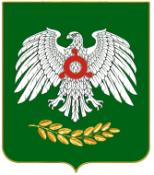     ГIАЛГIАЙ    РЕСПУБЛИКА№ п/пНаименование объектаМинимально допустимый уровень обеспеченностиМинимально допустимый уровень обеспеченностиМаксимально допустимый уровень территориальной доступностиМаксимально допустимый уровень территориальной доступности№ п/пНаименование объектаЕдиница измеренияВеличинаЕд.изм.Величина1Детское дошкольное учреждение общего типа% от численности детей 1-6 лет75м300 - 500№ п/пНаименование объектаМинимально допустимый уровень обеспеченностиМинимально допустимый уровень обеспеченностиМаксимально допустимый радиус доступностиМаксимально допустимый радиус доступности№ п/пНаименование объектаЕдиница измеренияВеличинаЕдиница измеренияВеличина1Общеобразовательная школа (I, II и III ступени)местРасчет по демографиим750 (500 для начальных классов)№ п/пНаименование объектаМинимально допустимый уровень обеспеченностиМинимально допустимый уровень обеспеченностиМаксимально допустимый уровень территориальной доступностиМаксимально допустимый уровень территориальной доступности№ п/пНаименование объектаЕдиница измеренияВеличинаЕд.изм.Величина1Центр (Дом) творчества для детей и юношества% от численности школьников20% м1500№ п/пНаименование объектаМинимально допустимый уровень обеспеченностиМинимально допустимый уровень обеспеченностиМаксимально допустимый уровень территориальной доступностиМаксимально допустимый уровень территориальной доступности№ п/пНаименование объектаЕдиница измерения на 1000 жител.ВеличинаЕд.изм.Величина1Стационар для взрослых и детей (многопрофильная больница)*коек по заданию на проектир. но не менее 13,47коекм15002Поликлиникапосещений в сменупо заданию на проектирование, но не менее  18,15  м10003Аптекам кв.50м500 - 800  4Станция (подстанция) скорой медицинской помощи)объект1 объект на 10000 чел.Мин.15 мин на специальном автомобиле№ п/пНаименование объектаМинимально допустимый уровень обеспеченностиМинимально допустимый уровень обеспеченностиМаксимально допустимый уровень территориальной доступностиМаксимально допустимый уровень территориальной доступности№ п/пНаименование объектаЕдиница измерения на 1000 чел.ВеличинаЕд.изм.Величина1Спортивный зал общего пользования в физкультурно-оздоровительном центре кв.м площади пола 60-80м15002Спортивный зал общего пользования в детско- юношеской спортивной школекв.м площади пола 100м10003Спортивный зал общего пользованиякв.м площади пола 60 - 80м8004Помещения  для физкультурно-оздоровительных занятий кв.м площади пола 70 - 80м5005Бассейн крытый (открытый) общего пользования кв.м зеркала воды 20-25м8006Территория плоскостных спортивных сооруженийга 0.7м800№ п/пНаименование объектаМинимально допустимый уровень обеспеченностиМинимально допустимый уровень обеспеченностиМаксимально допустимый уровень территориальной доступностиМаксимально допустимый уровень территориальной доступности№ п/пНаименование объектаЕдиница измерения на 1000 чел.ВеличинаЕд.изм.Величина1Магазин продовольственных товаровкв.м торговойплощади80 - 100м500 - 8002Магазин непродовольственных товаров повседневного спросакв.м торговойплощади150м500 - 8003Предприятие общественного питания (столовая, кафе, ресторан)мест50м500 - 8004Предприятие бытового обслуживаниярабочее место9м500 - 8005Прачечныекг белья в смену120м8006Химчисткикг вещей в смену11,4м8007Баня, сауна мест5м8008Отделения почтовой связи и филиалы сбербанка (розничного банка)объект1 объект на 6 тыс чел, но не менее 1 объект м500 м9Система оповещения РСЧС*В составе систем радиотрансляции либо в рамках строительства общественных и культурно-бытовых объектовВ составе систем радиотрансляции либо в рамках строительства общественных и культурно-бытовых объектовНе нормируетсяНе нормируется№ п/пНаименование объектаМинимально допустимый уровень обеспеченностиМинимально допустимый уровень обеспеченностиМаксимально допустимый уровень территориальной доступностиМаксимально допустимый уровень территориальной доступности№ п/пНаименование объектаЕдиница измерения на 1000 жителейВеличинаЕд.изм.Величина1Массовая библиотека тыс. единиц хранения  4,0м15001Массовая библиотека мест в читаль-ном зале 4м15002Детская библиотекатыс. единиц хранения 3,5м15002Детская библиотекамест в читаль-ном зале 4м1500№ п/пНаименование объектаМинимально допустимый уровень обеспеченностиМинимально допустимый уровень обеспеченностиМаксимально допустимый уровень территориальной доступностиМаксимально допустимый уровень территориальной доступностиМаксимально допустимый уровень территориальной доступности№ п/пНаименование объектаЕдиница измеренияВеличинаЕд.изм.ВеличинаВеличина1Музейобъектпо заданию на проектированиемм15002Выставочный зал, галереяобъектпо заданию на проектированием150015003Клубымест на 1000 чел.50м100010004Помещения для культурно-массовой работы, досуга и любительской деятельностикв.м на 1000 чел.50 - 60мм5005Культовые сооруженияобъектпо заданию на проектированиемм1500№ п/пНаименование объектаМинимально допустимый уровень обеспеченностиМинимально допустимый уровень обеспеченностиМаксимально допустимый уровень территориальной доступностиМаксимально допустимый уровень территориальной доступности№ п/пНаименование объектаЕдиница измерения на 1000 чел.ВеличинаЕд. изм.Величина1Рынки, рыночные комплексы розничной торговликв.м торговой площади 35 - 40м15002Мелкооптовый, оптовый рынок, ярмарка, база продовольственной продукцииПо заданию на проектированиеПо заданию на проектированием1500№ п/пНаименование объектаМинимально допустимый уровень обеспеченностиМинимально допустимый уровень обеспеченностиМаксимально допустимый уровень территориальной доступностиМаксимально допустимый уровень территориальной доступности№ п/пНаименование объектаЕд. изм. на 1000 челВеличинаЕд. изм.Величина1Дома отдыха, пансионатымест0,8мне нормируется2Детские лагеря для детей дошкольного и школьного возрастамест0,05мне нормируется3Базы отдыха, спортивные, туристические (в том числе с детьми)По заданию на проектированиеПо заданию на проектированиемне нормируется4Малые гостиницы, гостевые домамест6м15005Мотелимест2мне нормируется6Кемпингимест5мне нормируется7Общественные туалетыприбор2 м700 № п/пНаименование объектаМинимально допустимый уровень обеспеченностиМинимально допустимый уровень обеспеченностиМаксимально допустимый уровень территориальной доступностиМаксимально допустимый уровень территориальной доступности№ п/пНаименование объектаЕдиница измерения на 1000 челВеличинаЕд.изм.Величина1Кладбище традиционного захороненияга 0,24не нормируетсяне нормируется2Кладбище урновых захоронений после кремациига0,02не нормируетсяне нормируется№ п/пНаименование объектаМинимально допустимый уровень обеспеченностиМинимально допустимый уровень обеспеченностиМаксимально допустимый уровень территориальной доступностиМаксимально допустимый уровень территориальной доступностиМаксимально допустимый уровень территориальной доступности№ п/пНаименование объектаЕдиница измерения на 1000 челВеличинаЕд.изм.Ед.изм.Величина1Предприятие по транспортировке отходов (территория, контейнерные площадки) кв.м 9,0м500500№ п/пНаименование объекта Минимально допустимый уровень обеспеченностиМинимально допустимый уровень обеспеченностиМаксимально допустимый уровень территориальной доступностиМаксимально допустимый уровень территориальной доступности№ п/пНаименование объекта Ед.изм.ВеличинаЕд.изм.Величина1.Пожарное депо По расчету в соответствии с СП 11.13130.2009По расчету в соответствии с СП 11.13130.2009По расчету в соответствии с СП 11.13130.2009По расчету в соответствии с СП 11.13130.20092.Водопровод, пожарный гидрант-- « ---- « --150м150м№ п/пНаименование объектаМинимально допустимый уровень обеспеченностиМинимально допустимый уровень обеспеченностиМаксимально допустимый уровень территориальной доступностиМаксимально допустимый уровень территориальной доступности№ п/пНаименование объектаЕдиница измеренияВеличинаЕдиница измеренияВеличина1Многоэтажная жилая застройкамашино-мест времен. хранения на 100 квартир30м1001Многоэтажная жилая застройкамашино-мест постоян. хранения на 100 квартир40м8002Среднеэтажная жилая застройкамашино-мест времен. хранения на 100 квартир25м1002Среднеэтажная жилая застройкамашино-мест постоян. хранения на 100 квартир45м8003Малоэтажная жилая застройкамашино-мест времен. хранения на 100 квартир15м1003Малоэтажная жилая застройкамашино-мест постоян. хранения на 100 квартир35м8004Индивидуальная усадебная жилая  застройкамашино-мест времен.хранения на 100 домов (квартир)Не нормируетсяНе нормируетсяНе нормируетсяИндивидуальная усадебная жилая  застройкамашино-местпостоян. хранения на 100 домов (квартир)5м800№ п/пНаименование объектаМинимально допустимый уровень обеспеченностиМинимально допустимый уровень обеспеченностиМаксимально допустимый уровень территориальной доступностиМаксимально допустимый уровень территориальной доступности№ п/пНаименование объектаЕдиница измеренияВеличинаЕдиница измеренияВеличина1Объекты дошкольного, начального и среднего общего образованиямашино-мест в границах ЗУ на 100 работающ.20 м1001Объекты дошкольного, начального и среднего общего образованиямашино-мест за границами ЗУ на 100 работающ.20м2002Объекты среднего и высшего профессионального образованиямашино-мест в границах ЗУ на 100 работающ.23м1002Объекты среднего и высшего профессионального образованиямашино-мест за границами ЗУ на 100 работающ.5м3003Больницымашино-мест в границах ЗУ на 100 койкомест7 м2503Больницымашино-мест за границами ЗУ на 100 койкомест5м3004Поликлиникимашино-мест в границах ЗУ на 100 посещений7м2504Поликлиникимашино-мест за границами ЗУ на 100 посещений5м3005Спортивные здания и сооружения с трибунами вместимостью более 500 зрителеймашино-мест в границах ЗУ на 100 зрит.мест5м2505Спортивные здания и сооружения с трибунами вместимостью более 500 зрителеймашино-мест за границами ЗУ на 100 зрит.мест1м4006Промышленные и коммунально-складские районымашино-мест в границах ЗУ на 100 посетит.34 мне нормируется6Промышленные и коммунально-складские районымашино-мест за границами ЗУ на 100 посетит.18мне нормируется7Промышленные предприятиямашино-мест в границах ЗУна 100 работающих  2-х смежных смен15м2507Промышленные предприятиямашино-мест за границами ЗУ на 100 работающих  2-х смежных смен5м3008Общегородские и специализированные центрымашино-мест в границах ЗУ на 100 посетит.34мне нормируется8Общегородские и специализированные центрымашино-мест за границами ЗУ на 100 посетит.10мне нормируется9Учреждения управления, кредитно-финансовые и юридические учреждения республиканского значениямашино-меств границах ЗУ на 100 работающ.30 м2509Учреждения управления, кредитно-финансовые и юридические учреждения республиканского значениямашино-мест за границами ЗУ на 100 работающ.6м30010Учреждения управления, кредитно-финансовые и юридические учреждения местного значениямашино-меств границах ЗУ на 100 работающ.11 м25010Учреждения управления, кредитно-финансовые и юридические учреждения местного значениямашино-мест за границами ЗУ на 100 работающ.7м30011Офисные, административные зданиямашино-меств границах ЗУ на 100 работающ.23м25011Офисные, административные зданиямашино-мест за границами ЗУ на 100 работающ.15м40012Кинотеатры, выставочные залы, музеимашино-меств границах ЗУ на 100 зрителей23м25012Кинотеатры, выставочные залы, музеимашино-мест за границами ЗУ на 100 зрителей12м40013Торговые центры, универмаги, магазины с площадью торговых залов > машино-меств границах ЗУ на   торговой   площади11м25013Торговые центры, универмаги, магазины с площадью торговых залов > машино-мест за границами ЗУна  торговой    площади9м30014Рынкимашино-меств границах ЗУ на 50 торговых  мест38м25014Рынкимашино-мест за границами ЗУ на 50 торговых мест25м40015Рестораны и кафемашино-меств границах ЗУ на 100 мест23 м25015Рестораны и кафемашино-мест за границами ЗУ на 100 мест15м30016Гостиницывысшего разряда / прочиемашино-меств границах ЗУ на 100 гостин.мест23 / 12м25016Гостиницывысшего разряда / прочиемашино-местза границами ЗУ на 100 гостин.мест15 / 8м30017Вокзалы всех видов транспортамашино-меств границах ЗУ на 100 пассажиров в час пик23м25017Вокзалы всех видов транспортамашино-мест за границами ЗУ на 100 пассажиров в час пик15м40018Городские паркимашино-мест в границах ЗУ на 100 единоврем. посетит.11 м25018Городские паркимашино-мест за границами ЗУ на 100 единоврем. посетит.14м40019Парки в зонах отдыхамашино-мест в границах ЗУ на 100 единоврем. посетит.30 м25019Парки в зонах отдыхамашино-мест за границами ЗУ на 100 единоврем. посетит.20м40020Городские леса, лесопаркимашино-мест в границах ЗУ на 100 единоврем. посетит.11м40020Городские леса, лесопаркимашино-мест за границами ЗУ на 100 единоврем. посетит.14м40021Базы кратковременного отдыха машино-мест в границах ЗУ на 100 единоврем. посетит.23м40021Базы кратковременного отдыха машино-мест за границами ЗУ на100 единоврем. посетит.10м400машино-мест за границами ЗУ на100 единоврем. посетит.22Дома и базы отдыхамашино-мест в границах ЗУ на 100 отдыхающ. и персонала8м40022Дома и базы отдыхамашино-мест за границами ЗУ на 100 отдыхающ. и персонала,не нормируетсяне нормируетсяне нормируется23Туристские гостиницымашино-мест в границах ЗУ на 100 отдыхающ. и персонала11м25023Туристские гостиницымашино-мест за границами ЗУ на 100 отдыхающих и персоналане нормируетсяне нормируетсяне нормируется24Мотели и кемпингимашино-мест в границах ЗУна 1 номер1м25024Мотели и кемпингимашино-мест за границами ЗУна 1 номерне нормируетсяне нормируетсяне нормируется25Предприятия общественного питания, торговли и коммунально-бытового обслуживания в зонах отдыхамашино-мест в границах ЗУ на 100 мест  и 100 чел. персонала15 м25025Предприятия общественного питания, торговли и коммунально-бытового обслуживания в зонах отдыхамашино-мест за границами ЗУ на 100 мест и 100 чел. персонала20м300№ п/пНаименование объектаМинимально допустимый уровень обеспеченностиМинимально допустимый уровень обеспеченностиМаксимально допустимый уровень территориальной доступностиМаксимально допустимый уровень территориальной доступности№ п/пНаименование объектаЕдиница измеренияВеличинаЕдиница измеренияВеличина1Автозаправочные станции *колонка/1200автомобилей1Не нормируетсяНе нормируется2Автомойки *пост / 1000 автомобилей1Не нормируетсяНе нормируется3Станции технического обслуживанияпост / 200 автомобилей1Не нормируетсяНе нормируется№ п/пНаименование объектаМинимально допустимый уровень обеспеченностиМинимально допустимый уровень обеспеченностиМаксимально допустимый уровень территориальной доступностиМаксимально допустимый уровень территориальной доступности№ п/пНаименование объектаЕдиница измеренияВеличинаЕдиница измеренияВеличина1Станции технического обслуживания городского пассажирского транспортаединиц / транспорт.предприятие1Не нормируетсяНе нормируется2Транспортно-эксплуатационные предприятия городского транспорта единиц / вид транспорта1Не нормируетсяНе нормируется3Площадки межрейсового отстоя автобусовединиц / линия маршрута2Не нормируетсяНе нормируется№ п/пНаименование объектаМинимально допустимый уровень обеспеченностиМинимально допустимый уровень обеспеченностиМаксимально допустимый уровень территориальной доступности№ п/пНаименование объектаЕдиница измеренияВеличинаГород 1Остановки общественного транспорта автобусов Не нормируетсяНе нормируется500 м№ п/п№ п/пНаименование объектаМинимально допустимый уровень обеспеченностиМинимально допустимый уровень обеспеченностиМаксимально допустимый уровень территориальной доступностиМаксимально допустимый уровень территориальной доступности№ п/п№ п/пНаименование объектаЕдиница измеренияВеличинаЕдиница измеренияВеличинаОбъекты благоустройства районного (жилого района, микрорайона) значенияОбъекты благоустройства районного (жилого района, микрорайона) значенияОбъекты благоустройства районного (жилого района, микрорайона) значенияОбъекты благоустройства районного (жилого района, микрорайона) значенияОбъекты благоустройства районного (жилого района, микрорайона) значенияОбъекты благоустройства районного (жилого района, микрорайона) значенияОбъекты благоустройства районного (жилого района, микрорайона) значения11Общественные пространства - скверы, парки, площади; участки и зоны общего пользования жилой и общественной застройки; площадки общего пользования различного функционального назначения; пешеходные коммуникации, направления; проезды общего пользования, велосипедные дорожким² / чел.6мин15 Объекты благоустройства городского значенияОбъекты благоустройства городского значенияОбъекты благоустройства городского значенияОбъекты благоустройства городского значенияОбъекты благоустройства городского значенияОбъекты благоустройства городского значенияОбъекты благоустройства городского значения22Общественные пространства - скверы, городские парки, площади; участки и зоны общего пользования жилой и общественной застройки; площадки общего пользования  различного функционального назначения; пешеходные коммуникации, направления; велосипедные дорожки; объекты рекреации – городские леса, лесопарки м² / чел.10мин20Объекты рекреации и зоны отдыхаОбъекты рекреации и зоны отдыхаОбъекты рекреации и зоны отдыхаОбъекты рекреации и зоны отдыхаОбъекты рекреации и зоны отдыхаОбъекты рекреации и зоны отдыхаОбъекты рекреации и зоны отдыха3Объекты рекреации – река, озеро, лесопарки, лесаОбъекты рекреации – река, озеро, лесопарки, лесам² / чел.100часТранспортная доступность – 1м² / чел.Степень благоустройства поселенийЭлектропотребление, кВт×ч/год на 1 чел.Использование максимума электрической нагрузки, ч/годБольшие города, не оборудованные стационарными электроплитами:- без кондиционеров;17005200- с кондиционерами.20005700 Большие города, оборудованные стационарными электроплитами (100% охвата):- без кондиционеров;21005300- с кондиционерами.24005800Примечания:1 Приведенные укрупненные показатели предусматривают электропотребление жилыми и общественными зданиями, предприятиями коммунально-бытового обслуживания, наружным освещением, городским электротранспортом, системами водоснабжения, водоотведения и теплоснабжения.2 Условия применения стационарных электроплит в жилой застройке, а также районы применения населением бытовых кондиционеров принимать в соответствии с СП 54.13330.Примечания:1 Приведенные укрупненные показатели предусматривают электропотребление жилыми и общественными зданиями, предприятиями коммунально-бытового обслуживания, наружным освещением, городским электротранспортом, системами водоснабжения, водоотведения и теплоснабжения.2 Условия применения стационарных электроплит в жилой застройке, а также районы применения населением бытовых кондиционеров принимать в соответствии с СП 54.13330.Примечания:1 Приведенные укрупненные показатели предусматривают электропотребление жилыми и общественными зданиями, предприятиями коммунально-бытового обслуживания, наружным освещением, городским электротранспортом, системами водоснабжения, водоотведения и теплоснабжения.2 Условия применения стационарных электроплит в жилой застройке, а также районы применения населением бытовых кондиционеров принимать в соответствии с СП 54.13330.Наименование объектовПредельные значения расчетных показателейПредельные значения расчетных показателейНаименование объектовМинимально допустимого уровня обеспеченности*Максимально допустимого уровня территориальной доступностиОбъекты теплоснабженияВ зависимости от типов зданий Не нормируетсяНаимено-вание объектовСтепень благоустройства застройкиПредельные значения расчетных показателейПредельные значения расчетных показателейНаимено-вание объектовСтепень благоустройства застройкиМинимально допустимого уровня обеспеченности*, м3/год на 1 челМаксимально допустимого уровня территориальной доступностиОбъекты газоснаб-женияЦентрализованное горячее водоснабжение120Не нормируетсяНе нормируетсяОбъекты газоснаб-женияГорячее водоснабжение от газовых водонагревателей300Не нормируетсяНе нормируетсяОбъекты газоснаб-женияОтсутствие всяких видов горячего водоснабжения180Не нормируетсяНе нормируетсяНаименование объектовСтепень благоустройства застройкиПредельные значения расчетных показателейПредельные значения расчетных показателейНаименование объектовСтепень благоустройства застройкиМинимально допустимого уровня обеспеченности*, л/сут. на 1 чел Максимально допустимого уровня территориальной доступностиОбъекты водоснабженияС централизованным водоснабжением без ванн125Не нормируетсяОбъекты водоснабженияС централизованным водоснабжением с ванными и местными водонагревателями160Не нормируетсяОбъекты водоснабженияС централизованным горячим водоснабжением220Не нормируетсяОбъекты водоснабженияс водопользованием из водоразборных колонок50Не нормируетсяНаименование объектовСтепень благоустройства жилой застройкиПредельные значения расчетных показателейПредельные значения расчетных показателейНаименование объектовСтепень благоустройства жилой застройкиМинимально допустимого уровня обеспеченности*, л/сут. на 1 чел Максимально допустимого уровня территориальной доступностиОбъекты водоот-веденияС централизованным водоснабжением без ванн125Не нормируетсяОбъекты водоот-веденияС централизованным водоснабжением с ванными и местными водонагревателями160Не нормируетсяОбъекты водоот-веденияС централизованным горячим водоснабжением220Не нормируется№ п/пНаименование объекта(наименование ресурса)*Минимально допустимый уровень обеспеченностиМинимально допустимый уровень обеспеченностиМаксимально допустимый уровень территориальной доступностиМаксимально допустимый уровень территориальной доступности№ п/пНаименование объекта(наименование ресурса)*Единица измеренияВеличинаЕдиница измеренияВеличина1.Твёрдое топливокг условн. топлива / 1 м² По расчетуНе нормируетсяНе нормируется2.Сжиженный газ в баллонах в домах с централизованным горячим водоснабжениембаллон (21 кг) / чел. в годПо расчетуНе нормируетсяНе нормируется3.Сжиженный газ в баллонах в домах без централизованного горячего водоснабжениябаллон (21 кг) / чел. в годПо расчетуНе нормируетсяНе нормируется№Учреждения и предприятия обслуживанияРазмеры земельных участков1.Детские дошкольные учреждения35 кв. м на 1 место*Размеры земельных участков могут быть уменьшены: на 25% в условиях реконструкции. Размер игровой площадки на одно место следует принимать не менее: для детей ясельного возраста 7,5 кв. м, для детей дошкольного возраста 9,0 кв.м2ШколыПри вместимости общеобразовательной школы, учащихся:от 40 до 600	40 кв. м на 1 уч-сяот 600 до 1100……30 кв. м на 1 уч-сяРазмеры земельных участков могут быть увеличены на 30% в сельских поселениях3Больницы60 кв.м на 1 койкув условиях реконструкции земельные участки больниц допускается уменьшать на 25%4Поликлиника1.5 -2.0 га5.Аптеки, врачеб. амбулатория0,2-0,3 га на 1 объект, или встроенные6.Подстанции скорой медицинской помощи 0,05 га на один автомобиль, но не менее 0,3 га на объект7.Клубы0,2-0,3 га на объект7.Магазины кв. м торгов.площ.100 - 2004,0-4,6 кв. м на 1 кв. м торг. площади0,1-0,3 га на объект9.Рыночные комплексы (кв. м торг. пл.)9.до 60014,0 кв. м на 1 кв. м торг. площади9.От 600 до 300010,0 кв.м    – « --10.Общественное питание (посадочных мест)**10. 25 - 5028 кв. м на 1 место10.Бани0,05-0,2 га на объект10.Химчистки0,05 – 0,1 га на объект10.Прачечные          -- « --10.Физкультурно-оздоровительные центры, ДЮСШ1,0-1,2 кв. м на человека10.Физкультурные комплексы рекреационных сооружений0,3 кв. м на человека10.Базы отдыха 140-150 – « –10.Дома отдыха120 - 13010.Туристкие базы80 - 10010.Детские лагеря150 - 20010.Мотели90-110 – « –10.Кемпинги140-160 – « –10.Отделение связи, обслуживаемое до 10000 чел.0,05 – 0,07 га10.Отделение сбербанка, обслуживаемое до 10000 чел.-- « --11.Гостиницы общего типаДо 25 мест	60 кв. м на 1 местоОт 25 до 100 мест	55 кв. м – « –11.Гостиницы курортные и туристскиеДо 100 мест	90 кв. м на 1 место12.Пожарные депоПо расчету в соответствии с СП 11.13130.2009Назначение автомобильной дорогиКатегория  автомобильной дорогиРасчётная интенсивность движения (ед./сутки)Магистральные федеральные дороги (для связи столицы РФ со столицами независимых государств,административными центрами областей)I (автомагистраль)св.14 000Магистральные федеральные дороги (для связи столицы РФ со столицами независимых государств,административными центрами областей)I б (скоростная дорога)св. 14 000Магистральные федеральные дороги (для связи столицы РФ со столицами независимых государств,административными центрами областей)Обычные дорогисв. 6000Магистральные федеральные дороги (для связи столицы РФ со столицами независимых государств,административными центрами областей)IIсв. 6000Прочие федеральные дороги (для связи между собой столиц республик в составе РФ, административных центров краев и областей, а также этих городов с ближайшими административными центрами автономных образований).I всв. 14000Прочие федеральные дороги (для связи между собой столиц республик в составе РФ, административных центров краев и областей, а также этих городов с ближайшими административными центрами автономных образований).II св. 6000Прочие федеральные дороги (для связи между собой столиц республик в составе РФ, административных центров краев и областей, а также этих городов с ближайшими административными центрами автономных образований).IIIсв. 2000 до 6000Республиканские дороги и дороги автономных образований.IIсв. 6000 до 14000Республиканские дороги и дороги автономных образований.IIIсв. 2000 до 6000Республиканские дороги и дороги автономных образований.IVсв. 200 до 2000Дороги местного значенияIVсв. 200 до 2000Дороги местного значенияVдо 200Категории дорогРасчетная скорость движения, км/чШирина полосы движения, мЧисло полос движенияНаименьший радиус кривых и в плане, мНаибольший продольный уклон, Наибольшая ширина земляного полотна, мМагистральные: скоростного движения150 3,75 4-8 1000 3065основные секторальные непрерывного и регулируемого движения1203,754-66005050основные зональные непрерывного и регулируемого движения1003,752-44006040Местного значения:грузового движения704,022507020парковые503,021758015Тип дорог и улицОсновное назначение дорог и улицМагистральные улицы (регулируемого движения)Осуществляют транспортную связь  между жилыми, промышленными районами и центром города, центрами планировочных районов; выходы на магистральные улицы, дороги и внешние автомобильные дороги. Пересечения с магистральными улицами и дорогами планируются в одном уровне. Пешеходные переходы устраиваются вне проезжей части и в уровне проезжей части.Магистрали районного значенияОсуществляют транспортную и пешеходную связь между жилыми районами, а также между жилыми и промышленными районами, общественными центрами, выход на улицы и дороги межрайонного и общегородского значения. Движение регулируемое и саморегулируемое. Пропуск всех видов транспорта. Пересечение с дорогами и улицами в одном уровне. Пешеходные переходы устраиваются вне проезжей части и в уровне проезжей части.Улицы и дороги местного значения- улицы в жилой застройкеТранспортные и пешеходные связи на территориях жилых районов (микрорайонов), выходы на магистральные улицы районного значения, улицы и дороги регулируемого движения. Обеспечивают непосредственный доступ к зданиям и земельным участкам.- улицы в общественно-деловых и торговых зонахТранспортные и пешеходные связи внутри зон и районов для обеспечения доступа к торговым, офисным, административным зданиям, образовательным организациям и др. Пешеходные переходы устраиваются в уровне проезжей дороги.- улицы и дороги в производственных зонахТранспортные и пешеходные связи внутри промышленных, коммунально-складских зон и районов, обеспечение доступа к зданиям и земельным участкам этих зон. Пешеходные переходы устраиваются в уровне проезжей дороги.- пешеходные улицы и площадиБлагоустроенные пространства в составе УДС, предназначенные для движения и отдыха пешеходов с обеспечением полной безопасности и высокого комфорта пребывания. Движение всех видов транспорта исключено. Обеспечивается возможность проезда специального транспорта.Категория дорог и улиц городаРасчетная скорость движения, км/чРасчетная скорость движения, км/чШирина полосы движения, мЧисло полос движения (суммарноЧисло полос движения (суммарноНаибольший уклон,%оНаименьшая ширина пешеходн. части тротуара, мМагистральные улицы:Магистральные улицы:Магистральные улицы:Магистральные улицы:Магистральные улицы:Магистральные улицы:Магистральные улицы:Магистральные улицы:регулируемого движения80-5080-503,25-3,754-64-665-703,0районного значения70-5070-503,25-3,752-42-460-702,25Улицы и дороги местного значения:Улицы и дороги местного значения:Улицы и дороги местного значения:Улицы и дороги местного значения:Улицы и дороги местного значения:Улицы и дороги местного значения:Улицы и дороги местного значения:Улицы и дороги местного значения:- улицы в зонах жилой застройки50-3050-303,0-3,52-42-4802,0- улицы в общественно-деловых и торговых зонах50-3050-303,0-3,52-42-4802,0- улицы и дороги в производственных зонах50503,52-42-4602,0Пешеходные улицы и площади:Пешеходные улицы и площади:Пешеходные улицы и площади:Пешеходные улицы и площади:Пешеходные улицы и площади:Пешеходные улицы и площади:Пешеходные улицы и площади:Пешеходные улицы и площади:Пешеходные улицы и площадиПешеходные улицы и площади-по расчетупо расчету5050попроектуПешеходные улицы и площадиПешеходные улицы и площади-по расчетуКатегория дорог и улицОсновное назначение дорог и улицПарковые дорогиДороги предназначены для обслуживания посетителей и территории парка, проезда экологически чистого транспорта, велосипедов, а также спецтранспорта (уборочная техника, скорая помощь, полиция)ПроездыПодъезд транспортных средств к жилым и общественным зданиям, учреждениям, предприятиям и другим объектам городской застройки внутри районов, микрорайонов (кварталов) Велосипедные дорожки:Велосипедные дорожки:- в составе поперечного профиля УДССпециально выделенная полоса, предназначенная для движения велосипедного транспорта. Может устраиваться на магистральных улицах общегородского значения, районного значения и жилых улицах- на рекреационных территориях, в жилых зонах и т.д.Специально выделенная полоса для проезда на велосипедахКатегория улиц и дорогРасчетная скорость движения, км/чШирина полосы движения, мШирина полосы движения, мЧисло полос движения (суммарноНаибольший уклон, %оНаибольший уклон, %оНаименьшая ширина пешеходн.части тротуара, мПарковые дороги403,03,028080-Проезды:Проезды:Проезды:Проезды:Проезды:Проезды:Проезды:Проезды:- основные403,03,0270701,0- второстепенные303,53,5180800,75Велосипедные дорожки:Велосипедные дорожки:Велосипедные дорожки:Велосипедные дорожки:Велосипедные дорожки:Велосипедные дорожки:Велосипедные дорожки:Велосипедные дорожки:- в составе поперечного профиля УДС-1,50*1,00**1,50*1,00**1-227070-- на рекреационных территориях, в жилых зонах и т.п.201,50*1,00**1,50*1,00**1-227070-*При движении в одном направлении**При движении в двух направлениях*При движении в одном направлении**При движении в двух направлениях*При движении в одном направлении**При движении в двух направлениях*При движении в одном направлении**При движении в двух направлениях*При движении в одном направлении**При движении в двух направлениях*При движении в одном направлении**При движении в двух направлениях*При движении в одном направлении**При движении в двух направлениях*При движении в одном направлении**При движении в двух направленияхМестоположение полосыШирина полосы на улицах и дорогах, мШирина полосы на улицах и дорогах, мШирина полосы на улицах и дорогах, мМестоположение полосыОбщегородского значенияОбщегородского значенияРайонного значенияМестоположение полосыРегулируемого значенияРайонного значенияМестоположение полосыРайонного значенияЦентральная разделительная 3,5/2,65*3,5/2,65*3,5/-Между основной проезжей частью и местными проездами3,0/2,03,0/2,0-Между проезжей частью и тротуаром 3,03,02,0/-№п/пУсловия улично-дорожной сетиРасстояние,м.1- от края основной проезжей части магистральных дорог до линии жилой застройкиНе менее 502- от края основной проезжей части магистральных дорог до линии жилой застройки при условии применения шумозащитных устройствНе менее 253- от края основной проезжей части улиц, местных или боковых проездов до линии застройкиНе более 25*№п/пОрганизация движения транспортаШирина бокового проезда, м.1одностороннее движение транспорта без устройства специальных полос для стоянки автомобилейне менее 7,02одностороннее движение, организация по местному проезду движения массового пассажирского транспортане менее 10,53двустороннее движение, организация движения массового пассажирского транспортане менее 11,25№Тип проездов и площадок улично-дорожной сети СПЕд.изм.м.ПараметрыПараметрыМаксимальные показатели,м.Максимальные показатели,м.№Тип проездов и площадок улично-дорожной сети СПЕд.изм.м.длинаширинаРасстояние между разъездными площадкамиПротяженность тупикового проезда1Разъездные площадки*мНе менее 15Не менее 7Не более 75-2Тупиковые проездым-3,0 - 4,2-1503Сквозной проездм-Не менее 7--4Разворотная** площадкам1212--ПлощадиНазначение площадиГлавныеДля пешеходных подходов к зданиям органов власти, общественных организаций и для проведения народных празднеств.Приобъектные (у театров, памятников, кинотеатров, музеев, торговых центров, стадионов, парков, рынков и др.)Для подъезда пассажирского транспорта и подхода посетителей к общественным зданиям и сооружениям; для размещения остановочных пунктов транспорта и площадок для стоянки автомобилей.Транспортные и предмостныеДля распределения транспортных потоков по примыкающим улицам и дорогам, для размещения пересечений и примыканий улиц и дорог как в одном, так и в разных уровнях.ВокзальныеДля подъезда к зданиям и сооружениям внешнего транспорта, для развязки движения транспорта и пешеходов в одном и разных уровнях, для размещения остановочных пунктов транспорта и площадок для стоянки автомобилей.ПредзаводскиеДля подходов к проходным предприятий, для развязки движения и размещения остановочных пунктов транспорта и площадок для стоянки автомобилей.РыночныеДля организации движения, размещения остановочных пунктов транспорта и площадок для стоянки автомобилей.Интенсивность движения автомобилей(суммарная в двух направлениях),автомобилей/часДо 40060080010001200Расчетная интенсивность движения велосипедистов,велосипедов/час7050302015Нормируемые параметры*Рекомендуемые значенияРекомендуемые значенияНормируемые параметры*При новом строительствеМинимальные при благоустройстве и стесненных условияхРасчетная скорость, км/ч2515Ширина проезжей части для движения, м:однополосного одностороннегодвухполосного одностороннегодвухполосного со встречным движением1,01,752,500,751,52,00Велопешеходная дорожка с разделением пешеходного и велосипедного движенияВелопешеходная дорожка без разделения пешеходного и велосипедного движенияВелосипедная полоса4,00** 2,50****1,503,25***2,00*****1,20Ширина обочин велосипедной дорожки, м0,500,50Минимальное расстояние до бокового препятствия, м0,500,50№РасстояниеЕд.измерения,м1до проезжей части, опор, деревьев0,752тротуаров0,53стоянок автомобилей и остановок общественного транспорта1,5№п/пЭлементы улично-дорожной сетиРадиус закруглений,м.Радиус закруглений,м.№п/пЭлементы улично-дорожной сетиНовое строительствоВ условиях реконструкции1Проезжая часть улиц и дорог по кромке тротуаров и разделительных полосНе менее 1252Транспортные площадиНе менее 158Условия пешеходного движенияПропускная способность одной полосы движения (пешеходов в 1 час)Тротуары, расположенные вдоль красной линии при наличии в прилегающих зданиях магазинов700Тротуары, отдалённые от зданий с магазинами800Тротуары в пределах зелёных насаждений улиц и дорог1000Пешеходные дороги (прогулочные)600Переходы через проезжую часть (в одном уровне)1200№п/пЭлементы улично-дорожной сетиПродольный уклон*,‰Поперечный уклон(односкатный, двускатный) ‰Поперечный уклон(односкатный, двускатный) ‰Поперечный уклон(односкатный, двускатный) ‰№п/пЭлементы улично-дорожной сетиПродольный уклон*,‰основнойминимальныймаксимальный1Пешеходные коммуникацииНе более60205302Пешеходные коммуникации с учётом обеспечения передвижения инвалидных колясокНе более50205-Расстояние до ближайшей остановки общественного пассажирского транспорта от:Единица измеренияНорма обеспеченностиЖилых домовм400Объектов массового посещениям250Проходных предприятий в производственных и коммунально-складских зонахм400Зон массового отдыха населениям800Наименование показателяЕдиница измеренияКоличество маршрутовКоличество маршрутовНаименование показателяЕдиница измерения23 - 4Площадь участкакв. м225256Размеры участка под размещение типового объекта с помещениями для обслуживающего персоналам15 x 1516 x 16Этажность зданияэтажей11Здания и сооружения, рекреационные территории, объекты отдыхаРасчетная единицаПредусматривается 1 машино-место на следующее количество расчетных единицЗдания и сооруженияЗдания и сооруженияЗдания и сооруженияУчреждения органов государственной власти, органы местного самоуправлениям² общей площади200-220Административно-управленческие учреждения, здания и помещения общественных организацийм² общей площади100-200Офисные здания и помещения, страховые компаниим² общей площади50-60Банки и банковские учреждения, - с операционными заламим² общей площади30-35- без операционных заловм² общей площади55-60Образовательные организации, реализующие программы высшего образованияПреподаватели, сотрудники, студенты, занятые в одну смену2-4 преподавателя и сотрудника+1 машино-место на 10 студентовПрофессиональные образовательные организацииПреподаватели, занятые в одну смену2-3Производственные здания, коммунально-складские объекты, размещаемые в составе многофункциональных зон Работающие в двух смежных сменах, чел.6-8Объекты производственного и коммунального назначения, размещаемые на участках территорий производственных и  промышленно-производственных объектов1000 чел., работающих в двух смежных сменах140-160Объекты торгового назначения (супермаркеты, универсамы, универмаги и т. п.)м² общей площади40-50Специализированные магазины (спортивные, автосалоны, мебельные, бытовой техники и т. д.)м² общей площади60-70Рынки постоянные:- универсальные и непродовольственныем² общей площади30-40- продовольственные и сельскохозяйственныем² общей площади40-50Предприятия общественного питания периодического спроса (кафе, рестораны)Посадочные места4-5Музеи, выставочные залыЕдиновременные посетители6-8Кинотеатры Зрительские места8-12Объекты религиозных конфессийЕдиновременные посетители8-10, но не менее 10 машино-мест на объект Гостиницы По СП 257.1325800По СП 257.1325800Здания и помещения медицинских организацийПо СП 158.13330По СП 158.13330Спортивные комплексы и стадионы с трибунамиМеста на трибунах25-30Автовокзалы Пассажиры в час пик10-15Рекреационные территории и объекты отдыхаРекреационные территории и объекты отдыхаРекреационные территории и объекты отдыхаПарки в зонах отдыха100 единовременных посетителей15-20Лесопарки и заповедники100 единовременных посетителей7-10Базы кратковременного отдыха100 единовременных посетителей10-15Мотели и кемпинги1 номер1Дома отдыха, туристские базы 100 отдыхающих и обслуживающего персонала3-5Предприятия общественного питания, торговли100 мест в залах или единовременных посетителей и персонала7-10Тип жилого дома по уровню комфортаХранение автотранспорта, машино-мест на квартируБизнес-класс2,0Эконом-класс1,2Муниципальный1,0Специализированный0,7Этажность отдельно стоящих автостоянокПлощадь  м²/машино-местоНаземная автостоянка25Одноэтажная автостоянка30Двухэтажная автостоянка20Трехэтажная автостоянка14Наименование типа жилой застройкиМинимальная нормативная обеспеченность парковочными местами (на открытых автостоянках и в паркингах) машино/мест на 100 квартирМинимальная нормативная обеспеченность парковочными местами (на открытых автостоянках и в паркингах) машино/мест на 100 квартирНаименование типа жилой застройкив границах землеотвода(временного хранения)в границах красных линий уличной сети, на отдельно сформированных участках или с использованием парковок и паркингов объектов обслуживания и офисов (постоянного хранения)Многоэтажная застройка(более 5 этажей)3040Среднеэтажная застройка(от 3-х до 5 этажей)2545Малоэтажная  высокоплотная застройка (до 3-х этажей)1535Индивидуальная усадебная застройкаНе нормируется5Место размещенияНорма обеспеченностиЕдиница измеренияПримечаниена открытых стоянках для кратковременного хранения легковых автомобилей около учреждений и предприятий обслуживания10%мест от общего количества парковочных местНо не менее одного места.в том числе 5% специализированных мест для автотранспорта инвалидов на кресле-коляске из расчета, при числе мест:в том числе 5% специализированных мест для автотранспорта инвалидов на кресле-коляске из расчета, при числе мест:мест от общего количества парковочных местНо не менее одного места.до 100 включительно5%мест от общего количества парковочных местНо не менее одного места.от 101 до 2005 мест и дополнительно 3%мест от общего количества парковочных мест-от 201 до 10008 мест и дополнительно 2%мест от общего количества парковочных мест-на открытых стоянках для кратковременного хранения легковых автомобилей при специализированных зданиях10%мест от общего количества парковочных местНо не менее одного места.на открытых стоянках для кратковременного хранения легковых автомобилей около учреждений, специализирующихся на лечении опорно-двигательного аппарата20%мест от общего количества парковочных местНо не менее одного места.№п/пСтанции технического обслуживания автомобилей (количество постов)Размер земельных участков для станций,га.15 постов0,527 постов0,7310 постов1,0№АЗС(количество топливораздаточных колонок)*Размер земельных участков для станций,га.12 колонки0,125 колонок0,237 колонок0,3Степень доступностиВид рекреационной зоныТип пользованияРекреационные объектыВиды рекреационных объектовСеть ограниченного доступаЗона отдыха районного значения (рекреационная стационарная)Кратковременного и длительного эпизодического пользованияРекреационные территориирека Сеть ограниченного доступаЗона отдыха районного значения (рекреационная стационарная)Кратковременного и длительного эпизодического пользованияРекреационные территориипрудыСеть ограниченного доступаЗона отдыха районного значения (рекреационная стационарная)Кратковременного и длительного эпизодического пользованияРекреационные территориилугаСеть ограниченного доступаЗона отдыха районного значения (рекреационная стационарная)Кратковременного и длительного эпизодического пользованияРекреационные территориилесаСеть ограниченного доступаЗона отдыха районного значения (рекреационная стационарная)Кратковременного и длительного эпизодического пользованияСанаторно-курортные учрежденияоздоровительный лагерьСеть ограниченного доступаЗона отдыха районного значения (рекреационная стационарная)Кратковременного и длительного эпизодического пользованияСанаторно-курортные учреждениясанаторийСеть ограниченного доступаЗона отдыха районного значения (рекреационная стационарная)Кратковременного и длительного эпизодического пользованияТуристические учреждениятурбазаСеть ограниченного доступаЗона отдыха районного значения (рекреационная стационарная)Кратковременного и длительного эпизодического пользованияТуристические учреждениятуристическая стоянкаСеть ограниченного доступаЗона отдыха районного значения (рекреационная стационарная)Кратковременного и длительного эпизодического пользованияТуристические учреждениялагерьСеть ограниченного доступаЗона отдыха районного значения (рекреационная стационарная)Кратковременного и длительного эпизодического пользованияТуристические учреждениятуристическая гостиницаСеть ограниченного доступаЗона отдыха районного значения (рекреационная стационарная)Кратковременного и длительного эпизодического пользованияТуристические учреждениякемпинг, мотельСеть ограниченного доступаЗона отдыха районного значения (рекреационная стационарная)Кратковременного и длительного эпизодического пользованияТуристические учреждениядома рыбаков и охотниковОбщедоступная сеть (массовая)Зона рекреации местного Кратковременного постоянного и сезонного пользованияРекреационные территориипаркОбщедоступная сеть (массовая)Зона рекреации местного Кратковременного постоянного и сезонного пользованияРекреационные территориискверОбщедоступная сеть (массовая)Зона рекреации местного Кратковременного постоянного и сезонного пользованияРекреационные территориибульварОбщедоступная сеть (массовая)Зона рекреации местного Кратковременного постоянного и сезонного пользованияРекреационные территориисадОбщедоступная сеть (массовая)Зона рекреации местного Кратковременного постоянного и сезонного пользованияРекреационные территориинабережная№Объекты и сооруженияМинимальное расстоянием.1-до жилой и общественной застройки*5002-до объектов коммунального хозяйства и складов*5003- до садово-дачной застройки300Автомобильные дорогиАвтомобильные дорогиАвтомобильные дороги4- до автомобильных дорог II, III категории5005- до автомобильных дорог IV категории200Оздоровительная организацияОздоровительная организацияОздоровительная организацияОздоровительная организацияТерритория основной застройкиТерритория основной застройкиТерритория вспомогательной застройки**Территория вспомогательной застройки**Зоны жилаяЗоны транспортнаяЗоны культурно-массоваяЗоны ремонтнаяЗоны физкультурно-оздоровительнаяЗоны инженерного обеспеченияЗоны медицинская*Зоны подсобное хозяйствоЗоны административнаяЗоны утилизации бытовых отходовЗоны хозяйственнаяЗоны складскаяЗоны техническаяЗоны хозяйственнаяЗдания и сооружениястоловаяЗдания и сооруженияавтостоянка для хозяйственных машинЗдания и сооруженияжилые корпусаЗдания и сооруженияремонтные мастерскиеЗдания и сооруженияигровыеЗдания и сооружениякотельная с хранилищем топливаЗдания и сооружениякружковыеЗдания и сооружениясооружения водоснабженияЗдания и сооружениямногофункциональный залЗдания и сооружениялокальные очистные сооружения для автостоянокЗдания и сооруженияспортзалЗдания и сооруженияоранжерейно-тепличное хозяйствоУчасток волейбольная площадкаУчасток технологические проездыУчасток баскетбольная площадкаУчасток автостоянкаУчасток теннисный кортУчасток хозяйственные площадкиУчасток спортплощадкаУчасток площадка для сбора мусораУчасток игровая площадкаУчасток площадка для сбора мусораУчреждениеНорма обеспеченностиЕдиница измеренияРазмер земельного участка, м2Базы отдыха, санаториипо заданию на проектированиеместона 1 место 140-160Туристские базы по заданию на проектированиеместона 1 место 65-80Туристские базы для семей с детьмипо заданию на проектированиеместона 1 место 95-120№п/пОбъекты рекреационного назначенияВместимость объектов рекреационного назначения, местРазмер земельногоучастка,кв.метров на 1 местоОбъекты рекреационного назначения по приему и обслуживанию туристов с целью познавательного туризмаОбъекты рекреационного назначения по приему и обслуживанию туристов с целью познавательного туризмаОбъекты рекреационного назначения по приему и обслуживанию туристов с целью познавательного туризмаОбъекты рекреационного назначения по приему и обслуживанию туристов с целью познавательного туризма1Туристические гостиницыпо заданию на проектирование50-752Гостиницы для автотуристовпо заданию на проектирование75-1003Мотели, кемпингипо заданию на проектирование75-150Основные объекты рекреационного назначения, специализирующиеся на видах спортивного и оздоровительного отдыха и туризмаОсновные объекты рекреационного назначения, специализирующиеся на видах спортивного и оздоровительного отдыха и туризмаОсновные объекты рекреационного назначения, специализирующиеся на видах спортивного и оздоровительного отдыха и туризмаОсновные объекты рекреационного назначения, специализирующиеся на видах спортивного и оздоровительного отдыха и туризма4Туристические базыпо заданию на проектирование65-805Оборудованные походные площадкипо заданию на проектирование5-86Спортивно-оздоровительные базы выходного дняпо заданию на проектирование140-160Объекты оздоровительного и реабилитационного профиля территорииОбъекты оздоровительного и реабилитационного профиля территорииОбъекты оздоровительного и реабилитационного профиля территорииОбъекты оздоровительного и реабилитационного профиля территории7Санаториипо заданию на проектирование125-1508Детские санаториипо заданию на проектирование145-1709Санатории-профилакториипо заданию на проектирование70-10010Специализированные больницы восстановительного леченияпо заданию на проектирование140-200Объекты рекреационного назначения оздоровительного профиля по приему и обслуживанию туристовОбъекты рекреационного назначения оздоровительного профиля по приему и обслуживанию туристовОбъекты рекреационного назначения оздоровительного профиля по приему и обслуживанию туристовОбъекты рекреационного назначения оздоровительного профиля по приему и обслуживанию туристов11Пансионатыпо заданию на проектирование120-13012Детские и молодежные лагеряпо заданию на проектирование150-20013Площадки отдыха10-257514Дом охотника10-202515Лесные хижины10-1515-20Объекты обслуживания, сооруженияЕдиница измеренияМинимальный расчетный показатель обеспеченияПредприятия общественного питания: кафе, закусочные, столовые, рестораныпосадочное место284012Очаги самостоятельного приготовления пищиштука5Магазинырабочее место1-1,5Пункты проката инвентарярабочее место0,2Киноплощадкизрительное место20Танцевальные площадкикв.метров20-35Спортивные площадки и сооружениякв.метров3800-4000Бассейнкв.метров водного зеркала250Велостанцииместо200Площадки для выгула собаккв.метров100-400Общественные туалетыштука5№п/пРекреационные территорииЧисло единовременных посетителейчел./га.*1городской парк1002парк зоны отдыха703лесопарк104лес1-3Интенсивность использованияНорма обеспеченностиЕдиница измеренияЗона активного отдыха100м2 на 1 посетителяЗона средней и низкой активности500-1000м2 на 1 посетителя№п/пОбъекты и сооруженияМинимальное расстояние,м.1- от санаториев5002-от дошкольных санаторно-оздоровительных учреждений5003-от садоводческих товариществ5004-от автомобильных дорог общей сети и железных дорог5005-от домов отдыха300Объекты рекреационного назначенияРадиус доступности от жилых зон до объектов рекреационного назначенияПарк20 минут на транспортеПарк (сад) планировочного района15 минут на транспортеСад микрорайона20 минут пешкомСквер10 минут пешкомЗона массового кратковременного отдыха1 час на транспорте№п/пВид транспортаРазмер земельного участка, м²/ место*1Легковой автомобиль252Автобус 403Велосипед 1,8Функциональныезоны парков, садов микрорайонов (кварталов)Соотношение площадейФункциональных зон, процентов от общей площади парка, садаПоказатели площади функциональной зоны, м²/ посетителя Показатели площади функциональной зоны, м²/ посетителя Показатели площади функциональной зоны, м²/ посетителя Показатели площади функциональной зоны, м²/ посетителя Функциональныезоны парков, садов микрорайонов (кварталов)Соотношение площадейФункциональных зон, процентов от общей площади парка, садаГородской паркПарк  (сад) планировочного районаСад микрорайонаСкверКультурно-просветительных мероприятий3-82010--Массовых мероприятий 5-174030--Физкультурно-оздоровительных мероприятий10-2010010075-Отдыха детей5-101701708080Прогулочная 40-75200200200200Хозяйственная 2-50,20,20,20,2Объекты рекреационного назначенияТерритории элементов объектов рекреационного назначения,процентов от общей площади территорий общего пользованияТерритории элементов объектов рекреационного назначения,процентов от общей площади территорий общего пользованияТерритории элементов объектов рекреационного назначения,процентов от общей площади территорий общего пользованияОбъекты рекреационного назначенияТерритории зеленыхнасаждений и водоемовАллеи, дорожки,площадкиЗастроенные территории Парки планировочных районов65-7025-285-7Сады микрорайонов (кварталов)80-908-152-5Скверы, размещаемые: на магистральных улицах и площадях60-7525-40-В жилых зонах, на жилыхулицах, перед отдельными зданиями70-8020-30-Бульвары шириной:15-;25-;65-7070-7530-3523-27-2-3Лесопарки93-972-51-2Здания, сооружения и объекты инженерного благоустройстваРасстояние, м от зданий, сооружений и объектов инженерного благоустройства до осиРасстояние, м от зданий, сооружений и объектов инженерного благоустройства до осиРасстояние, м от зданий, сооружений и объектов инженерного благоустройства до осиЗдания, сооружения и объекты инженерного благоустройстваствола деревакустарникакустарникаНаружная стена здания и сооружения5,01,5Край тротуара и садовой дорожки0,70,5Край проезжей части улиц, кромка укрепленной полосы обочины дороги или бровки канавы2,01,0Мачта и опора осветительной сети, мостовая опора и эстакада4,0-Подошва откоса, террасы и др.1,00,5Подошва или внутренняя грань подпорной стенки3,01,0Подземной сети газопровода, канализации1,5-Подземной тепловой сети (стенка канала, тоннеля или оболочки при бесканальной прокладке)2,01,0Подземные сети водопровода, дренажа2,0-Подземный силовой кабель, кабель связи2,00,7№п/пВозрастная группаВозрастной диапазонТип площадкиРасстояние от окон жилых домов до границ площадокм.Размер площадким².1Преддошкольный возрастдо 3 летИгровая площадка*-50 - 702Дошкольный возрастдо 7 летИгровая площадка**Не менее 10 70 – 1502Дошкольный возрастдо 7 летКомплексная игровая площадкаНе менее 40 70 – 1503Младший и средний школьный возраст7-12 летИгровая площадкаНе менее 20 100 - 3003Младший и средний школьный возраст7-12 летКомплексная игровая площадкаНе менее 40 500-12004Подростки12-16 летСпортивно-игровой комплекс***Не менее 50  1000-1200№п/пОграждения озелененных территорийТип ограждений1Назначение огражденийдекоративные, защитные, их сочетание2Высота огражденийнизкие 0,3-1,0м, средние 1,1-1,7м, высокие-1,8-3,0м3Вид материала огражденийметаллические, кирпичные, железобетонные и др.4Степень проницаемости ограждения для взглядапрозрачные, глухие5Степень стационарности огражденияпостоянные, временные, передвижныеНаименование норматива, потребители ресурсаЕдиница измеренияВеличинаОбоснованиеЭлектроэнергияЭлектропотребление:Большие города, не оборудованные электрическими плитами:- без кондиционеров;- с кондиционерами.Большие города, оборудованные стационарными электроплитами (100% охвата)- без кондиционеров;- с кондиционерами.Использование максимума электрической нагрузки: Малые города, не оборудованные электрическими плитами:- без кондиционеров;- с кондиционерами.Малые города, оборудованные стационарными электроплитами (100% охвата)- без кондиционеров;- с кондиционерами.кВт×ч/год на 1 челЧ./год17002000210024005200570053005800прил. Н  СП 42.13330.2016прил. Н  СП 42.13330.2016ГазоснабжениеПриродный газ (при наличии централизованного горячего водоснабжения) м3 / годна 1 чел.120СП 42-101-2003п. 3.12Природный газ (при горячем водоснабжении от газовых водонагревателей) м3 / годна 1 чел.300СП 42-101-2003п. 3.12При отсутствии всяких видов горячего водоснабжениям3 / годна 1 чел.180СП 42-101-2003п. 3.12Теплоснабжение Тепловая нагрузка на отопление и вентиляцию жилых домов Нормы расхода горячей воды потребителями и удельная часовая величина теплоты на ее нагревВт/м2По расчетуСП 124.13330-2012 прил. ВСП 50.13330.2012прил. ГВодоснабжениеЗастройка жилыми домами, оборудованными внутренним водопроводом и канализацией без ваннл / сут. на 1 жителя125СП 31.13330-12табл. 1То же с ванными и местными водонагревателямил / сут. на 1 жителя160СП 31.13330-12табл. 1То же с централизованным горячим водоснабжениемл / сут. на 1 жителя220СП 31.13330-12табл. 1Поливка городских зеленых насажденийл/сут. на 1 жителя50СП 31.13330-12прим. к табл. 3Наружное пожаротушениел/сОпределяется расчетом СП 8.13130.2009табл.1ВодоотведениеЗастройка жилыми домами, оборудованными внутренним водопроводом и канализацией без ванн л / сут. на 1 жителя125СП 31.13330-12табл. 1То же с ванными и местными водонагревателямил / сут. на 1 жителя160СП 31.13330-12табл. 1То же с централизованным горячим водоснабжениемл / сут. на 1 жителя220СП 31.13330-12табл. 1Гостиницы, пансионаты и мотели:с душами во всех номерах;с ванными во всех номерах.л/сут. на 1жл/сут. на 1 ж230300СП 30.13330-16табл. А.2 прил. АСанатории и дома отдыха:с душами во всех номерах;с ванными во всех номерахл/сут. на 1 жл/сут. на 1 ж150200СП 30.13330-16табл. А.2 прил. А